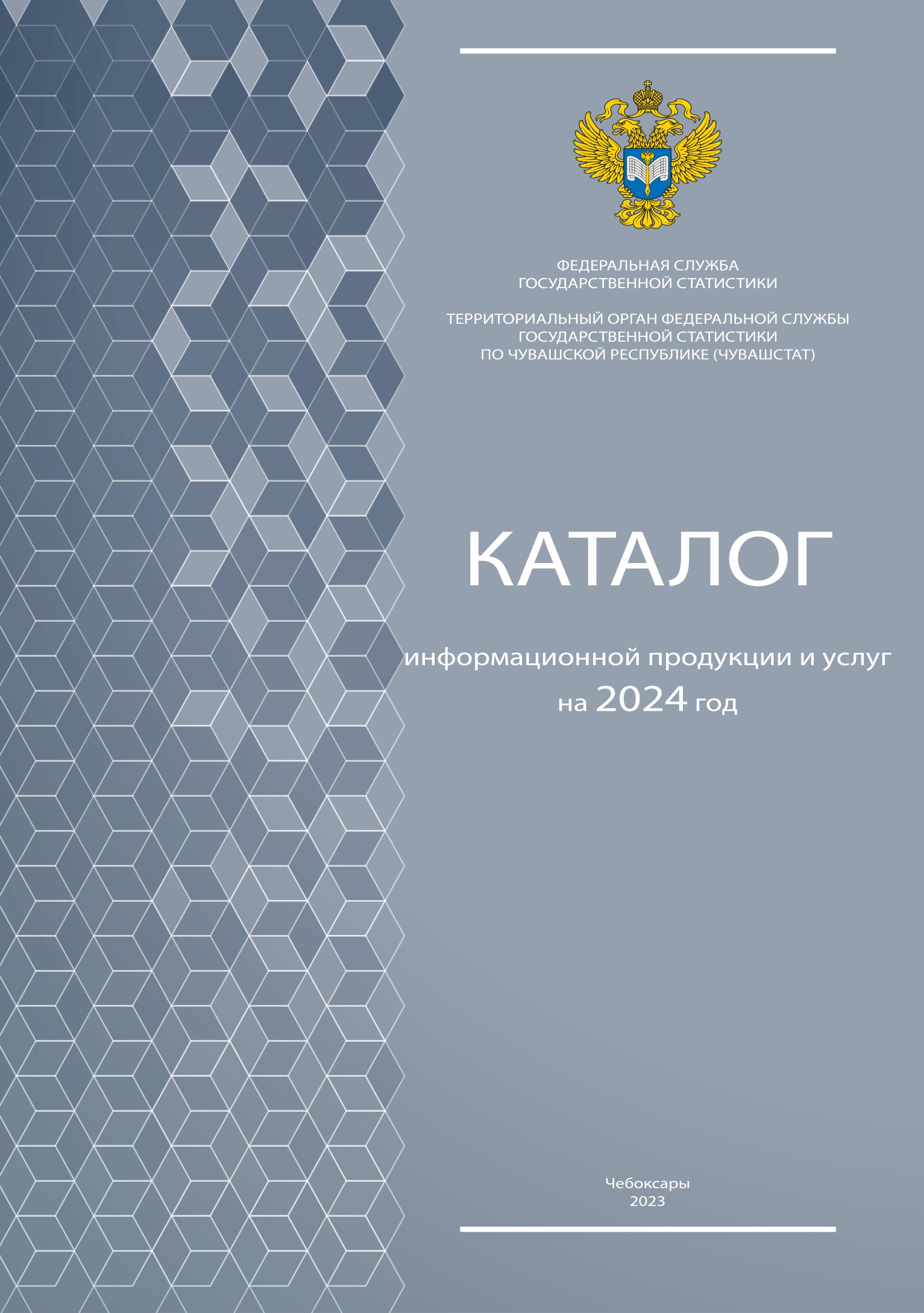 ТЕРРИТОРИАЛЬНЫЙ ОРГАНФЕДЕРАЛЬНОЙ СЛУЖБЫ ГОСУДАРСТВЕННОЙ СТАТИСТИКИПО ЧУВАШСКОЙ РЕСПУБЛИКЕ(ЧУВАШСТАТ)КАТАЛОГинформационной продукции и услугна 2024 годЧебоксары2023Каталог информационной продукции и услуг на 2024 год: справ. - Чебоксары: Территориальный орган Федеральной службы государственнойстатистики по Чувашской Республике, 2023.- 32 с.Каталог содержит перечень информационной продукции с краткими аннотациями, контактные телефоны специалистов Чувашстата для получения консультаций по интересующим вопросам. Каталог составлен по тематическому признаку, что позволяет выбрать информационную продукцию, соответствующую интересам заказчика, приводятся сроки и периодичность выпуска информационной продукции, указана цена за каждый экземпляр при предоставлении в бумажном варианте (без учета стоимости почтовых расходов) и в электронном виде (без учета стоимости носителя). Информация, публикуемая на страницах бюллетеней, сборников, информационно-статистических материалов, носит системный характер, раскрывает многообразие социально-экономических процессов, происходящих в Чувашской Республике. Широко представлена информация о населении, его занятости и уровне благосостояния, данные о малом предпринимательстве.  Приведены показатели, характеризующие положение Чувашской Республики по видам экономической деятельности, информацию о социально-экономическом положении регионов Приволжского федерального округа.Информация представлена в табличном, графическом и текстовом видах, даются подробные методологические комментарии.Вся информация готовится в электронном виде, по запросам заинтересованных пользователей материалы могут быть представлены и на бумажном носителе.Информационную продукцию, представленную в Каталоге, можно приобрести непосредственно в Чувашстате, через торговую сеть она не распространяется.Территориальный орган Федеральнойслужбы государственной статистикипо Чувашской Республике, 2023Отделы Территориального органа Федеральной службы
государственной статистики по Чувашской Республике:Краткая характеристика выпускаемых
информационных материаловДоклад - обзор на заданную тему за определённый период. Предусматривает наряду с текстовой информацией использование табличного и графического материала. Материал дается в комплексе с взаимосвязанными вопросами. Таблицы могут быть вынесены в приложения.Информационный сборник - содержит табличный материал по итогам постоянного статистического учета и единовременных учетов. В отличие от бюллетеня подготавливается реже, в основном, один раз в год. Обязательно содержит данные за ряд лет - в динамике. В сборнике используются как абсолютные (в рублях, тоннах, центнерах и т.д.) показатели, так и относительные (удельный вес, темпы роста и другие), качественные (в расчете "на одного жителя", "на 1000 человек населения") и другие показатели. Сборник содержит утвержденные годовые данные, за последний год возможно использование предварительных итогов.Информационный бюллетень - текстовой, табличный материал, выпускаемый с определенной периодичностью: годовой, полугодовой, квартальной, ежемесячной. Содержит информацию нарастающим итогом с начала года, кроме того, при наличии данных - по месяцам. Предусматривает, наряду с абсолютными, использование относительных показателей (темпы роста, удельный вес и другие).Информационный материал - текстовое изложение рассматриваемого вопроса. В отличие от доклада содержит более глубокий анализ причин, факторов анализируемых процессов, выводы. Табличный материал в тексте небольшой по объему, как правило, отражает анализируемые показатели в динамике за ряд лет, приводится для того, чтобы подтвердить какой-либо тезис.Экспресс-информация - оперативная информация, сводка по данным статистической отчетности, единовременных обследований, которая содержит не только табличную, но и текстовую информацию.Классификатор - нормативный документ, содержащий систематизированный свод наименований и кодов классификационных группировок и (или) объектов классификации. В зависимости от области применения и уровня принятия (утверждения) подразделяются на следующие категории: общероссийские, отраслевые (ведомственные) и классификаторы предприятий. По своему статусу классификаторы приравнены к соответствующим категориям стандартов.Вниманию пользователей!В целях обеспечения конфиденциальности первичных статистических данных, полученных от организаций, информация в информационных материалах публикуется в соответствии с Федеральным законом от 29.11.2007 № 282-ФЗ «Об официальном статистическом учёте и системе государственной статистики в Российской Федерации» (ст. 4 п. 5, ст. 9 п. 1).Оформление подписки по каталогуДля оформления Вам необходимо:заполнить нижеприведённую форму и отправить её в Чувашстат:по почте: 428027, г. Чебоксары, ул. Хузангая, д. 16;по факсу: (8352) 51-88-53;по электронной почте: 21@rosstat.gov.ru.Образец оформления запроса на получение информационнойпродукции по каталогу:Информация о заказчике (заполняется обязательно)Полное наименование организации___________________________________________________________________________________________________________________________Юридический адрес (с почтовым индексом) _________________________________________________________________________________________________________________________________________________________________________________________________Почтовый адрес (если не совпадает с юридическим)__________________________________________________________________________________________________________________________________________________________________________________________ИНН/КПП____________________________________________________________________Фамилия, имя и отчество ответственного лица __________________________________________________________________________________________________________________Телефон ответственного лица (с кодом города) ____________________________________Факс ____________________________ e-mail______________________________________На основании полученного запроса Вам будет выписан счёт на оплату. Кроме того, с Вами будет заключен договор об оказании информационных услуг. Цены рассчитаны в соответствии с Порядком расчёта стоимости предоставления статистической информации на основе договоров об оказании информационных услуг от 29.10.2018 №153-У, внесенными изменениями в Порядок от 18.08.2021                                                                                                         №52-У и письмами Росстата от 03.10.2019 №14-14-3/4775-ТО, от 06.10.2020                                                                                                                    №14-14-3/4579-ТО, от 07.10.2022 №16-16-11/4491-ТО, от 04.10.2023 №16-11/4523-ТО об индексации базовых тарифов.Оформление индивидуального запросаЕсли не удалось найти интересующую информацию в каталоге, можно получить её по индивидуальному запросу.Для оформления Вам необходимо:заполнить нижеприведённую форму и отправить её в Чувашстат:по почте: 428027, г. Чебоксары, ул. Хузангая, д. 16;по факсу: (8352) 51-88-53;по электронной почте: 21@rosstat.gov.ru.На основании полученного запроса Вам будет выписан счёт на оплату. Кроме того, с Вами будет заключен договор об оказании информационных услуг. Стоимость информации по индивидуальному запросу рассчитывается согласно Порядку расчёта стоимости предоставления статистической информации на основе договоров об оказании информационных услугот 29.10.2018  № 153-У, внесенными изменениями в Порядок от 18.08.2021 №52-У и письмами Росстата от 03.10.2019  №14-14-3/4775-ТО, от 06.10.2020  №14-14-3/4579-ТО, от 07.10.2022 № 16-16-11/4491-ТО, от 04.10.2023 №16-11/4523-ТО об индексации базовых тарифов.Образец оформления индивидуального запроса:Информация о заказчике заполняется обязательно!ЗапросПросим предоставить единовременно (ежемесячно, ежеквартально) следующую информацию (в произвольной форме изложить суть запроса), указав:- наименование интересующих показателей, - период, за который необходимы показатели (год/годы, месяц/месяцы),- разрез, в котором необходимо сформировать показатели (по видам товаров, услуг, продукции; по муниципальным и городским округам, формам собственности, видам экономической деятельности, организационно-правовым формам и т.д.).________________		______________________________(подпись)                                           (ФИО руководителя организации)«____» _______________ 20___ г.Фамилия, имя, отчество исполнителя (полностью),телефон исполнителя.О Б Р А З Е Ц  З А Я В К ИЗаявитель 
            ______________________________________________________(полное / сокращенное или фирменное наименование)Почтовый адрес _______________________________Адрес электронной почты _______________________Контактный телефон ____________________________Банковские реквизиты ___________________________________________________________________________________«____» _______________ 20 ____ г.          Подписка на информационную продукцию и услуги (в бумажном и электронном виде) оформляется на год и включает все материалы, которые указаны в бланке заказа.Цены на информационную продукцию в Каталоге приведены за один экземпляр при предоставлении в бумажном варианте - без учета стоимости почтовой доставки, и в электронном виде - без учета стоимости носителя информации. Чувашстат оставляет за собой право изменения цен на неоплаченную продукцию.Указанные сроки подготовки информационной продукции Чувашстатом могут быть изменены без предварительного уведомления подписчиков, исходя из фактических сроков обработки информации. В случае отмены выпуска информационной продукции, Чувашстат обязуется возвратить подписчику денежные средства, либо, по согласованию сторон, произвести замену информационной продукции на другую.Выдача информационной продукции производится только после оплаты по мере ее выпуска. Оплата информационных услуг физическими лицами осуществляется через отделения Сбербанка России.Контактный телефон по вопросам приобретения статистической информации:(8352) 39-78-99 (отдел информационно-статистических услуг).Информационная продукция и услуги Чувашстата на 2024 годДЛЯ ЗАМЕТОКСОДЕРЖАНИЕСтр.Оформление подписки по каталогу6Оформление индивидуального запроса7Информационная продукция и услуги Чувашстата на 2024 год10Комплексные статистические материалы10Система национальных счетов15Общеэкономические показатели деятельности организаций16Туризм16Платные услуги17Цены и тарифы17Институциональные преобразования в экономике, малое       предпринимательство18Добыча полезных ископаемых, обрабатывающие производства, производство и распределение электроэнергии, газа и воды18Сельское хозяйство19Строительство22Образование23Оптовая и розничная торговля23Финансы и финансовая деятельность 24Рынок труда25Демографические показатели27Здравоохранение29Доходы и уровень жизни  населения30Жилищные условия населения, ход реформы 
жилищно-коммунального хозяйства, приватизация жилья31Отдел сводных статистических работ и общественных связейтел. 39-78-78Отдел статистики цен и финансовтел. 39-78-80Отдел статистики предприятий, ведения Статистического регистра и общероссийских классификаторовтел. 39-78-83Отдел статистики сельского хозяйства и окружающей природной средытел. 39-78-87Отдел статистики строительства, инвестиций, жилищно-коммунального хозяйства, региональных счетов и балансовтел. 39-78-88Отдел статистики населения, здравоохранения, уровня жизни и обследований домашних хозяйствтел. 39-78-90Отдел статистики труда, образования, науки, инноваций и рыночных услугтел. 39-78-93Отдел информационных ресурсов и технологийтел. 39-78-96Отдел информациител. 39-78-97Отдел информационно-статистических услугтел. 39-78-99№ п/пШифр НаименованиеВид предоставления (эл./бум.)Количество экз.Вид доставки - заполнить:- самовывоз; - по электронной почте, e-mail____________________________________________ Полное наименование организацииИНН/КППЮридический и почтовый адрес (с почтовым индексом) телефон, е-mailФамилия, имя и отчество руководителяФИО, адрес, телефон (для физического лица)Руководителю Чувашстата       Максимовой Э.Г.Территориальный орган Федеральной службы государственной статистики
по Чувашской Республикеул. Хузангая, д. 16,г. Чебоксары, 428027Вид доставки - заполнить:- самовывоз,- по электронной почте, e-mail___________________________________Просим предоставить сборник «______________________________»                                                            в количестве _____ экземпляра (ов) в электронном виде (на бумажном носителе).____________________________________________________________________________________________________________________________________________________________________________________________________________________________________Руководитель_____________________________(подпись)(расшифровка подписи)Территориальный орган Федеральной службы
государственной статистики
по Чувашской Республике
(Чувашстат)Адрес: 428027, г. Чебоксары, ул. Хузангая, 16Телефон: (8352) 51-54-25Факс: (8352) 51-88-53E-mail: 21@rosstat.gov.ruШифр Наименование
(периодичность выпуска)Объем, стр.Объем, стр.Срок
выпускаСтоимость одного экземпляра, изготовленного на полиграфической базе Чувашстата,руб.*Стоимость одного экземпляра в электронном виде,
руб.**КОМПЛЕКСНЫЕ СТАТИСТИЧЕСКИЕ МАТЕРИАЛЫКОМПЛЕКСНЫЕ СТАТИСТИЧЕСКИЕ МАТЕРИАЛЫКОМПЛЕКСНЫЕ СТАТИСТИЧЕСКИЕ МАТЕРИАЛЫКОМПЛЕКСНЫЕ СТАТИСТИЧЕСКИЕ МАТЕРИАЛЫКОМПЛЕКСНЫЕ СТАТИСТИЧЕСКИЕ МАТЕРИАЛЫКОМПЛЕКСНЫЕ СТАТИСТИЧЕСКИЕ МАТЕРИАЛЫКОМПЛЕКСНЫЕ СТАТИСТИЧЕСКИЕ МАТЕРИАЛЫДокладыДокладыДокладыДокладыДокладыДокладыДоклады040124Социально-экономическое положениемуниципального образования Чувашской Республики(комплексный доклад)5454ежемесячно1194649периодичность – ежемесячно
(готовится только по заказу)ежемесячноСодержит оперативную комплексную информацию о социально-экономическом положении муниципального образования за последний месяц и за период с начала года по видам экономической деятельности. Приводятся показатели в разрезе муниципальных образований. Информация представлена в текстовом, табличном и графическом видах.Содержит оперативную комплексную информацию о социально-экономическом положении муниципального образования за последний месяц и за период с начала года по видам экономической деятельности. Приводятся показатели в разрезе муниципальных образований. Информация представлена в текстовом, табличном и графическом видах.Содержит оперативную комплексную информацию о социально-экономическом положении муниципального образования за последний месяц и за период с начала года по видам экономической деятельности. Приводятся показатели в разрезе муниципальных образований. Информация представлена в текстовом, табличном и графическом видах.Содержит оперативную комплексную информацию о социально-экономическом положении муниципального образования за последний месяц и за период с начала года по видам экономической деятельности. Приводятся показатели в разрезе муниципальных образований. Информация представлена в текстовом, табличном и графическом видах.Содержит оперативную комплексную информацию о социально-экономическом положении муниципального образования за последний месяц и за период с начала года по видам экономической деятельности. Приводятся показатели в разрезе муниципальных образований. Информация представлена в текстовом, табличном и графическом видах.Содержит оперативную комплексную информацию о социально-экономическом положении муниципального образования за последний месяц и за период с начала года по видам экономической деятельности. Приводятся показатели в разрезе муниципальных образований. Информация представлена в текстовом, табличном и графическом видах.Статистические сборникиСтатистические сборникиСтатистические сборникиСтатистические сборникиСтатистические сборникиСтатистические сборникиСтатистические сборники040224Чувашская Республика и субъекты Приволжского федерального округа             в цифрах, 2024230230октябрь44062775периодичность - 1 раз в год230230октябрьСборник содержит основные показатели, характеризующие социально-экономическое положение республики в сравнении с субъектами Приволжского федерального округа и Российской Федерацией в целом в динамике за ряд лет. Приведены статистические данные о демографической ситуации субъектов Приволжского федерального округа. Представлена информация о занятости населения и уровне его благосостояния. Публикуются сведения о валовом региональном продукте, показатели, освещающие положение в организациях отдельных видов экономической деятельности – промышленности, сельского и лесного хозяйства, строительства, транспорта, в организациях, обслуживающих население. Отражены данные о социальной сфере, науке, инновациях и информационных технологиях. Приведены сведения о финансовом состоянии организаций, инвестициях, ценах и тарифах. Отдельные показатели отражены в расчете на душу населения. Сборник содержит основные показатели, характеризующие социально-экономическое положение республики в сравнении с субъектами Приволжского федерального округа и Российской Федерацией в целом в динамике за ряд лет. Приведены статистические данные о демографической ситуации субъектов Приволжского федерального округа. Представлена информация о занятости населения и уровне его благосостояния. Публикуются сведения о валовом региональном продукте, показатели, освещающие положение в организациях отдельных видов экономической деятельности – промышленности, сельского и лесного хозяйства, строительства, транспорта, в организациях, обслуживающих население. Отражены данные о социальной сфере, науке, инновациях и информационных технологиях. Приведены сведения о финансовом состоянии организаций, инвестициях, ценах и тарифах. Отдельные показатели отражены в расчете на душу населения. Сборник содержит основные показатели, характеризующие социально-экономическое положение республики в сравнении с субъектами Приволжского федерального округа и Российской Федерацией в целом в динамике за ряд лет. Приведены статистические данные о демографической ситуации субъектов Приволжского федерального округа. Представлена информация о занятости населения и уровне его благосостояния. Публикуются сведения о валовом региональном продукте, показатели, освещающие положение в организациях отдельных видов экономической деятельности – промышленности, сельского и лесного хозяйства, строительства, транспорта, в организациях, обслуживающих население. Отражены данные о социальной сфере, науке, инновациях и информационных технологиях. Приведены сведения о финансовом состоянии организаций, инвестициях, ценах и тарифах. Отдельные показатели отражены в расчете на душу населения. Сборник содержит основные показатели, характеризующие социально-экономическое положение республики в сравнении с субъектами Приволжского федерального округа и Российской Федерацией в целом в динамике за ряд лет. Приведены статистические данные о демографической ситуации субъектов Приволжского федерального округа. Представлена информация о занятости населения и уровне его благосостояния. Публикуются сведения о валовом региональном продукте, показатели, освещающие положение в организациях отдельных видов экономической деятельности – промышленности, сельского и лесного хозяйства, строительства, транспорта, в организациях, обслуживающих население. Отражены данные о социальной сфере, науке, инновациях и информационных технологиях. Приведены сведения о финансовом состоянии организаций, инвестициях, ценах и тарифах. Отдельные показатели отражены в расчете на душу населения. Сборник содержит основные показатели, характеризующие социально-экономическое положение республики в сравнении с субъектами Приволжского федерального округа и Российской Федерацией в целом в динамике за ряд лет. Приведены статистические данные о демографической ситуации субъектов Приволжского федерального округа. Представлена информация о занятости населения и уровне его благосостояния. Публикуются сведения о валовом региональном продукте, показатели, освещающие положение в организациях отдельных видов экономической деятельности – промышленности, сельского и лесного хозяйства, строительства, транспорта, в организациях, обслуживающих население. Отражены данные о социальной сфере, науке, инновациях и информационных технологиях. Приведены сведения о финансовом состоянии организаций, инвестициях, ценах и тарифах. Отдельные показатели отражены в расчете на душу населения. Сборник содержит основные показатели, характеризующие социально-экономическое положение республики в сравнении с субъектами Приволжского федерального округа и Российской Федерацией в целом в динамике за ряд лет. Приведены статистические данные о демографической ситуации субъектов Приволжского федерального округа. Представлена информация о занятости населения и уровне его благосостояния. Публикуются сведения о валовом региональном продукте, показатели, освещающие положение в организациях отдельных видов экономической деятельности – промышленности, сельского и лесного хозяйства, строительства, транспорта, в организациях, обслуживающих население. Отражены данные о социальной сфере, науке, инновациях и информационных технологиях. Приведены сведения о финансовом состоянии организаций, инвестициях, ценах и тарифах. Отдельные показатели отражены в расчете на душу населения. 040324Муниципальные образования Чувашии. Социально-экономические показатели, 2024периодичность - 1 раз в год208208сентябрь42312760В сборнике приведены данные, характеризующие состояние экономики и социальной инфраструктуры муниципальных образований Чувашской Республики в 2019-2023 годах. Публикуется информация о населении, его занятости и денежных доходах. Представлена информация о социальной сфере, финансовом состоянии и строительной деятельности. Один из разделов сборника содержит общую характеристику предприятий и организаций. Значительная часть материалов сборника освещает положение в организациях отдельных видов экономической деятельности – промышленности, сельского хозяйства, строительства, транспорта, в организациях, обслуживающих население. Отдельные показатели приведены в расчете на душу населения. По ряду показателей приведен удельный вес каждого муниципального образования в общереспубликанских социально-экономических показателях. Сборник подготовлен по данным годовых разработок.В сборнике приведены данные, характеризующие состояние экономики и социальной инфраструктуры муниципальных образований Чувашской Республики в 2019-2023 годах. Публикуется информация о населении, его занятости и денежных доходах. Представлена информация о социальной сфере, финансовом состоянии и строительной деятельности. Один из разделов сборника содержит общую характеристику предприятий и организаций. Значительная часть материалов сборника освещает положение в организациях отдельных видов экономической деятельности – промышленности, сельского хозяйства, строительства, транспорта, в организациях, обслуживающих население. Отдельные показатели приведены в расчете на душу населения. По ряду показателей приведен удельный вес каждого муниципального образования в общереспубликанских социально-экономических показателях. Сборник подготовлен по данным годовых разработок.В сборнике приведены данные, характеризующие состояние экономики и социальной инфраструктуры муниципальных образований Чувашской Республики в 2019-2023 годах. Публикуется информация о населении, его занятости и денежных доходах. Представлена информация о социальной сфере, финансовом состоянии и строительной деятельности. Один из разделов сборника содержит общую характеристику предприятий и организаций. Значительная часть материалов сборника освещает положение в организациях отдельных видов экономической деятельности – промышленности, сельского хозяйства, строительства, транспорта, в организациях, обслуживающих население. Отдельные показатели приведены в расчете на душу населения. По ряду показателей приведен удельный вес каждого муниципального образования в общереспубликанских социально-экономических показателях. Сборник подготовлен по данным годовых разработок.В сборнике приведены данные, характеризующие состояние экономики и социальной инфраструктуры муниципальных образований Чувашской Республики в 2019-2023 годах. Публикуется информация о населении, его занятости и денежных доходах. Представлена информация о социальной сфере, финансовом состоянии и строительной деятельности. Один из разделов сборника содержит общую характеристику предприятий и организаций. Значительная часть материалов сборника освещает положение в организациях отдельных видов экономической деятельности – промышленности, сельского хозяйства, строительства, транспорта, в организациях, обслуживающих население. Отдельные показатели приведены в расчете на душу населения. По ряду показателей приведен удельный вес каждого муниципального образования в общереспубликанских социально-экономических показателях. Сборник подготовлен по данным годовых разработок.В сборнике приведены данные, характеризующие состояние экономики и социальной инфраструктуры муниципальных образований Чувашской Республики в 2019-2023 годах. Публикуется информация о населении, его занятости и денежных доходах. Представлена информация о социальной сфере, финансовом состоянии и строительной деятельности. Один из разделов сборника содержит общую характеристику предприятий и организаций. Значительная часть материалов сборника освещает положение в организациях отдельных видов экономической деятельности – промышленности, сельского хозяйства, строительства, транспорта, в организациях, обслуживающих население. Отдельные показатели приведены в расчете на душу населения. По ряду показателей приведен удельный вес каждого муниципального образования в общереспубликанских социально-экономических показателях. Сборник подготовлен по данным годовых разработок.В сборнике приведены данные, характеризующие состояние экономики и социальной инфраструктуры муниципальных образований Чувашской Республики в 2019-2023 годах. Публикуется информация о населении, его занятости и денежных доходах. Представлена информация о социальной сфере, финансовом состоянии и строительной деятельности. Один из разделов сборника содержит общую характеристику предприятий и организаций. Значительная часть материалов сборника освещает положение в организациях отдельных видов экономической деятельности – промышленности, сельского хозяйства, строительства, транспорта, в организациях, обслуживающих население. Отдельные показатели приведены в расчете на душу населения. По ряду показателей приведен удельный вес каждого муниципального образования в общереспубликанских социально-экономических показателях. Сборник подготовлен по данным годовых разработок.040424Город Чебоксары. Социально-экономические показатели, 20247272октябрь20901141периодичность - 1 раз в год
(готовится только по заказу)040524Город Алатырь. Социально-экономические показатели, 20247272октябрь20901141периодичность - 1 раз в год
(готовится только по заказу)040624Город Канаш. Социально-экономические показатели, 20247272октябрь20901141периодичность - 1 раз в год
(готовится только по заказу)040724Город Новочебоксарск. Социально-экономические показатели, 20247272октябрь20901141периодичность - 1 раз в год
(готовится только по заказу)040824Город Шумерля. Социально-экономические показатели, 20247272октябрь20901141периодичность - 1 раз в год
(готовится только по заказу)040924Алатырский муниципальный округ. Социально-экономические показатели, 20247676октябрь21281171периодичность - 1 раз в год
(готовится только по заказу)041024Аликовский муниципальный округ. Социально-экономические показатели, 20247676октябрь21281171периодичность - 1 раз в год
(готовится только по заказу)041124Батыревский муниципальный округ. Социально-экономические показатели, 20247676октябрь21281171периодичность - 1 раз в год
(готовится только по заказу)041224Вурнарский муниципальный округ. Социально-экономические показатели, 20247676октябрь21281171периодичность - 1 раз в год
(готовится только по заказу)041324Ибресинский муниципальный округ. Социально-экономические показатели, 20247676октябрь21281171периодичность - 1 раз в год
(готовится только по заказу)041424Канашский муниципальный округ. Социально-экономические показатели, 20247676октябрь21281171периодичность - 1 раз в год
(готовится только по заказу)041524Козловский муниципальный округ. Социально-экономические показатели, 20247676октябрь21281171периодичность - 1 раз в год
(готовится только по заказу)041624Комсомольский муниципальный округ. Социально-экономические показатели, 20247676октябрь21281171периодичность - 1 раз в год
(готовится только по заказу)041724Красноармейский муниципальный округ. Социально-экономические показатели, 20247676октябрь21281171периодичность - 1 раз в год
(готовится только по заказу)041824Красночетайский муниципальный округ. Социально-экономические показатели, 20247676октябрь21281171периодичность - 1 раз в год
(готовится только по заказу)041924Мариинско-Посадский муниципальный округ. Социально-экономические показатели, 20247676октябрь21281171периодичность - 1 раз в год
(готовится только по заказу)042024Моргаушский муниципальный округ. Социально-экономические показатели, 20247676октябрь21281171периодичность - 1 раз в год
(готовится только по заказу)042124Порецкий муниципальный округ. Социально-экономические показатели, 20247676октябрь21281171периодичность - 1 раз в год
(готовится только по заказу)042224Урмарский муниципальный округ. Социально-экономические показатели, 20247676октябрь21281171периодичность - 1 раз в год
(готовится только по заказу)042324Цивильский муниципальный округ. Социально-экономические показатели, 20247676октябрь21281171периодичность - 1 раз в год
(готовится только по заказу)042424Чебоксарский муниципальный округ. Социально-экономические показатели, 20247676октябрь21281171периодичность - 1 раз в год
(готовится только по заказу)042524Шемуршинский муниципальный округ. Социально-экономические показатели, 20247676октябрь21281171периодичность - 1 раз в год
(готовится только по заказу)042624Шумерлинский муниципальный округ. Социально-экономические показатели, 20247676октябрь21281171периодичность - 1 раз в год
(готовится только по заказу)042724Ядринский муниципальный округ. Социально-экономические показатели, 20247676октябрь21281171периодичность - 1 раз в год
(готовится только по заказу)042824Яльчикский муниципальный округ. Социально-экономические показатели, 20247676октябрь21281171периодичность - 1 раз в год
(готовится только по заказу)042924Янтиковский муниципальный округ. Социально-экономические показатели, 2024периодичность - 1 раз в год
(готовится только по заказу)7676октябрь21281171В сборниках представлены социально-экономические показатели в целом по республике, отдельно по каждому муниципальному образованию. Информация приведена в динамике за 2019-2023 годы. Публикуются сведения о демографической ситуации, занятости и уровне жизни населения, сведения о социальной сфере. Представлены сведения об общей характеристике предприятий и организаций. Часть материалов сборника освещает положение в организациях отдельных видов экономической деятельности – промышленности, сельского хозяйства, строительства, транспорта, в организациях, обслуживающих население. Сборник подготовлен по данным годовых разработок.В сборниках представлены социально-экономические показатели в целом по республике, отдельно по каждому муниципальному образованию. Информация приведена в динамике за 2019-2023 годы. Публикуются сведения о демографической ситуации, занятости и уровне жизни населения, сведения о социальной сфере. Представлены сведения об общей характеристике предприятий и организаций. Часть материалов сборника освещает положение в организациях отдельных видов экономической деятельности – промышленности, сельского хозяйства, строительства, транспорта, в организациях, обслуживающих население. Сборник подготовлен по данным годовых разработок.В сборниках представлены социально-экономические показатели в целом по республике, отдельно по каждому муниципальному образованию. Информация приведена в динамике за 2019-2023 годы. Публикуются сведения о демографической ситуации, занятости и уровне жизни населения, сведения о социальной сфере. Представлены сведения об общей характеристике предприятий и организаций. Часть материалов сборника освещает положение в организациях отдельных видов экономической деятельности – промышленности, сельского хозяйства, строительства, транспорта, в организациях, обслуживающих население. Сборник подготовлен по данным годовых разработок.В сборниках представлены социально-экономические показатели в целом по республике, отдельно по каждому муниципальному образованию. Информация приведена в динамике за 2019-2023 годы. Публикуются сведения о демографической ситуации, занятости и уровне жизни населения, сведения о социальной сфере. Представлены сведения об общей характеристике предприятий и организаций. Часть материалов сборника освещает положение в организациях отдельных видов экономической деятельности – промышленности, сельского хозяйства, строительства, транспорта, в организациях, обслуживающих население. Сборник подготовлен по данным годовых разработок.В сборниках представлены социально-экономические показатели в целом по республике, отдельно по каждому муниципальному образованию. Информация приведена в динамике за 2019-2023 годы. Публикуются сведения о демографической ситуации, занятости и уровне жизни населения, сведения о социальной сфере. Представлены сведения об общей характеристике предприятий и организаций. Часть материалов сборника освещает положение в организациях отдельных видов экономической деятельности – промышленности, сельского хозяйства, строительства, транспорта, в организациях, обслуживающих население. Сборник подготовлен по данным годовых разработок.В сборниках представлены социально-экономические показатели в целом по республике, отдельно по каждому муниципальному образованию. Информация приведена в динамике за 2019-2023 годы. Публикуются сведения о демографической ситуации, занятости и уровне жизни населения, сведения о социальной сфере. Представлены сведения об общей характеристике предприятий и организаций. Часть материалов сборника освещает положение в организациях отдельных видов экономической деятельности – промышленности, сельского хозяйства, строительства, транспорта, в организациях, обслуживающих население. Сборник подготовлен по данным годовых разработок.043024Малое и среднее предпринимательство       в Чувашии, 2024периодичность - 1 раз в год170170ноябрь38492441Представлены статистические данные по основным экономическим показателям деятельности субъектов малого и среднего предпринимательства – малых и средних предприятий, крестьянских (фермерских) хозяйств и индивидуальных предпринимателей за 2023 год в сравнении с рядом предшествующих лет.Представлены статистические данные по основным экономическим показателям деятельности субъектов малого и среднего предпринимательства – малых и средних предприятий, крестьянских (фермерских) хозяйств и индивидуальных предпринимателей за 2023 год в сравнении с рядом предшествующих лет.Представлены статистические данные по основным экономическим показателям деятельности субъектов малого и среднего предпринимательства – малых и средних предприятий, крестьянских (фермерских) хозяйств и индивидуальных предпринимателей за 2023 год в сравнении с рядом предшествующих лет.Представлены статистические данные по основным экономическим показателям деятельности субъектов малого и среднего предпринимательства – малых и средних предприятий, крестьянских (фермерских) хозяйств и индивидуальных предпринимателей за 2023 год в сравнении с рядом предшествующих лет.Представлены статистические данные по основным экономическим показателям деятельности субъектов малого и среднего предпринимательства – малых и средних предприятий, крестьянских (фермерских) хозяйств и индивидуальных предпринимателей за 2023 год в сравнении с рядом предшествующих лет.Представлены статистические данные по основным экономическим показателям деятельности субъектов малого и среднего предпринимательства – малых и средних предприятий, крестьянских (фермерских) хозяйств и индивидуальных предпринимателей за 2023 год в сравнении с рядом предшествующих лет.043124Молодежь                                                            в Чувашской Республике, 20245959ноябрь16101078периодичность - 1 раз в год Статистический сборник содержит материалы, характеризующие социально-экономическое положение молодежи Чувашской Республики в 2019-2023 годах. Приведены данные о численности молодых людей по полу и возрастным группам, смертности, браках и разводах. Включены статистические материалы, характеризующие в динамике состояние здоровья молодежи Чувашской Республики. В сборнике содержатся сведения об образовательных возможностях молодых людей и занятости молодежи. Отдельные показатели публикуются по муниципальным образованиям Чувашской Республики, регионам Приволжского федерального округа и в целом по Российской Федерации.Статистический сборник содержит материалы, характеризующие социально-экономическое положение молодежи Чувашской Республики в 2019-2023 годах. Приведены данные о численности молодых людей по полу и возрастным группам, смертности, браках и разводах. Включены статистические материалы, характеризующие в динамике состояние здоровья молодежи Чувашской Республики. В сборнике содержатся сведения об образовательных возможностях молодых людей и занятости молодежи. Отдельные показатели публикуются по муниципальным образованиям Чувашской Республики, регионам Приволжского федерального округа и в целом по Российской Федерации.Статистический сборник содержит материалы, характеризующие социально-экономическое положение молодежи Чувашской Республики в 2019-2023 годах. Приведены данные о численности молодых людей по полу и возрастным группам, смертности, браках и разводах. Включены статистические материалы, характеризующие в динамике состояние здоровья молодежи Чувашской Республики. В сборнике содержатся сведения об образовательных возможностях молодых людей и занятости молодежи. Отдельные показатели публикуются по муниципальным образованиям Чувашской Республики, регионам Приволжского федерального округа и в целом по Российской Федерации.Статистический сборник содержит материалы, характеризующие социально-экономическое положение молодежи Чувашской Республики в 2019-2023 годах. Приведены данные о численности молодых людей по полу и возрастным группам, смертности, браках и разводах. Включены статистические материалы, характеризующие в динамике состояние здоровья молодежи Чувашской Республики. В сборнике содержатся сведения об образовательных возможностях молодых людей и занятости молодежи. Отдельные показатели публикуются по муниципальным образованиям Чувашской Республики, регионам Приволжского федерального округа и в целом по Российской Федерации.Статистический сборник содержит материалы, характеризующие социально-экономическое положение молодежи Чувашской Республики в 2019-2023 годах. Приведены данные о численности молодых людей по полу и возрастным группам, смертности, браках и разводах. Включены статистические материалы, характеризующие в динамике состояние здоровья молодежи Чувашской Республики. В сборнике содержатся сведения об образовательных возможностях молодых людей и занятости молодежи. Отдельные показатели публикуются по муниципальным образованиям Чувашской Республики, регионам Приволжского федерального округа и в целом по Российской Федерации.Статистический сборник содержит материалы, характеризующие социально-экономическое положение молодежи Чувашской Республики в 2019-2023 годах. Приведены данные о численности молодых людей по полу и возрастным группам, смертности, браках и разводах. Включены статистические материалы, характеризующие в динамике состояние здоровья молодежи Чувашской Республики. В сборнике содержатся сведения об образовательных возможностях молодых людей и занятости молодежи. Отдельные показатели публикуются по муниципальным образованиям Чувашской Республики, регионам Приволжского федерального округа и в целом по Российской Федерации.Статистические бюллетениСтатистические бюллетениСтатистические бюллетениСтатистические бюллетениСтатистические бюллетениСтатистические бюллетениСтатистические бюллетени043224Основные социально-экономические показатели  по муниципальным образованиям Чувашской Республики2929ежемесячно974649периодичность – ежемесячноПриводятся оперативные данные, характеризующие социально-экономическое положение муниципальных образований Чувашской Республики.Приводятся оперативные данные, характеризующие социально-экономическое положение муниципальных образований Чувашской Республики.Приводятся оперативные данные, характеризующие социально-экономическое положение муниципальных образований Чувашской Республики.Приводятся оперативные данные, характеризующие социально-экономическое положение муниципальных образований Чувашской Республики.Приводятся оперативные данные, характеризующие социально-экономическое положение муниципальных образований Чувашской Республики.Приводятся оперативные данные, характеризующие социально-экономическое положение муниципальных образований Чувашской Республики.043324Основные социально-экономические показатели по субъектам Приволжского федерального округа6565второй месяц после отчетного периода19591303периодичность – ежемесячно(готовится только по заказу)Содержит основные показатели, характеризующие социально-экономическое положение Чувашии в сравнении с субъектами Приволжского федерального округа. Представлены показатели, характеризующие положение в организациях отдельных видов экономической деятельности - сельского хозяйства, строительства, в организациях, обслуживающих население. Публикуются сведения о деятельности организаций по видам экономической деятельности: «Добыча полезных ископаемых», «Обрабатывающие производства», «Обеспечение электрической энергией, газом и паром; кондиционирование воздуха», «Водоснабжение; водоотведение, организация сбора и утилизации отходов, деятельность по ликвидации загрязнений». Приводятся данные об уровне жизни населения, его занятости, денежных доходах. Содержатся сведения о финансовом состоянии организаций. Бюллетень включает в себя табличные и графические материалы и методологические пояснения к ним. Готовится по данным текущей отчетности. Содержит основные показатели, характеризующие социально-экономическое положение Чувашии в сравнении с субъектами Приволжского федерального округа. Представлены показатели, характеризующие положение в организациях отдельных видов экономической деятельности - сельского хозяйства, строительства, в организациях, обслуживающих население. Публикуются сведения о деятельности организаций по видам экономической деятельности: «Добыча полезных ископаемых», «Обрабатывающие производства», «Обеспечение электрической энергией, газом и паром; кондиционирование воздуха», «Водоснабжение; водоотведение, организация сбора и утилизации отходов, деятельность по ликвидации загрязнений». Приводятся данные об уровне жизни населения, его занятости, денежных доходах. Содержатся сведения о финансовом состоянии организаций. Бюллетень включает в себя табличные и графические материалы и методологические пояснения к ним. Готовится по данным текущей отчетности. Содержит основные показатели, характеризующие социально-экономическое положение Чувашии в сравнении с субъектами Приволжского федерального округа. Представлены показатели, характеризующие положение в организациях отдельных видов экономической деятельности - сельского хозяйства, строительства, в организациях, обслуживающих население. Публикуются сведения о деятельности организаций по видам экономической деятельности: «Добыча полезных ископаемых», «Обрабатывающие производства», «Обеспечение электрической энергией, газом и паром; кондиционирование воздуха», «Водоснабжение; водоотведение, организация сбора и утилизации отходов, деятельность по ликвидации загрязнений». Приводятся данные об уровне жизни населения, его занятости, денежных доходах. Содержатся сведения о финансовом состоянии организаций. Бюллетень включает в себя табличные и графические материалы и методологические пояснения к ним. Готовится по данным текущей отчетности. Содержит основные показатели, характеризующие социально-экономическое положение Чувашии в сравнении с субъектами Приволжского федерального округа. Представлены показатели, характеризующие положение в организациях отдельных видов экономической деятельности - сельского хозяйства, строительства, в организациях, обслуживающих население. Публикуются сведения о деятельности организаций по видам экономической деятельности: «Добыча полезных ископаемых», «Обрабатывающие производства», «Обеспечение электрической энергией, газом и паром; кондиционирование воздуха», «Водоснабжение; водоотведение, организация сбора и утилизации отходов, деятельность по ликвидации загрязнений». Приводятся данные об уровне жизни населения, его занятости, денежных доходах. Содержатся сведения о финансовом состоянии организаций. Бюллетень включает в себя табличные и графические материалы и методологические пояснения к ним. Готовится по данным текущей отчетности. Содержит основные показатели, характеризующие социально-экономическое положение Чувашии в сравнении с субъектами Приволжского федерального округа. Представлены показатели, характеризующие положение в организациях отдельных видов экономической деятельности - сельского хозяйства, строительства, в организациях, обслуживающих население. Публикуются сведения о деятельности организаций по видам экономической деятельности: «Добыча полезных ископаемых», «Обрабатывающие производства», «Обеспечение электрической энергией, газом и паром; кондиционирование воздуха», «Водоснабжение; водоотведение, организация сбора и утилизации отходов, деятельность по ликвидации загрязнений». Приводятся данные об уровне жизни населения, его занятости, денежных доходах. Содержатся сведения о финансовом состоянии организаций. Бюллетень включает в себя табличные и графические материалы и методологические пояснения к ним. Готовится по данным текущей отчетности. Содержит основные показатели, характеризующие социально-экономическое положение Чувашии в сравнении с субъектами Приволжского федерального округа. Представлены показатели, характеризующие положение в организациях отдельных видов экономической деятельности - сельского хозяйства, строительства, в организациях, обслуживающих население. Публикуются сведения о деятельности организаций по видам экономической деятельности: «Добыча полезных ископаемых», «Обрабатывающие производства», «Обеспечение электрической энергией, газом и паром; кондиционирование воздуха», «Водоснабжение; водоотведение, организация сбора и утилизации отходов, деятельность по ликвидации загрязнений». Приводятся данные об уровне жизни населения, его занятости, денежных доходах. Содержатся сведения о финансовом состоянии организаций. Бюллетень включает в себя табличные и графические материалы и методологические пояснения к ним. Готовится по данным текущей отчетности. 043424Отдельные социально-экономические показатели по региональным центрам Приволжского федерального округа3535второй месяц послеотчетного периода901543периодичность – ежемесячно(готовится только по заказу)Содержит основные показатели, характеризующие социально-экономическое положение         г. Чебоксары в сравнении с другими региональными центрами Приволжского федерального округа. Представлены сведения о деятельности организаций по видам экономической деятельности: «Добыча полезных ископаемых», «Обрабатывающие производства», «Обеспечение электрической энергией, газом и паром; кондиционирование воздуха», «Водоснабжение; водоотведение, организация сбора и утилизации отходов, деятельность по ликвидации загрязнений». Приведены показатели, характеризующие положение в организациях строительства. Бюллетень содержит сведения о демографической  обстановке, занятости и заработной плате населения. При подготовке бюллетеня используются данные, получаемые в порядке обмена информацией от территориальных органов Росстата в Приволжском федеральном округе. Бюллетень включает в себя табличные и графические материалы и методологические пояснения к ним. Готовится по данным текущей отчетности.Содержит основные показатели, характеризующие социально-экономическое положение         г. Чебоксары в сравнении с другими региональными центрами Приволжского федерального округа. Представлены сведения о деятельности организаций по видам экономической деятельности: «Добыча полезных ископаемых», «Обрабатывающие производства», «Обеспечение электрической энергией, газом и паром; кондиционирование воздуха», «Водоснабжение; водоотведение, организация сбора и утилизации отходов, деятельность по ликвидации загрязнений». Приведены показатели, характеризующие положение в организациях строительства. Бюллетень содержит сведения о демографической  обстановке, занятости и заработной плате населения. При подготовке бюллетеня используются данные, получаемые в порядке обмена информацией от территориальных органов Росстата в Приволжском федеральном округе. Бюллетень включает в себя табличные и графические материалы и методологические пояснения к ним. Готовится по данным текущей отчетности.Содержит основные показатели, характеризующие социально-экономическое положение         г. Чебоксары в сравнении с другими региональными центрами Приволжского федерального округа. Представлены сведения о деятельности организаций по видам экономической деятельности: «Добыча полезных ископаемых», «Обрабатывающие производства», «Обеспечение электрической энергией, газом и паром; кондиционирование воздуха», «Водоснабжение; водоотведение, организация сбора и утилизации отходов, деятельность по ликвидации загрязнений». Приведены показатели, характеризующие положение в организациях строительства. Бюллетень содержит сведения о демографической  обстановке, занятости и заработной плате населения. При подготовке бюллетеня используются данные, получаемые в порядке обмена информацией от территориальных органов Росстата в Приволжском федеральном округе. Бюллетень включает в себя табличные и графические материалы и методологические пояснения к ним. Готовится по данным текущей отчетности.Содержит основные показатели, характеризующие социально-экономическое положение         г. Чебоксары в сравнении с другими региональными центрами Приволжского федерального округа. Представлены сведения о деятельности организаций по видам экономической деятельности: «Добыча полезных ископаемых», «Обрабатывающие производства», «Обеспечение электрической энергией, газом и паром; кондиционирование воздуха», «Водоснабжение; водоотведение, организация сбора и утилизации отходов, деятельность по ликвидации загрязнений». Приведены показатели, характеризующие положение в организациях строительства. Бюллетень содержит сведения о демографической  обстановке, занятости и заработной плате населения. При подготовке бюллетеня используются данные, получаемые в порядке обмена информацией от территориальных органов Росстата в Приволжском федеральном округе. Бюллетень включает в себя табличные и графические материалы и методологические пояснения к ним. Готовится по данным текущей отчетности.Содержит основные показатели, характеризующие социально-экономическое положение         г. Чебоксары в сравнении с другими региональными центрами Приволжского федерального округа. Представлены сведения о деятельности организаций по видам экономической деятельности: «Добыча полезных ископаемых», «Обрабатывающие производства», «Обеспечение электрической энергией, газом и паром; кондиционирование воздуха», «Водоснабжение; водоотведение, организация сбора и утилизации отходов, деятельность по ликвидации загрязнений». Приведены показатели, характеризующие положение в организациях строительства. Бюллетень содержит сведения о демографической  обстановке, занятости и заработной плате населения. При подготовке бюллетеня используются данные, получаемые в порядке обмена информацией от территориальных органов Росстата в Приволжском федеральном округе. Бюллетень включает в себя табличные и графические материалы и методологические пояснения к ним. Готовится по данным текущей отчетности.Содержит основные показатели, характеризующие социально-экономическое положение         г. Чебоксары в сравнении с другими региональными центрами Приволжского федерального округа. Представлены сведения о деятельности организаций по видам экономической деятельности: «Добыча полезных ископаемых», «Обрабатывающие производства», «Обеспечение электрической энергией, газом и паром; кондиционирование воздуха», «Водоснабжение; водоотведение, организация сбора и утилизации отходов, деятельность по ликвидации загрязнений». Приведены показатели, характеризующие положение в организациях строительства. Бюллетень содержит сведения о демографической  обстановке, занятости и заработной плате населения. При подготовке бюллетеня используются данные, получаемые в порядке обмена информацией от территориальных органов Росстата в Приволжском федеральном округе. Бюллетень включает в себя табличные и графические материалы и методологические пояснения к ним. Готовится по данным текущей отчетности.СИСТЕМА НАЦИОНАЛЬНЫХ СЧЕТОВСИСТЕМА НАЦИОНАЛЬНЫХ СЧЕТОВСИСТЕМА НАЦИОНАЛЬНЫХ СЧЕТОВСИСТЕМА НАЦИОНАЛЬНЫХ СЧЕТОВСИСТЕМА НАЦИОНАЛЬНЫХ СЧЕТОВСИСТЕМА НАЦИОНАЛЬНЫХ СЧЕТОВСИСТЕМА НАЦИОНАЛЬНЫХ СЧЕТОВСтатистические сборникиСтатистические сборникиСтатистические сборникиСтатистические сборникиСтатистические сборникиСтатистические сборникиСтатистические сборники080124Макроэкономические показатели развития экономики Чувашской Республики, 20244141апрель15451085периодичность - 1 раз в годДанный сборник является публикацией по системе национальных счетов (СНС) Чувашской Республики, а также связанных с ней показателей. В сборник включены: счет производства по видам экономической деятельности в текущих ценах, структура валовой добавленной стоимости в основных ценах по видам экономической деятельности, счет образования доходов, счет использования доходов. Сборник содержит данные о формировании выпуска и валовой добавленной стоимости в разрезе видов экономической деятельности и институциональных секторов экономики, а также индексы физического объема выпуска, валовой добавленной стоимости по видам экономической деятельности и валового регионального продукта. Приведены дефляторы валовой добавленной стоимости. Публикуются данные о денежных доходах и расходах населения. Отражены основные показатели, характеризующие наличие и состояние основных фондов. Отдельные показатели представлены в сравнении с субъектами Приволжского федерального округа.Данный сборник является публикацией по системе национальных счетов (СНС) Чувашской Республики, а также связанных с ней показателей. В сборник включены: счет производства по видам экономической деятельности в текущих ценах, структура валовой добавленной стоимости в основных ценах по видам экономической деятельности, счет образования доходов, счет использования доходов. Сборник содержит данные о формировании выпуска и валовой добавленной стоимости в разрезе видов экономической деятельности и институциональных секторов экономики, а также индексы физического объема выпуска, валовой добавленной стоимости по видам экономической деятельности и валового регионального продукта. Приведены дефляторы валовой добавленной стоимости. Публикуются данные о денежных доходах и расходах населения. Отражены основные показатели, характеризующие наличие и состояние основных фондов. Отдельные показатели представлены в сравнении с субъектами Приволжского федерального округа.Данный сборник является публикацией по системе национальных счетов (СНС) Чувашской Республики, а также связанных с ней показателей. В сборник включены: счет производства по видам экономической деятельности в текущих ценах, структура валовой добавленной стоимости в основных ценах по видам экономической деятельности, счет образования доходов, счет использования доходов. Сборник содержит данные о формировании выпуска и валовой добавленной стоимости в разрезе видов экономической деятельности и институциональных секторов экономики, а также индексы физического объема выпуска, валовой добавленной стоимости по видам экономической деятельности и валового регионального продукта. Приведены дефляторы валовой добавленной стоимости. Публикуются данные о денежных доходах и расходах населения. Отражены основные показатели, характеризующие наличие и состояние основных фондов. Отдельные показатели представлены в сравнении с субъектами Приволжского федерального округа.Данный сборник является публикацией по системе национальных счетов (СНС) Чувашской Республики, а также связанных с ней показателей. В сборник включены: счет производства по видам экономической деятельности в текущих ценах, структура валовой добавленной стоимости в основных ценах по видам экономической деятельности, счет образования доходов, счет использования доходов. Сборник содержит данные о формировании выпуска и валовой добавленной стоимости в разрезе видов экономической деятельности и институциональных секторов экономики, а также индексы физического объема выпуска, валовой добавленной стоимости по видам экономической деятельности и валового регионального продукта. Приведены дефляторы валовой добавленной стоимости. Публикуются данные о денежных доходах и расходах населения. Отражены основные показатели, характеризующие наличие и состояние основных фондов. Отдельные показатели представлены в сравнении с субъектами Приволжского федерального округа.Данный сборник является публикацией по системе национальных счетов (СНС) Чувашской Республики, а также связанных с ней показателей. В сборник включены: счет производства по видам экономической деятельности в текущих ценах, структура валовой добавленной стоимости в основных ценах по видам экономической деятельности, счет образования доходов, счет использования доходов. Сборник содержит данные о формировании выпуска и валовой добавленной стоимости в разрезе видов экономической деятельности и институциональных секторов экономики, а также индексы физического объема выпуска, валовой добавленной стоимости по видам экономической деятельности и валового регионального продукта. Приведены дефляторы валовой добавленной стоимости. Публикуются данные о денежных доходах и расходах населения. Отражены основные показатели, характеризующие наличие и состояние основных фондов. Отдельные показатели представлены в сравнении с субъектами Приволжского федерального округа.Данный сборник является публикацией по системе национальных счетов (СНС) Чувашской Республики, а также связанных с ней показателей. В сборник включены: счет производства по видам экономической деятельности в текущих ценах, структура валовой добавленной стоимости в основных ценах по видам экономической деятельности, счет образования доходов, счет использования доходов. Сборник содержит данные о формировании выпуска и валовой добавленной стоимости в разрезе видов экономической деятельности и институциональных секторов экономики, а также индексы физического объема выпуска, валовой добавленной стоимости по видам экономической деятельности и валового регионального продукта. Приведены дефляторы валовой добавленной стоимости. Публикуются данные о денежных доходах и расходах населения. Отражены основные показатели, характеризующие наличие и состояние основных фондов. Отдельные показатели представлены в сравнении с субъектами Приволжского федерального округа.080224Основные фонды Чувашии, 20247777декабрь25161739периодичность - 1 раз в годВ сборнике приведены показатели балансов основных фондов республики, отражающие их наличие и состояние за ряд лет по видам экономической деятельности. Публикуются сведения об основных фондах коммерческих и некоммерческих организаций, не относящихся к субъектам малого предпринимательства, и граждан, а также информация о среднем возрасте основных фондов. Приводятся данные об инвестициях в основной капитал, структуре инвестиций в основной капитал по видам экономической деятельности и формам собственности, о вводе в действие и ликвидации основных фондов, а также о вводе жилых домов. Многие показатели представлены по муниципальным и городским округам республики, а также в сравнении с субъектами Приволжского федерального округа.В сборнике приведены показатели балансов основных фондов республики, отражающие их наличие и состояние за ряд лет по видам экономической деятельности. Публикуются сведения об основных фондах коммерческих и некоммерческих организаций, не относящихся к субъектам малого предпринимательства, и граждан, а также информация о среднем возрасте основных фондов. Приводятся данные об инвестициях в основной капитал, структуре инвестиций в основной капитал по видам экономической деятельности и формам собственности, о вводе в действие и ликвидации основных фондов, а также о вводе жилых домов. Многие показатели представлены по муниципальным и городским округам республики, а также в сравнении с субъектами Приволжского федерального округа.В сборнике приведены показатели балансов основных фондов республики, отражающие их наличие и состояние за ряд лет по видам экономической деятельности. Публикуются сведения об основных фондах коммерческих и некоммерческих организаций, не относящихся к субъектам малого предпринимательства, и граждан, а также информация о среднем возрасте основных фондов. Приводятся данные об инвестициях в основной капитал, структуре инвестиций в основной капитал по видам экономической деятельности и формам собственности, о вводе в действие и ликвидации основных фондов, а также о вводе жилых домов. Многие показатели представлены по муниципальным и городским округам республики, а также в сравнении с субъектами Приволжского федерального округа.В сборнике приведены показатели балансов основных фондов республики, отражающие их наличие и состояние за ряд лет по видам экономической деятельности. Публикуются сведения об основных фондах коммерческих и некоммерческих организаций, не относящихся к субъектам малого предпринимательства, и граждан, а также информация о среднем возрасте основных фондов. Приводятся данные об инвестициях в основной капитал, структуре инвестиций в основной капитал по видам экономической деятельности и формам собственности, о вводе в действие и ликвидации основных фондов, а также о вводе жилых домов. Многие показатели представлены по муниципальным и городским округам республики, а также в сравнении с субъектами Приволжского федерального округа.В сборнике приведены показатели балансов основных фондов республики, отражающие их наличие и состояние за ряд лет по видам экономической деятельности. Публикуются сведения об основных фондах коммерческих и некоммерческих организаций, не относящихся к субъектам малого предпринимательства, и граждан, а также информация о среднем возрасте основных фондов. Приводятся данные об инвестициях в основной капитал, структуре инвестиций в основной капитал по видам экономической деятельности и формам собственности, о вводе в действие и ликвидации основных фондов, а также о вводе жилых домов. Многие показатели представлены по муниципальным и городским округам республики, а также в сравнении с субъектами Приволжского федерального округа.В сборнике приведены показатели балансов основных фондов республики, отражающие их наличие и состояние за ряд лет по видам экономической деятельности. Публикуются сведения об основных фондах коммерческих и некоммерческих организаций, не относящихся к субъектам малого предпринимательства, и граждан, а также информация о среднем возрасте основных фондов. Приводятся данные об инвестициях в основной капитал, структуре инвестиций в основной капитал по видам экономической деятельности и формам собственности, о вводе в действие и ликвидации основных фондов, а также о вводе жилых домов. Многие показатели представлены по муниципальным и городским округам республики, а также в сравнении с субъектами Приволжского федерального округа.ОБЩЕЭКОНОМИЧЕСКИЕ ПОКАЗАТЕЛИ ДЕЯТЕЛЬНОСТИ ОРГАНИЗАЦИЙОБЩЕЭКОНОМИЧЕСКИЕ ПОКАЗАТЕЛИ ДЕЯТЕЛЬНОСТИ ОРГАНИЗАЦИЙОБЩЕЭКОНОМИЧЕСКИЕ ПОКАЗАТЕЛИ ДЕЯТЕЛЬНОСТИ ОРГАНИЗАЦИЙОБЩЕЭКОНОМИЧЕСКИЕ ПОКАЗАТЕЛИ ДЕЯТЕЛЬНОСТИ ОРГАНИЗАЦИЙОБЩЕЭКОНОМИЧЕСКИЕ ПОКАЗАТЕЛИ ДЕЯТЕЛЬНОСТИ ОРГАНИЗАЦИЙОБЩЕЭКОНОМИЧЕСКИЕ ПОКАЗАТЕЛИ ДЕЯТЕЛЬНОСТИ ОРГАНИЗАЦИЙОБЩЕЭКОНОМИЧЕСКИЕ ПОКАЗАТЕЛИ ДЕЯТЕЛЬНОСТИ ОРГАНИЗАЦИЙСтатистический бюллетеньСтатистический бюллетеньСтатистический бюллетеньСтатистический бюллетеньСтатистический бюллетеньСтатистический бюллетеньСтатистический бюллетень060124Основные сведения о деятельности организаций Чувашской Республикиза 2023 год5858октябрь1021697периодичность – 1 раз в годПриводятся сведения об основных показателях деятельности организаций: обороте организаций, затратах и структуре затрат на производство и продажу продукции (товаров, работ и услуг), количестве организаций и их территориально-обособленных подразделений, распределении организаций по дате начала хозяйственной деятельности, распределении и структуре уставного капитала организаций между акционерами (учредителями) по состоянию на конец года, взносах иностранных юридических и физических  лиц в уставный капитал организаций по видам экономической деятельности и формам собственности. Приводятся данные по обороту, отгрузке, продаже товаров, сырья и материалов в разрезе муниципальных образований. Информация приведена без субъектов малого предпринимательства, государственных и муниципальных учреждений, банков, страховых и прочих финансовых и кредитных организаций.  Приводятся сведения об основных показателях деятельности организаций: обороте организаций, затратах и структуре затрат на производство и продажу продукции (товаров, работ и услуг), количестве организаций и их территориально-обособленных подразделений, распределении организаций по дате начала хозяйственной деятельности, распределении и структуре уставного капитала организаций между акционерами (учредителями) по состоянию на конец года, взносах иностранных юридических и физических  лиц в уставный капитал организаций по видам экономической деятельности и формам собственности. Приводятся данные по обороту, отгрузке, продаже товаров, сырья и материалов в разрезе муниципальных образований. Информация приведена без субъектов малого предпринимательства, государственных и муниципальных учреждений, банков, страховых и прочих финансовых и кредитных организаций.  Приводятся сведения об основных показателях деятельности организаций: обороте организаций, затратах и структуре затрат на производство и продажу продукции (товаров, работ и услуг), количестве организаций и их территориально-обособленных подразделений, распределении организаций по дате начала хозяйственной деятельности, распределении и структуре уставного капитала организаций между акционерами (учредителями) по состоянию на конец года, взносах иностранных юридических и физических  лиц в уставный капитал организаций по видам экономической деятельности и формам собственности. Приводятся данные по обороту, отгрузке, продаже товаров, сырья и материалов в разрезе муниципальных образований. Информация приведена без субъектов малого предпринимательства, государственных и муниципальных учреждений, банков, страховых и прочих финансовых и кредитных организаций.  Приводятся сведения об основных показателях деятельности организаций: обороте организаций, затратах и структуре затрат на производство и продажу продукции (товаров, работ и услуг), количестве организаций и их территориально-обособленных подразделений, распределении организаций по дате начала хозяйственной деятельности, распределении и структуре уставного капитала организаций между акционерами (учредителями) по состоянию на конец года, взносах иностранных юридических и физических  лиц в уставный капитал организаций по видам экономической деятельности и формам собственности. Приводятся данные по обороту, отгрузке, продаже товаров, сырья и материалов в разрезе муниципальных образований. Информация приведена без субъектов малого предпринимательства, государственных и муниципальных учреждений, банков, страховых и прочих финансовых и кредитных организаций.  Приводятся сведения об основных показателях деятельности организаций: обороте организаций, затратах и структуре затрат на производство и продажу продукции (товаров, работ и услуг), количестве организаций и их территориально-обособленных подразделений, распределении организаций по дате начала хозяйственной деятельности, распределении и структуре уставного капитала организаций между акционерами (учредителями) по состоянию на конец года, взносах иностранных юридических и физических  лиц в уставный капитал организаций по видам экономической деятельности и формам собственности. Приводятся данные по обороту, отгрузке, продаже товаров, сырья и материалов в разрезе муниципальных образований. Информация приведена без субъектов малого предпринимательства, государственных и муниципальных учреждений, банков, страховых и прочих финансовых и кредитных организаций.  Приводятся сведения об основных показателях деятельности организаций: обороте организаций, затратах и структуре затрат на производство и продажу продукции (товаров, работ и услуг), количестве организаций и их территориально-обособленных подразделений, распределении организаций по дате начала хозяйственной деятельности, распределении и структуре уставного капитала организаций между акционерами (учредителями) по состоянию на конец года, взносах иностранных юридических и физических  лиц в уставный капитал организаций по видам экономической деятельности и формам собственности. Приводятся данные по обороту, отгрузке, продаже товаров, сырья и материалов в разрезе муниципальных образований. Информация приведена без субъектов малого предпринимательства, государственных и муниципальных учреждений, банков, страховых и прочих финансовых и кредитных организаций.  ТУРИЗМТУРИЗМТУРИЗМТУРИЗМТУРИЗМТУРИЗМТУРИЗМСтатистический бюллетеньСтатистический бюллетеньСтатистический бюллетеньСтатистический бюллетеньСтатистический бюллетеньСтатистический бюллетень100424Основные показатели деятельности  коллективных средств размещения и туристских фирм Чувашии в 2023 году1616август720540периодичность – 1 раз в годПредставлена информация об основных показателях деятельности гостиниц и аналогичных средств размещения (гостиницы, мотели, хостелы и др.), специализированных средств размещения (санаторно-курортные организации, организаций отдыха, туристские базы) и туристских фирм.Представлена информация об основных показателях деятельности гостиниц и аналогичных средств размещения (гостиницы, мотели, хостелы и др.), специализированных средств размещения (санаторно-курортные организации, организаций отдыха, туристские базы) и туристских фирм.Представлена информация об основных показателях деятельности гостиниц и аналогичных средств размещения (гостиницы, мотели, хостелы и др.), специализированных средств размещения (санаторно-курортные организации, организаций отдыха, туристские базы) и туристских фирм.Представлена информация об основных показателях деятельности гостиниц и аналогичных средств размещения (гостиницы, мотели, хостелы и др.), специализированных средств размещения (санаторно-курортные организации, организаций отдыха, туристские базы) и туристских фирм.Представлена информация об основных показателях деятельности гостиниц и аналогичных средств размещения (гостиницы, мотели, хостелы и др.), специализированных средств размещения (санаторно-курортные организации, организаций отдыха, туристские базы) и туристских фирм.Представлена информация об основных показателях деятельности гостиниц и аналогичных средств размещения (гостиницы, мотели, хостелы и др.), специализированных средств размещения (санаторно-курортные организации, организаций отдыха, туристские базы) и туристских фирм.Статистический бюллетеньСтатистический бюллетеньСтатистический бюллетеньСтатистический бюллетеньСтатистический бюллетеньСтатистический бюллетень100324Платное обслуживание населения Чувашии в 2023 году1515июль708540периодичность - 1 раз в годпериодичность - 1 раз в годпериодичность - 1 раз в годпериодичность - 1 раз в годпериодичность - 1 раз в годпериодичность - 1 раз в годПредставлены статистические данные об объеме платных и бытовых услуг населению. Приведена информация о видовой структуре платных и бытовых услуг в целом и на душу населения. Данные об объеме платных услуг, оказанных  населению, приведены  в целом по Чувашской Республике, в разрезе муниципальных образований, а также по субъектам Приволжского федерального округа.Представлены статистические данные об объеме платных и бытовых услуг населению. Приведена информация о видовой структуре платных и бытовых услуг в целом и на душу населения. Данные об объеме платных услуг, оказанных  населению, приведены  в целом по Чувашской Республике, в разрезе муниципальных образований, а также по субъектам Приволжского федерального округа.Представлены статистические данные об объеме платных и бытовых услуг населению. Приведена информация о видовой структуре платных и бытовых услуг в целом и на душу населения. Данные об объеме платных услуг, оказанных  населению, приведены  в целом по Чувашской Республике, в разрезе муниципальных образований, а также по субъектам Приволжского федерального округа.Представлены статистические данные об объеме платных и бытовых услуг населению. Приведена информация о видовой структуре платных и бытовых услуг в целом и на душу населения. Данные об объеме платных услуг, оказанных  населению, приведены  в целом по Чувашской Республике, в разрезе муниципальных образований, а также по субъектам Приволжского федерального округа.Представлены статистические данные об объеме платных и бытовых услуг населению. Приведена информация о видовой структуре платных и бытовых услуг в целом и на душу населения. Данные об объеме платных услуг, оказанных  населению, приведены  в целом по Чувашской Республике, в разрезе муниципальных образований, а также по субъектам Приволжского федерального округа.Представлены статистические данные об объеме платных и бытовых услуг населению. Приведена информация о видовой структуре платных и бытовых услуг в целом и на душу населения. Данные об объеме платных услуг, оказанных  населению, приведены  в целом по Чувашской Республике, в разрезе муниципальных образований, а также по субъектам Приволжского федерального округа.Статистический сборникСтатистический сборникСтатистический сборникСтатистический сборникСтатистический сборникСтатистический сборник050724Цены в Чувашской Республике, 20249898май24091630периодичность - 1 раз в годПубликуются показатели статистики цен, характеризующие уровень и динамику цен (тарифов) на товары и услуги на потребительском рынке, рынке жилья, цен и тарифов производителей на промышленные товары и услуги, строительную и сельскохозяйственную продукцию, на грузовые перевозки и на услуги связи для юридических лиц, а также цен на приобретаемую строительными и сельскохозяйственными организациями продукцию в Чувашской Республике в 2019-2023 гг. Представлены методологические пояснения к приведенным материалам. Публикуются показатели статистики цен, характеризующие уровень и динамику цен (тарифов) на товары и услуги на потребительском рынке, рынке жилья, цен и тарифов производителей на промышленные товары и услуги, строительную и сельскохозяйственную продукцию, на грузовые перевозки и на услуги связи для юридических лиц, а также цен на приобретаемую строительными и сельскохозяйственными организациями продукцию в Чувашской Республике в 2019-2023 гг. Представлены методологические пояснения к приведенным материалам. Публикуются показатели статистики цен, характеризующие уровень и динамику цен (тарифов) на товары и услуги на потребительском рынке, рынке жилья, цен и тарифов производителей на промышленные товары и услуги, строительную и сельскохозяйственную продукцию, на грузовые перевозки и на услуги связи для юридических лиц, а также цен на приобретаемую строительными и сельскохозяйственными организациями продукцию в Чувашской Республике в 2019-2023 гг. Представлены методологические пояснения к приведенным материалам. Публикуются показатели статистики цен, характеризующие уровень и динамику цен (тарифов) на товары и услуги на потребительском рынке, рынке жилья, цен и тарифов производителей на промышленные товары и услуги, строительную и сельскохозяйственную продукцию, на грузовые перевозки и на услуги связи для юридических лиц, а также цен на приобретаемую строительными и сельскохозяйственными организациями продукцию в Чувашской Республике в 2019-2023 гг. Представлены методологические пояснения к приведенным материалам. Публикуются показатели статистики цен, характеризующие уровень и динамику цен (тарифов) на товары и услуги на потребительском рынке, рынке жилья, цен и тарифов производителей на промышленные товары и услуги, строительную и сельскохозяйственную продукцию, на грузовые перевозки и на услуги связи для юридических лиц, а также цен на приобретаемую строительными и сельскохозяйственными организациями продукцию в Чувашской Республике в 2019-2023 гг. Представлены методологические пояснения к приведенным материалам. Публикуются показатели статистики цен, характеризующие уровень и динамику цен (тарифов) на товары и услуги на потребительском рынке, рынке жилья, цен и тарифов производителей на промышленные товары и услуги, строительную и сельскохозяйственную продукцию, на грузовые перевозки и на услуги связи для юридических лиц, а также цен на приобретаемую строительными и сельскохозяйственными организациями продукцию в Чувашской Республике в 2019-2023 гг. Представлены методологические пояснения к приведенным материалам. Статистический бюллетеньСтатистический бюллетеньСтатистический бюллетеньСтатистический бюллетеньСтатистический бюллетеньСтатистический бюллетеньСтатистический бюллетень051024Индексы цен и тарифов на потребительском рынкеЧувашской Республики2626на 10 рабочий день после отчетного периода707454периодичность – ежемесячнона 10 рабочий день после отчетного периодаПубликуются показатели статистики цен, характеризующие уровень цен и их изменение на потребительском рынке Чувашской Республики.Публикуются показатели статистики цен, характеризующие уровень цен и их изменение на потребительском рынке Чувашской Республики.Публикуются показатели статистики цен, характеризующие уровень цен и их изменение на потребительском рынке Чувашской Республики.Публикуются показатели статистики цен, характеризующие уровень цен и их изменение на потребительском рынке Чувашской Республики.Публикуются показатели статистики цен, характеризующие уровень цен и их изменение на потребительском рынке Чувашской Республики.Публикуются показатели статистики цен, характеризующие уровень цен и их изменение на потребительском рынке Чувашской Республики.Информационно-аналитический материалИнформационно-аналитический материалИнформационно-аналитический материалИнформационно-аналитический материалИнформационно-аналитический материалИнформационно-аналитический материалИнформационно-аналитический материал050124О ценах приобретения промышленных товаров и услуг, реализации произведенной продукции сельскохозяйственными организациями Чувашской Республики в 2023 году3030май25932284периодичность - 1 раз в годСтатистический бюллетеньСтатистический бюллетеньСтатистический бюллетеньСтатистический бюллетеньСтатистический бюллетеньСтатистический бюллетень060224Основные показатели деятельности малых предприятий за 2023 год3333август774649периодичность – 1 раз в годПриводятся основные экономические показатели, характеризующие деятельность малых предприятий (включая микропредприятия), по данным выборочных наблюдений субъектов малого предпринимательства по формам № ПМ «Сведения об основных показателях деятельности малого предприятия» и № МП(микро) «Сведения об основных показателях деятельности микропредприятий» по видам экономической деятельности и субъектам Приволжского федерального округа: количество юридических лиц по основным заявленным видам экономической деятельности при государственной регистрации, средняя численность работников, средняя численность работников списочного состава, среднемесячная начисленная заработная плата работников; оборот организаций; отгружено товаров собственного производства, выполнено работ и услуг собственными силами, продано товаров несобственного производства; по данным выборочного наблюдения по форме № 1-ИП «Сведения о деятельности индивидуального предпринимателя» по видам экономической деятельности: численность фактически действующих индивидуальных предпринимателей, численность занятых, численность наемных работников, объём выручки от продажи товаров, продукции, работ, услуг в сфере индивидуальной предпринимательской деятельности.Приводятся основные экономические показатели, характеризующие деятельность малых предприятий (включая микропредприятия), по данным выборочных наблюдений субъектов малого предпринимательства по формам № ПМ «Сведения об основных показателях деятельности малого предприятия» и № МП(микро) «Сведения об основных показателях деятельности микропредприятий» по видам экономической деятельности и субъектам Приволжского федерального округа: количество юридических лиц по основным заявленным видам экономической деятельности при государственной регистрации, средняя численность работников, средняя численность работников списочного состава, среднемесячная начисленная заработная плата работников; оборот организаций; отгружено товаров собственного производства, выполнено работ и услуг собственными силами, продано товаров несобственного производства; по данным выборочного наблюдения по форме № 1-ИП «Сведения о деятельности индивидуального предпринимателя» по видам экономической деятельности: численность фактически действующих индивидуальных предпринимателей, численность занятых, численность наемных работников, объём выручки от продажи товаров, продукции, работ, услуг в сфере индивидуальной предпринимательской деятельности.Приводятся основные экономические показатели, характеризующие деятельность малых предприятий (включая микропредприятия), по данным выборочных наблюдений субъектов малого предпринимательства по формам № ПМ «Сведения об основных показателях деятельности малого предприятия» и № МП(микро) «Сведения об основных показателях деятельности микропредприятий» по видам экономической деятельности и субъектам Приволжского федерального округа: количество юридических лиц по основным заявленным видам экономической деятельности при государственной регистрации, средняя численность работников, средняя численность работников списочного состава, среднемесячная начисленная заработная плата работников; оборот организаций; отгружено товаров собственного производства, выполнено работ и услуг собственными силами, продано товаров несобственного производства; по данным выборочного наблюдения по форме № 1-ИП «Сведения о деятельности индивидуального предпринимателя» по видам экономической деятельности: численность фактически действующих индивидуальных предпринимателей, численность занятых, численность наемных работников, объём выручки от продажи товаров, продукции, работ, услуг в сфере индивидуальной предпринимательской деятельности.Приводятся основные экономические показатели, характеризующие деятельность малых предприятий (включая микропредприятия), по данным выборочных наблюдений субъектов малого предпринимательства по формам № ПМ «Сведения об основных показателях деятельности малого предприятия» и № МП(микро) «Сведения об основных показателях деятельности микропредприятий» по видам экономической деятельности и субъектам Приволжского федерального округа: количество юридических лиц по основным заявленным видам экономической деятельности при государственной регистрации, средняя численность работников, средняя численность работников списочного состава, среднемесячная начисленная заработная плата работников; оборот организаций; отгружено товаров собственного производства, выполнено работ и услуг собственными силами, продано товаров несобственного производства; по данным выборочного наблюдения по форме № 1-ИП «Сведения о деятельности индивидуального предпринимателя» по видам экономической деятельности: численность фактически действующих индивидуальных предпринимателей, численность занятых, численность наемных работников, объём выручки от продажи товаров, продукции, работ, услуг в сфере индивидуальной предпринимательской деятельности.Приводятся основные экономические показатели, характеризующие деятельность малых предприятий (включая микропредприятия), по данным выборочных наблюдений субъектов малого предпринимательства по формам № ПМ «Сведения об основных показателях деятельности малого предприятия» и № МП(микро) «Сведения об основных показателях деятельности микропредприятий» по видам экономической деятельности и субъектам Приволжского федерального округа: количество юридических лиц по основным заявленным видам экономической деятельности при государственной регистрации, средняя численность работников, средняя численность работников списочного состава, среднемесячная начисленная заработная плата работников; оборот организаций; отгружено товаров собственного производства, выполнено работ и услуг собственными силами, продано товаров несобственного производства; по данным выборочного наблюдения по форме № 1-ИП «Сведения о деятельности индивидуального предпринимателя» по видам экономической деятельности: численность фактически действующих индивидуальных предпринимателей, численность занятых, численность наемных работников, объём выручки от продажи товаров, продукции, работ, услуг в сфере индивидуальной предпринимательской деятельности.Приводятся основные экономические показатели, характеризующие деятельность малых предприятий (включая микропредприятия), по данным выборочных наблюдений субъектов малого предпринимательства по формам № ПМ «Сведения об основных показателях деятельности малого предприятия» и № МП(микро) «Сведения об основных показателях деятельности микропредприятий» по видам экономической деятельности и субъектам Приволжского федерального округа: количество юридических лиц по основным заявленным видам экономической деятельности при государственной регистрации, средняя численность работников, средняя численность работников списочного состава, среднемесячная начисленная заработная плата работников; оборот организаций; отгружено товаров собственного производства, выполнено работ и услуг собственными силами, продано товаров несобственного производства; по данным выборочного наблюдения по форме № 1-ИП «Сведения о деятельности индивидуального предпринимателя» по видам экономической деятельности: численность фактически действующих индивидуальных предпринимателей, численность занятых, численность наемных работников, объём выручки от продажи товаров, продукции, работ, услуг в сфере индивидуальной предпринимательской деятельности.ДОБЫЧА ПОЛЕЗНЫХ ИСКОПАЕМЫХ, ОБРАБАТЫВАЮЩИЕ ПРОИЗВОДСТВА, ПРОИЗВОДСТВО И РАСПРЕДЕЛЕНИЕ ЭЛЕКТРОЭНЕРГИИ, ГАЗА И ВОДЫДОБЫЧА ПОЛЕЗНЫХ ИСКОПАЕМЫХ, ОБРАБАТЫВАЮЩИЕ ПРОИЗВОДСТВА, ПРОИЗВОДСТВО И РАСПРЕДЕЛЕНИЕ ЭЛЕКТРОЭНЕРГИИ, ГАЗА И ВОДЫДОБЫЧА ПОЛЕЗНЫХ ИСКОПАЕМЫХ, ОБРАБАТЫВАЮЩИЕ ПРОИЗВОДСТВА, ПРОИЗВОДСТВО И РАСПРЕДЕЛЕНИЕ ЭЛЕКТРОЭНЕРГИИ, ГАЗА И ВОДЫДОБЫЧА ПОЛЕЗНЫХ ИСКОПАЕМЫХ, ОБРАБАТЫВАЮЩИЕ ПРОИЗВОДСТВА, ПРОИЗВОДСТВО И РАСПРЕДЕЛЕНИЕ ЭЛЕКТРОЭНЕРГИИ, ГАЗА И ВОДЫДОБЫЧА ПОЛЕЗНЫХ ИСКОПАЕМЫХ, ОБРАБАТЫВАЮЩИЕ ПРОИЗВОДСТВА, ПРОИЗВОДСТВО И РАСПРЕДЕЛЕНИЕ ЭЛЕКТРОЭНЕРГИИ, ГАЗА И ВОДЫДОБЫЧА ПОЛЕЗНЫХ ИСКОПАЕМЫХ, ОБРАБАТЫВАЮЩИЕ ПРОИЗВОДСТВА, ПРОИЗВОДСТВО И РАСПРЕДЕЛЕНИЕ ЭЛЕКТРОЭНЕРГИИ, ГАЗА И ВОДЫДОБЫЧА ПОЛЕЗНЫХ ИСКОПАЕМЫХ, ОБРАБАТЫВАЮЩИЕ ПРОИЗВОДСТВА, ПРОИЗВОДСТВО И РАСПРЕДЕЛЕНИЕ ЭЛЕКТРОЭНЕРГИИ, ГАЗА И ВОДЫСтатистический сборникСтатистический сборникСтатистический сборникСтатистический сборникСтатистический сборникСтатистический сборникСтатистический сборник060324Промышленное производство                             в Чувашии, 2024150150   ноябрь41732829периодичность – 1 раз в годВ сборнике приводятся данные, характеризующие работу организаций, осуществляющих деятельность по видам: «Добыча полезных ископаемых», «Обрабатывающие производства», «Обеспечение электрической энергией, газом и паром, кондиционирование воздуха», «Водоснабжение, водоотведение, организация сбора и утилизация отходов, деятельность по ликвидации загрязнений». Публикуется информация об индексах промышленного производства, объеме и структуре отгруженных товаров собственного производства, выполненных работ и услуг собственными силами, производстве основных видов продукции, уровне использования среднегодовых производственных мощностей организаций по выпуску отдельных видов продукции, технико-экономических показателях, потреблении энергоресурсов, материально-технической базе и инвестициях, труде, науке и инновациях, затратах на производство и продажу продукции, ценах, сведения о финансовых результатахВ сборнике приводятся данные, характеризующие работу организаций, осуществляющих деятельность по видам: «Добыча полезных ископаемых», «Обрабатывающие производства», «Обеспечение электрической энергией, газом и паром, кондиционирование воздуха», «Водоснабжение, водоотведение, организация сбора и утилизация отходов, деятельность по ликвидации загрязнений». Публикуется информация об индексах промышленного производства, объеме и структуре отгруженных товаров собственного производства, выполненных работ и услуг собственными силами, производстве основных видов продукции, уровне использования среднегодовых производственных мощностей организаций по выпуску отдельных видов продукции, технико-экономических показателях, потреблении энергоресурсов, материально-технической базе и инвестициях, труде, науке и инновациях, затратах на производство и продажу продукции, ценах, сведения о финансовых результатахВ сборнике приводятся данные, характеризующие работу организаций, осуществляющих деятельность по видам: «Добыча полезных ископаемых», «Обрабатывающие производства», «Обеспечение электрической энергией, газом и паром, кондиционирование воздуха», «Водоснабжение, водоотведение, организация сбора и утилизация отходов, деятельность по ликвидации загрязнений». Публикуется информация об индексах промышленного производства, объеме и структуре отгруженных товаров собственного производства, выполненных работ и услуг собственными силами, производстве основных видов продукции, уровне использования среднегодовых производственных мощностей организаций по выпуску отдельных видов продукции, технико-экономических показателях, потреблении энергоресурсов, материально-технической базе и инвестициях, труде, науке и инновациях, затратах на производство и продажу продукции, ценах, сведения о финансовых результатахВ сборнике приводятся данные, характеризующие работу организаций, осуществляющих деятельность по видам: «Добыча полезных ископаемых», «Обрабатывающие производства», «Обеспечение электрической энергией, газом и паром, кондиционирование воздуха», «Водоснабжение, водоотведение, организация сбора и утилизация отходов, деятельность по ликвидации загрязнений». Публикуется информация об индексах промышленного производства, объеме и структуре отгруженных товаров собственного производства, выполненных работ и услуг собственными силами, производстве основных видов продукции, уровне использования среднегодовых производственных мощностей организаций по выпуску отдельных видов продукции, технико-экономических показателях, потреблении энергоресурсов, материально-технической базе и инвестициях, труде, науке и инновациях, затратах на производство и продажу продукции, ценах, сведения о финансовых результатахВ сборнике приводятся данные, характеризующие работу организаций, осуществляющих деятельность по видам: «Добыча полезных ископаемых», «Обрабатывающие производства», «Обеспечение электрической энергией, газом и паром, кондиционирование воздуха», «Водоснабжение, водоотведение, организация сбора и утилизация отходов, деятельность по ликвидации загрязнений». Публикуется информация об индексах промышленного производства, объеме и структуре отгруженных товаров собственного производства, выполненных работ и услуг собственными силами, производстве основных видов продукции, уровне использования среднегодовых производственных мощностей организаций по выпуску отдельных видов продукции, технико-экономических показателях, потреблении энергоресурсов, материально-технической базе и инвестициях, труде, науке и инновациях, затратах на производство и продажу продукции, ценах, сведения о финансовых результатахВ сборнике приводятся данные, характеризующие работу организаций, осуществляющих деятельность по видам: «Добыча полезных ископаемых», «Обрабатывающие производства», «Обеспечение электрической энергией, газом и паром, кондиционирование воздуха», «Водоснабжение, водоотведение, организация сбора и утилизация отходов, деятельность по ликвидации загрязнений». Публикуется информация об индексах промышленного производства, объеме и структуре отгруженных товаров собственного производства, выполненных работ и услуг собственными силами, производстве основных видов продукции, уровне использования среднегодовых производственных мощностей организаций по выпуску отдельных видов продукции, технико-экономических показателях, потреблении энергоресурсов, материально-технической базе и инвестициях, труде, науке и инновациях, затратах на производство и продажу продукции, ценах, сведения о финансовых результатахдеятельности организаций промышленности. Данные об объеме отгруженной продукции приводятся в разрезе муниципальных образований Чувашской Республики. Кроме того, включены сведения об объеме отгруженной продукции и индексах производства по субъектам  Приволжского федерального округа.деятельности организаций промышленности. Данные об объеме отгруженной продукции приводятся в разрезе муниципальных образований Чувашской Республики. Кроме того, включены сведения об объеме отгруженной продукции и индексах производства по субъектам  Приволжского федерального округа.деятельности организаций промышленности. Данные об объеме отгруженной продукции приводятся в разрезе муниципальных образований Чувашской Республики. Кроме того, включены сведения об объеме отгруженной продукции и индексах производства по субъектам  Приволжского федерального округа.деятельности организаций промышленности. Данные об объеме отгруженной продукции приводятся в разрезе муниципальных образований Чувашской Республики. Кроме того, включены сведения об объеме отгруженной продукции и индексах производства по субъектам  Приволжского федерального округа.деятельности организаций промышленности. Данные об объеме отгруженной продукции приводятся в разрезе муниципальных образований Чувашской Республики. Кроме того, включены сведения об объеме отгруженной продукции и индексах производства по субъектам  Приволжского федерального округа.деятельности организаций промышленности. Данные об объеме отгруженной продукции приводятся в разрезе муниципальных образований Чувашской Республики. Кроме того, включены сведения об объеме отгруженной продукции и индексах производства по субъектам  Приволжского федерального округа.Статистический бюллетеньСтатистический бюллетеньСтатистический бюллетеньСтатистический бюллетеньСтатистический бюллетеньСтатистический бюллетеньСтатистический бюллетень060424Промышленное производство в Чувашиипериодичность – ежеквартально за январь-декабрь 2023 г., за январь-март, январь-июнь, январь-сентябрь 2024 г.1919на 23 рабочий день после отчетного периода884758Приводятся сведения об объеме отгруженных товаров собственного производства, выполненных работах и услугах собственными силами организаций, индексах промышленного производства по видам экономической деятельности, производстве важнейших видов промышленной продукции.Приводятся сведения об объеме отгруженных товаров собственного производства, выполненных работах и услугах собственными силами организаций, индексах промышленного производства по видам экономической деятельности, производстве важнейших видов промышленной продукции.Приводятся сведения об объеме отгруженных товаров собственного производства, выполненных работах и услугах собственными силами организаций, индексах промышленного производства по видам экономической деятельности, производстве важнейших видов промышленной продукции.Приводятся сведения об объеме отгруженных товаров собственного производства, выполненных работах и услугах собственными силами организаций, индексах промышленного производства по видам экономической деятельности, производстве важнейших видов промышленной продукции.Приводятся сведения об объеме отгруженных товаров собственного производства, выполненных работах и услугах собственными силами организаций, индексах промышленного производства по видам экономической деятельности, производстве важнейших видов промышленной продукции.Приводятся сведения об объеме отгруженных товаров собственного производства, выполненных работах и услугах собственными силами организаций, индексах промышленного производства по видам экономической деятельности, производстве важнейших видов промышленной продукции.СЕЛЬСКОЕ ХОЗЯЙСТВОСЕЛЬСКОЕ ХОЗЯЙСТВОСЕЛЬСКОЕ ХОЗЯЙСТВОСЕЛЬСКОЕ ХОЗЯЙСТВОСЕЛЬСКОЕ ХОЗЯЙСТВОСЕЛЬСКОЕ ХОЗЯЙСТВОСЕЛЬСКОЕ ХОЗЯЙСТВОСтатистические сборникиСтатистические сборникиСтатистические сборникиСтатистические сборникиСтатистические сборникиСтатистические сборникиСтатистические сборники070124Сельское хозяйство                                          в Чувашской Республике, 2024111111ноябрь31702175периодичность - 1 раз в годВ сборнике нашли отражение информация по географической характеристике Чувашской Республики, численности городского и сельского населения. Публикуются основные годовые показатели в динамике за 5 лет, характеризующие сельское хозяйство Чувашской Республики. Отражены показатели объема валовой продукции сельского хозяйства в фактически действовавших ценах, индексы физического объема продукции сельского хозяйства. Приведены данные о наличии техники и внесении минеральных и органических удобрений, проведении работ по химической мелиорации земель. Широко представлена информация о размерах посевных площадей сельскохозяйственных культур, плодово-ягодных насаждений и насаждений хмеля, их валовом сборе и урожайности. Большое место отведено показателям поголовья скота и птицы и их продуктивности,  производства основных продуктов животноводства, наличии и расходе кормов. В сборнике представлена информация о реализации основных продуктов сельского хозяйства сельскохозяйственными организациями и их товарности,  о средних ценах производителей сельскохозяйственной продукции. Также приведена информация по среднедушевому потреблению основных продуктов питания населением Чувашской Республики. Основные показатели, характеризующие состояние сельского хозяйства, приведены в разрезе муниципальных образований Чувашской Республики, а также в сравнении с регионами Приволжского федерального округа.В сборнике нашли отражение информация по географической характеристике Чувашской Республики, численности городского и сельского населения. Публикуются основные годовые показатели в динамике за 5 лет, характеризующие сельское хозяйство Чувашской Республики. Отражены показатели объема валовой продукции сельского хозяйства в фактически действовавших ценах, индексы физического объема продукции сельского хозяйства. Приведены данные о наличии техники и внесении минеральных и органических удобрений, проведении работ по химической мелиорации земель. Широко представлена информация о размерах посевных площадей сельскохозяйственных культур, плодово-ягодных насаждений и насаждений хмеля, их валовом сборе и урожайности. Большое место отведено показателям поголовья скота и птицы и их продуктивности,  производства основных продуктов животноводства, наличии и расходе кормов. В сборнике представлена информация о реализации основных продуктов сельского хозяйства сельскохозяйственными организациями и их товарности,  о средних ценах производителей сельскохозяйственной продукции. Также приведена информация по среднедушевому потреблению основных продуктов питания населением Чувашской Республики. Основные показатели, характеризующие состояние сельского хозяйства, приведены в разрезе муниципальных образований Чувашской Республики, а также в сравнении с регионами Приволжского федерального округа.В сборнике нашли отражение информация по географической характеристике Чувашской Республики, численности городского и сельского населения. Публикуются основные годовые показатели в динамике за 5 лет, характеризующие сельское хозяйство Чувашской Республики. Отражены показатели объема валовой продукции сельского хозяйства в фактически действовавших ценах, индексы физического объема продукции сельского хозяйства. Приведены данные о наличии техники и внесении минеральных и органических удобрений, проведении работ по химической мелиорации земель. Широко представлена информация о размерах посевных площадей сельскохозяйственных культур, плодово-ягодных насаждений и насаждений хмеля, их валовом сборе и урожайности. Большое место отведено показателям поголовья скота и птицы и их продуктивности,  производства основных продуктов животноводства, наличии и расходе кормов. В сборнике представлена информация о реализации основных продуктов сельского хозяйства сельскохозяйственными организациями и их товарности,  о средних ценах производителей сельскохозяйственной продукции. Также приведена информация по среднедушевому потреблению основных продуктов питания населением Чувашской Республики. Основные показатели, характеризующие состояние сельского хозяйства, приведены в разрезе муниципальных образований Чувашской Республики, а также в сравнении с регионами Приволжского федерального округа.В сборнике нашли отражение информация по географической характеристике Чувашской Республики, численности городского и сельского населения. Публикуются основные годовые показатели в динамике за 5 лет, характеризующие сельское хозяйство Чувашской Республики. Отражены показатели объема валовой продукции сельского хозяйства в фактически действовавших ценах, индексы физического объема продукции сельского хозяйства. Приведены данные о наличии техники и внесении минеральных и органических удобрений, проведении работ по химической мелиорации земель. Широко представлена информация о размерах посевных площадей сельскохозяйственных культур, плодово-ягодных насаждений и насаждений хмеля, их валовом сборе и урожайности. Большое место отведено показателям поголовья скота и птицы и их продуктивности,  производства основных продуктов животноводства, наличии и расходе кормов. В сборнике представлена информация о реализации основных продуктов сельского хозяйства сельскохозяйственными организациями и их товарности,  о средних ценах производителей сельскохозяйственной продукции. Также приведена информация по среднедушевому потреблению основных продуктов питания населением Чувашской Республики. Основные показатели, характеризующие состояние сельского хозяйства, приведены в разрезе муниципальных образований Чувашской Республики, а также в сравнении с регионами Приволжского федерального округа.В сборнике нашли отражение информация по географической характеристике Чувашской Республики, численности городского и сельского населения. Публикуются основные годовые показатели в динамике за 5 лет, характеризующие сельское хозяйство Чувашской Республики. Отражены показатели объема валовой продукции сельского хозяйства в фактически действовавших ценах, индексы физического объема продукции сельского хозяйства. Приведены данные о наличии техники и внесении минеральных и органических удобрений, проведении работ по химической мелиорации земель. Широко представлена информация о размерах посевных площадей сельскохозяйственных культур, плодово-ягодных насаждений и насаждений хмеля, их валовом сборе и урожайности. Большое место отведено показателям поголовья скота и птицы и их продуктивности,  производства основных продуктов животноводства, наличии и расходе кормов. В сборнике представлена информация о реализации основных продуктов сельского хозяйства сельскохозяйственными организациями и их товарности,  о средних ценах производителей сельскохозяйственной продукции. Также приведена информация по среднедушевому потреблению основных продуктов питания населением Чувашской Республики. Основные показатели, характеризующие состояние сельского хозяйства, приведены в разрезе муниципальных образований Чувашской Республики, а также в сравнении с регионами Приволжского федерального округа.В сборнике нашли отражение информация по географической характеристике Чувашской Республики, численности городского и сельского населения. Публикуются основные годовые показатели в динамике за 5 лет, характеризующие сельское хозяйство Чувашской Республики. Отражены показатели объема валовой продукции сельского хозяйства в фактически действовавших ценах, индексы физического объема продукции сельского хозяйства. Приведены данные о наличии техники и внесении минеральных и органических удобрений, проведении работ по химической мелиорации земель. Широко представлена информация о размерах посевных площадей сельскохозяйственных культур, плодово-ягодных насаждений и насаждений хмеля, их валовом сборе и урожайности. Большое место отведено показателям поголовья скота и птицы и их продуктивности,  производства основных продуктов животноводства, наличии и расходе кормов. В сборнике представлена информация о реализации основных продуктов сельского хозяйства сельскохозяйственными организациями и их товарности,  о средних ценах производителей сельскохозяйственной продукции. Также приведена информация по среднедушевому потреблению основных продуктов питания населением Чувашской Республики. Основные показатели, характеризующие состояние сельского хозяйства, приведены в разрезе муниципальных образований Чувашской Республики, а также в сравнении с регионами Приволжского федерального округа.070224Продукция сельского хозяйства 
в Чувашской Республике, 20241616март932763периодичность - 1 раз в годВ сборнике представлена информация о производстве продукции сельского хозяйства по категориям хозяйств в фактических ценах, индексах производства продукции сельского хозяйства в динамике за 5 лет, а также структура продукции сельского хозяйства по категориям хозяйств и удельный вес продукции растениеводства и животноводства в продукции сельского хозяйства по Чувашской Республике, регионам Приволжского Федерального округа.В сборнике представлена информация о производстве продукции сельского хозяйства по категориям хозяйств в фактических ценах, индексах производства продукции сельского хозяйства в динамике за 5 лет, а также структура продукции сельского хозяйства по категориям хозяйств и удельный вес продукции растениеводства и животноводства в продукции сельского хозяйства по Чувашской Республике, регионам Приволжского Федерального округа.В сборнике представлена информация о производстве продукции сельского хозяйства по категориям хозяйств в фактических ценах, индексах производства продукции сельского хозяйства в динамике за 5 лет, а также структура продукции сельского хозяйства по категориям хозяйств и удельный вес продукции растениеводства и животноводства в продукции сельского хозяйства по Чувашской Республике, регионам Приволжского Федерального округа.В сборнике представлена информация о производстве продукции сельского хозяйства по категориям хозяйств в фактических ценах, индексах производства продукции сельского хозяйства в динамике за 5 лет, а также структура продукции сельского хозяйства по категориям хозяйств и удельный вес продукции растениеводства и животноводства в продукции сельского хозяйства по Чувашской Республике, регионам Приволжского Федерального округа.В сборнике представлена информация о производстве продукции сельского хозяйства по категориям хозяйств в фактических ценах, индексах производства продукции сельского хозяйства в динамике за 5 лет, а также структура продукции сельского хозяйства по категориям хозяйств и удельный вес продукции растениеводства и животноводства в продукции сельского хозяйства по Чувашской Республике, регионам Приволжского Федерального округа.В сборнике представлена информация о производстве продукции сельского хозяйства по категориям хозяйств в фактических ценах, индексах производства продукции сельского хозяйства в динамике за 5 лет, а также структура продукции сельского хозяйства по категориям хозяйств и удельный вес продукции растениеводства и животноводства в продукции сельского хозяйства по Чувашской Республике, регионам Приволжского Федерального округа.Статистические бюллетениСтатистические бюллетениСтатистические бюллетениСтатистические бюллетениСтатистические бюллетениСтатистические бюллетениСтатистические бюллетени070324Производство продукции животноводства и поголовье скота и птицы в хозяйствах всех категорий Чувашской Республики      за январь-декабрь 2023 года1717февраль658508периодичность – 1 раз в год февральВ статистическом бюллетене публикуются оперативные годовые данные о производстве продукции животноводства за два последних года в разрезе категорий хозяйств по Чувашской Республике и муниципальным образованиям, представлены сведения о численности поголовья сельскохозяйственных животных на конец года. В бюллетень включена информация о структуре производства скота и птицы на убой в живом весе по видам скота по Чувашской Республике. В разрезе муниципальных образований отражена также информация об отгрузке основных продуктов сельского хозяйства и их товарность. В статистическом бюллетене публикуются оперативные годовые данные о производстве продукции животноводства за два последних года в разрезе категорий хозяйств по Чувашской Республике и муниципальным образованиям, представлены сведения о численности поголовья сельскохозяйственных животных на конец года. В бюллетень включена информация о структуре производства скота и птицы на убой в живом весе по видам скота по Чувашской Республике. В разрезе муниципальных образований отражена также информация об отгрузке основных продуктов сельского хозяйства и их товарность. В статистическом бюллетене публикуются оперативные годовые данные о производстве продукции животноводства за два последних года в разрезе категорий хозяйств по Чувашской Республике и муниципальным образованиям, представлены сведения о численности поголовья сельскохозяйственных животных на конец года. В бюллетень включена информация о структуре производства скота и птицы на убой в живом весе по видам скота по Чувашской Республике. В разрезе муниципальных образований отражена также информация об отгрузке основных продуктов сельского хозяйства и их товарность. В статистическом бюллетене публикуются оперативные годовые данные о производстве продукции животноводства за два последних года в разрезе категорий хозяйств по Чувашской Республике и муниципальным образованиям, представлены сведения о численности поголовья сельскохозяйственных животных на конец года. В бюллетень включена информация о структуре производства скота и птицы на убой в живом весе по видам скота по Чувашской Республике. В разрезе муниципальных образований отражена также информация об отгрузке основных продуктов сельского хозяйства и их товарность. В статистическом бюллетене публикуются оперативные годовые данные о производстве продукции животноводства за два последних года в разрезе категорий хозяйств по Чувашской Республике и муниципальным образованиям, представлены сведения о численности поголовья сельскохозяйственных животных на конец года. В бюллетень включена информация о структуре производства скота и птицы на убой в живом весе по видам скота по Чувашской Республике. В разрезе муниципальных образований отражена также информация об отгрузке основных продуктов сельского хозяйства и их товарность. В статистическом бюллетене публикуются оперативные годовые данные о производстве продукции животноводства за два последних года в разрезе категорий хозяйств по Чувашской Республике и муниципальным образованиям, представлены сведения о численности поголовья сельскохозяйственных животных на конец года. В бюллетень включена информация о структуре производства скота и птицы на убой в живом весе по видам скота по Чувашской Республике. В разрезе муниципальных образований отражена также информация об отгрузке основных продуктов сельского хозяйства и их товарность. 070424Поголовье скота и птицы в Чувашской Республике в 2023 годупериодичность - 1 раз в год1818май951    763Поголовье скота и птицы в Чувашской Республике в 2023 годупериодичность - 1 раз в годВ бюллетень включены сведения о поголовье сельскохозяйственных животных по категориям сельхозпроизводителей в разрезе половозрастных групп. Представлены данные по численности и структуре поголовья основных видов скота и птицы по категориям хозяйств в разрезе муниципальных образований Чувашской Республики. Кроме того, публикуется информация о поголовье кроликов и пчелосемей.В бюллетень включены сведения о поголовье сельскохозяйственных животных по категориям сельхозпроизводителей в разрезе половозрастных групп. Представлены данные по численности и структуре поголовья основных видов скота и птицы по категориям хозяйств в разрезе муниципальных образований Чувашской Республики. Кроме того, публикуется информация о поголовье кроликов и пчелосемей.В бюллетень включены сведения о поголовье сельскохозяйственных животных по категориям сельхозпроизводителей в разрезе половозрастных групп. Представлены данные по численности и структуре поголовья основных видов скота и птицы по категориям хозяйств в разрезе муниципальных образований Чувашской Республики. Кроме того, публикуется информация о поголовье кроликов и пчелосемей.В бюллетень включены сведения о поголовье сельскохозяйственных животных по категориям сельхозпроизводителей в разрезе половозрастных групп. Представлены данные по численности и структуре поголовья основных видов скота и птицы по категориям хозяйств в разрезе муниципальных образований Чувашской Республики. Кроме того, публикуется информация о поголовье кроликов и пчелосемей.В бюллетень включены сведения о поголовье сельскохозяйственных животных по категориям сельхозпроизводителей в разрезе половозрастных групп. Представлены данные по численности и структуре поголовья основных видов скота и птицы по категориям хозяйств в разрезе муниципальных образований Чувашской Республики. Кроме того, публикуется информация о поголовье кроликов и пчелосемей.В бюллетень включены сведения о поголовье сельскохозяйственных животных по категориям сельхозпроизводителей в разрезе половозрастных групп. Представлены данные по численности и структуре поголовья основных видов скота и птицы по категориям хозяйств в разрезе муниципальных образований Чувашской Республики. Кроме того, публикуется информация о поголовье кроликов и пчелосемей.070524Производство продукции животноводства 
в Чувашской Республике в 2023 году3333июнь1211878периодичность - 1 раз в годВ бюллетене нашли отражение годовые данные в целом по региону и в разрезе муниципальных образований Чувашской Республики о выращивании скота и птицы, производстве скота и птицы на убой в живом и убойном весах по их видам, производстве молока, яиц, шерсти и товарного меда. Публикуются данные удельного веса производства отдельных видов продукции по категориям сельхозпроизводителей и продуктивности коров.В бюллетене нашли отражение годовые данные в целом по региону и в разрезе муниципальных образований Чувашской Республики о выращивании скота и птицы, производстве скота и птицы на убой в живом и убойном весах по их видам, производстве молока, яиц, шерсти и товарного меда. Публикуются данные удельного веса производства отдельных видов продукции по категориям сельхозпроизводителей и продуктивности коров.В бюллетене нашли отражение годовые данные в целом по региону и в разрезе муниципальных образований Чувашской Республики о выращивании скота и птицы, производстве скота и птицы на убой в живом и убойном весах по их видам, производстве молока, яиц, шерсти и товарного меда. Публикуются данные удельного веса производства отдельных видов продукции по категориям сельхозпроизводителей и продуктивности коров.В бюллетене нашли отражение годовые данные в целом по региону и в разрезе муниципальных образований Чувашской Республики о выращивании скота и птицы, производстве скота и птицы на убой в живом и убойном весах по их видам, производстве молока, яиц, шерсти и товарного меда. Публикуются данные удельного веса производства отдельных видов продукции по категориям сельхозпроизводителей и продуктивности коров.В бюллетене нашли отражение годовые данные в целом по региону и в разрезе муниципальных образований Чувашской Республики о выращивании скота и птицы, производстве скота и птицы на убой в живом и убойном весах по их видам, производстве молока, яиц, шерсти и товарного меда. Публикуются данные удельного веса производства отдельных видов продукции по категориям сельхозпроизводителей и продуктивности коров.В бюллетене нашли отражение годовые данные в целом по региону и в разрезе муниципальных образований Чувашской Республики о выращивании скота и птицы, производстве скота и птицы на убой в живом и убойном весах по их видам, производстве молока, яиц, шерсти и товарного меда. Публикуются данные удельного веса производства отдельных видов продукции по категориям сельхозпроизводителей и продуктивности коров.070624Внесение удобрений под урожай 2023 года и проведение работ по химической                                        мелиорации  земель в сельскохозяйственных организациях Чувашской Республикипериодичность - 1 раз в год1515март708    540Бюллетень содержит сведения о внесении минеральных и органических удобрений под основные сельскохозяйственные культуры, а также проведении работ по химической мелиорации земель сельскохозяйственными организациями. Публикуются основные показатели по внесению удобрений и проведению работ по известкованию и фосфоритованию кислых почв. Основные показатели предоставлены в целом по региону и по муниципальным образованиям Чувашской Республики.Бюллетень содержит сведения о внесении минеральных и органических удобрений под основные сельскохозяйственные культуры, а также проведении работ по химической мелиорации земель сельскохозяйственными организациями. Публикуются основные показатели по внесению удобрений и проведению работ по известкованию и фосфоритованию кислых почв. Основные показатели предоставлены в целом по региону и по муниципальным образованиям Чувашской Республики.Бюллетень содержит сведения о внесении минеральных и органических удобрений под основные сельскохозяйственные культуры, а также проведении работ по химической мелиорации земель сельскохозяйственными организациями. Публикуются основные показатели по внесению удобрений и проведению работ по известкованию и фосфоритованию кислых почв. Основные показатели предоставлены в целом по региону и по муниципальным образованиям Чувашской Республики.Бюллетень содержит сведения о внесении минеральных и органических удобрений под основные сельскохозяйственные культуры, а также проведении работ по химической мелиорации земель сельскохозяйственными организациями. Публикуются основные показатели по внесению удобрений и проведению работ по известкованию и фосфоритованию кислых почв. Основные показатели предоставлены в целом по региону и по муниципальным образованиям Чувашской Республики.Бюллетень содержит сведения о внесении минеральных и органических удобрений под основные сельскохозяйственные культуры, а также проведении работ по химической мелиорации земель сельскохозяйственными организациями. Публикуются основные показатели по внесению удобрений и проведению работ по известкованию и фосфоритованию кислых почв. Основные показатели предоставлены в целом по региону и по муниципальным образованиям Чувашской Республики.Бюллетень содержит сведения о внесении минеральных и органических удобрений под основные сельскохозяйственные культуры, а также проведении работ по химической мелиорации земель сельскохозяйственными организациями. Публикуются основные показатели по внесению удобрений и проведению работ по известкованию и фосфоритованию кислых почв. Основные показатели предоставлены в целом по региону и по муниципальным образованиям Чувашской Республики.070724Наличие сельскохозяйственной техники в сельскохозяйственных организациях Чувашской Республики на 1 января 2024 года                                            2626апрель749540периодичность - 1 раз в годПриведены сведения о наличии и движении сельскохозяйственной техники, энергетических мощностей и обеспеченности сельскохозяйственных организаций сельскохозяйственной техникой по состоянию на 1 января 2024 года. Статистические данные публикуются в целом по региону и в разрезе муниципальных образований Чувашской Республики.Приведены сведения о наличии и движении сельскохозяйственной техники, энергетических мощностей и обеспеченности сельскохозяйственных организаций сельскохозяйственной техникой по состоянию на 1 января 2024 года. Статистические данные публикуются в целом по региону и в разрезе муниципальных образований Чувашской Республики.Приведены сведения о наличии и движении сельскохозяйственной техники, энергетических мощностей и обеспеченности сельскохозяйственных организаций сельскохозяйственной техникой по состоянию на 1 января 2024 года. Статистические данные публикуются в целом по региону и в разрезе муниципальных образований Чувашской Республики.Приведены сведения о наличии и движении сельскохозяйственной техники, энергетических мощностей и обеспеченности сельскохозяйственных организаций сельскохозяйственной техникой по состоянию на 1 января 2024 года. Статистические данные публикуются в целом по региону и в разрезе муниципальных образований Чувашской Республики.Приведены сведения о наличии и движении сельскохозяйственной техники, энергетических мощностей и обеспеченности сельскохозяйственных организаций сельскохозяйственной техникой по состоянию на 1 января 2024 года. Статистические данные публикуются в целом по региону и в разрезе муниципальных образований Чувашской Республики.Приведены сведения о наличии и движении сельскохозяйственной техники, энергетических мощностей и обеспеченности сельскохозяйственных организаций сельскохозяйственной техникой по состоянию на 1 января 2024 года. Статистические данные публикуются в целом по региону и в разрезе муниципальных образований Чувашской Республики.070824Реализация сельскохозяйственной продукции в Чувашской Республике                                     в 2023 годупериодичность - 1 раз в год1616май655486Отражены данные об объемах  реализации основных продуктов сельского хозяйства и их структуре, товарности сельскохозяйственного производства по категориям сельхозтоваропроизводителей. В бюллетене представлена информация об удельном весе продажи сельскохозяйственными организациями отдельных видов продукции сельского хозяйства за пределы Чувашской Республики и по отдельным каналам сбыта. Сведения представлены в целом по региону и в разрезе муниципальных образований Чувашской Республики.Отражены данные об объемах  реализации основных продуктов сельского хозяйства и их структуре, товарности сельскохозяйственного производства по категориям сельхозтоваропроизводителей. В бюллетене представлена информация об удельном весе продажи сельскохозяйственными организациями отдельных видов продукции сельского хозяйства за пределы Чувашской Республики и по отдельным каналам сбыта. Сведения представлены в целом по региону и в разрезе муниципальных образований Чувашской Республики.Отражены данные об объемах  реализации основных продуктов сельского хозяйства и их структуре, товарности сельскохозяйственного производства по категориям сельхозтоваропроизводителей. В бюллетене представлена информация об удельном весе продажи сельскохозяйственными организациями отдельных видов продукции сельского хозяйства за пределы Чувашской Республики и по отдельным каналам сбыта. Сведения представлены в целом по региону и в разрезе муниципальных образований Чувашской Республики.Отражены данные об объемах  реализации основных продуктов сельского хозяйства и их структуре, товарности сельскохозяйственного производства по категориям сельхозтоваропроизводителей. В бюллетене представлена информация об удельном весе продажи сельскохозяйственными организациями отдельных видов продукции сельского хозяйства за пределы Чувашской Республики и по отдельным каналам сбыта. Сведения представлены в целом по региону и в разрезе муниципальных образований Чувашской Республики.Отражены данные об объемах  реализации основных продуктов сельского хозяйства и их структуре, товарности сельскохозяйственного производства по категориям сельхозтоваропроизводителей. В бюллетене представлена информация об удельном весе продажи сельскохозяйственными организациями отдельных видов продукции сельского хозяйства за пределы Чувашской Республики и по отдельным каналам сбыта. Сведения представлены в целом по региону и в разрезе муниципальных образований Чувашской Республики.Отражены данные об объемах  реализации основных продуктов сельского хозяйства и их структуре, товарности сельскохозяйственного производства по категориям сельхозтоваропроизводителей. В бюллетене представлена информация об удельном весе продажи сельскохозяйственными организациями отдельных видов продукции сельского хозяйства за пределы Чувашской Республики и по отдельным каналам сбыта. Сведения представлены в целом по региону и в разрезе муниципальных образований Чувашской Республики.070924Посевная площадь сельскохозяйственных культур в Чувашской Республике                          в 2024 году (весенний учет)3434август1139758периодичность - 1 раз в годВ бюллетене приведены годовые сведения о размерах посевных площадей сельскохозяйственных культур и их удельном весе по категориям хозяйств. Информация по видам зерновых и зернобобовых культур, техническим культурам, картофелю и овощебахчевым культурам, кормовым культурам, их структуре по категориям хозяйств представлена в целом по региону и в разрезе муниципальных образований Чувашской Республики.В бюллетене приведены годовые сведения о размерах посевных площадей сельскохозяйственных культур и их удельном весе по категориям хозяйств. Информация по видам зерновых и зернобобовых культур, техническим культурам, картофелю и овощебахчевым культурам, кормовым культурам, их структуре по категориям хозяйств представлена в целом по региону и в разрезе муниципальных образований Чувашской Республики.В бюллетене приведены годовые сведения о размерах посевных площадей сельскохозяйственных культур и их удельном весе по категориям хозяйств. Информация по видам зерновых и зернобобовых культур, техническим культурам, картофелю и овощебахчевым культурам, кормовым культурам, их структуре по категориям хозяйств представлена в целом по региону и в разрезе муниципальных образований Чувашской Республики.В бюллетене приведены годовые сведения о размерах посевных площадей сельскохозяйственных культур и их удельном весе по категориям хозяйств. Информация по видам зерновых и зернобобовых культур, техническим культурам, картофелю и овощебахчевым культурам, кормовым культурам, их структуре по категориям хозяйств представлена в целом по региону и в разрезе муниципальных образований Чувашской Республики.В бюллетене приведены годовые сведения о размерах посевных площадей сельскохозяйственных культур и их удельном весе по категориям хозяйств. Информация по видам зерновых и зернобобовых культур, техническим культурам, картофелю и овощебахчевым культурам, кормовым культурам, их структуре по категориям хозяйств представлена в целом по региону и в разрезе муниципальных образований Чувашской Республики.В бюллетене приведены годовые сведения о размерах посевных площадей сельскохозяйственных культур и их удельном весе по категориям хозяйств. Информация по видам зерновых и зернобобовых культур, техническим культурам, картофелю и овощебахчевым культурам, кормовым культурам, их структуре по категориям хозяйств представлена в целом по региону и в разрезе муниципальных образований Чувашской Республики.071024Посевная площадь, валовой сбор и урожайность сельскохозяйственных культур в Чувашской Республике                                       в 2023 году9595апрель1934976периодичность - 1 раз в годВ бюллетене приведены годовые показатели по посевным и убранным площадям сельскохозяйственных культур по категориям хозяйств, их структуре, валовому сбору и урожайности продукции растениеводства. Также представлены сведения по плодово-ягодным насаждениям и хмелю. Данные публикуются по региону  и в разрезе  муниципальных образований Чувашской Республики.В бюллетене приведены годовые показатели по посевным и убранным площадям сельскохозяйственных культур по категориям хозяйств, их структуре, валовому сбору и урожайности продукции растениеводства. Также представлены сведения по плодово-ягодным насаждениям и хмелю. Данные публикуются по региону  и в разрезе  муниципальных образований Чувашской Республики.В бюллетене приведены годовые показатели по посевным и убранным площадям сельскохозяйственных культур по категориям хозяйств, их структуре, валовому сбору и урожайности продукции растениеводства. Также представлены сведения по плодово-ягодным насаждениям и хмелю. Данные публикуются по региону  и в разрезе  муниципальных образований Чувашской Республики.В бюллетене приведены годовые показатели по посевным и убранным площадям сельскохозяйственных культур по категориям хозяйств, их структуре, валовому сбору и урожайности продукции растениеводства. Также представлены сведения по плодово-ягодным насаждениям и хмелю. Данные публикуются по региону  и в разрезе  муниципальных образований Чувашской Республики.В бюллетене приведены годовые показатели по посевным и убранным площадям сельскохозяйственных культур по категориям хозяйств, их структуре, валовому сбору и урожайности продукции растениеводства. Также представлены сведения по плодово-ягодным насаждениям и хмелю. Данные публикуются по региону  и в разрезе  муниципальных образований Чувашской Республики.В бюллетене приведены годовые показатели по посевным и убранным площадям сельскохозяйственных культур по категориям хозяйств, их структуре, валовому сбору и урожайности продукции растениеводства. Также представлены сведения по плодово-ягодным насаждениям и хмелю. Данные публикуются по региону  и в разрезе  муниципальных образований Чувашской Республики.СТРОИТЕЛЬСТВОСТРОИТЕЛЬСТВОСТРОИТЕЛЬСТВОСТРОИТЕЛЬСТВОСТРОИТЕЛЬСТВОСТРОИТЕЛЬСТВОСТРОИТЕЛЬСТВОСтатистические сборникиСтатистические сборникиСтатистические сборникиСтатистические сборникиСтатистические сборникиСтатистические сборникиСтатистические сборники080324Строительство в Чувашии, 2024(том 1)7777сентябрь24071630периодичность - 1 раз в годСборник содержит информацию о деятельности строительного комплекса Чувашии в динамике за ряд лет. Публикуются основные социально-экономические показатели инвестиционной и строительной деятельности: сведения об объемах, динамике и структуре инвестиций в основной капитал по видам экономической деятельности, по формам собственности и по источникам финансирования, о финансовых вложениях организаций, инвестициях на охрану окружающей среды и рациональное использование природных ресурсов. Приводятся сведения об инвестиционной активности организаций добывающих, обрабатывающих производств; организаций, осуществляющих деятельность в сфере обеспечения электрической энергией, газом и паром; кондиционирования воздуха; водоснабжения; водоотведения, организации сбора и утилизации отходов, деятельности по ликвидации загрязнений. Отражены данные о деловой активности организаций, осуществляющих деятельность в области финансового лизинга, о вводе в действие основных фондов и производственных мощностей. Включена информация об уровне и динамике цен в строительстве, о среднегодовой численности работающих и их заработной плате. Ряд показателей приведены в разрезе муниципальных образований, а также субъектов Приволжского федерального округаСборник содержит информацию о деятельности строительного комплекса Чувашии в динамике за ряд лет. Публикуются основные социально-экономические показатели инвестиционной и строительной деятельности: сведения об объемах, динамике и структуре инвестиций в основной капитал по видам экономической деятельности, по формам собственности и по источникам финансирования, о финансовых вложениях организаций, инвестициях на охрану окружающей среды и рациональное использование природных ресурсов. Приводятся сведения об инвестиционной активности организаций добывающих, обрабатывающих производств; организаций, осуществляющих деятельность в сфере обеспечения электрической энергией, газом и паром; кондиционирования воздуха; водоснабжения; водоотведения, организации сбора и утилизации отходов, деятельности по ликвидации загрязнений. Отражены данные о деловой активности организаций, осуществляющих деятельность в области финансового лизинга, о вводе в действие основных фондов и производственных мощностей. Включена информация об уровне и динамике цен в строительстве, о среднегодовой численности работающих и их заработной плате. Ряд показателей приведены в разрезе муниципальных образований, а также субъектов Приволжского федерального округаСборник содержит информацию о деятельности строительного комплекса Чувашии в динамике за ряд лет. Публикуются основные социально-экономические показатели инвестиционной и строительной деятельности: сведения об объемах, динамике и структуре инвестиций в основной капитал по видам экономической деятельности, по формам собственности и по источникам финансирования, о финансовых вложениях организаций, инвестициях на охрану окружающей среды и рациональное использование природных ресурсов. Приводятся сведения об инвестиционной активности организаций добывающих, обрабатывающих производств; организаций, осуществляющих деятельность в сфере обеспечения электрической энергией, газом и паром; кондиционирования воздуха; водоснабжения; водоотведения, организации сбора и утилизации отходов, деятельности по ликвидации загрязнений. Отражены данные о деловой активности организаций, осуществляющих деятельность в области финансового лизинга, о вводе в действие основных фондов и производственных мощностей. Включена информация об уровне и динамике цен в строительстве, о среднегодовой численности работающих и их заработной плате. Ряд показателей приведены в разрезе муниципальных образований, а также субъектов Приволжского федерального округаСборник содержит информацию о деятельности строительного комплекса Чувашии в динамике за ряд лет. Публикуются основные социально-экономические показатели инвестиционной и строительной деятельности: сведения об объемах, динамике и структуре инвестиций в основной капитал по видам экономической деятельности, по формам собственности и по источникам финансирования, о финансовых вложениях организаций, инвестициях на охрану окружающей среды и рациональное использование природных ресурсов. Приводятся сведения об инвестиционной активности организаций добывающих, обрабатывающих производств; организаций, осуществляющих деятельность в сфере обеспечения электрической энергией, газом и паром; кондиционирования воздуха; водоснабжения; водоотведения, организации сбора и утилизации отходов, деятельности по ликвидации загрязнений. Отражены данные о деловой активности организаций, осуществляющих деятельность в области финансового лизинга, о вводе в действие основных фондов и производственных мощностей. Включена информация об уровне и динамике цен в строительстве, о среднегодовой численности работающих и их заработной плате. Ряд показателей приведены в разрезе муниципальных образований, а также субъектов Приволжского федерального округаСборник содержит информацию о деятельности строительного комплекса Чувашии в динамике за ряд лет. Публикуются основные социально-экономические показатели инвестиционной и строительной деятельности: сведения об объемах, динамике и структуре инвестиций в основной капитал по видам экономической деятельности, по формам собственности и по источникам финансирования, о финансовых вложениях организаций, инвестициях на охрану окружающей среды и рациональное использование природных ресурсов. Приводятся сведения об инвестиционной активности организаций добывающих, обрабатывающих производств; организаций, осуществляющих деятельность в сфере обеспечения электрической энергией, газом и паром; кондиционирования воздуха; водоснабжения; водоотведения, организации сбора и утилизации отходов, деятельности по ликвидации загрязнений. Отражены данные о деловой активности организаций, осуществляющих деятельность в области финансового лизинга, о вводе в действие основных фондов и производственных мощностей. Включена информация об уровне и динамике цен в строительстве, о среднегодовой численности работающих и их заработной плате. Ряд показателей приведены в разрезе муниципальных образований, а также субъектов Приволжского федерального округаСборник содержит информацию о деятельности строительного комплекса Чувашии в динамике за ряд лет. Публикуются основные социально-экономические показатели инвестиционной и строительной деятельности: сведения об объемах, динамике и структуре инвестиций в основной капитал по видам экономической деятельности, по формам собственности и по источникам финансирования, о финансовых вложениях организаций, инвестициях на охрану окружающей среды и рациональное использование природных ресурсов. Приводятся сведения об инвестиционной активности организаций добывающих, обрабатывающих производств; организаций, осуществляющих деятельность в сфере обеспечения электрической энергией, газом и паром; кондиционирования воздуха; водоснабжения; водоотведения, организации сбора и утилизации отходов, деятельности по ликвидации загрязнений. Отражены данные о деловой активности организаций, осуществляющих деятельность в области финансового лизинга, о вводе в действие основных фондов и производственных мощностей. Включена информация об уровне и динамике цен в строительстве, о среднегодовой численности работающих и их заработной плате. Ряд показателей приведены в разрезе муниципальных образований, а также субъектов Приволжского федерального округа080324Строительство в Чувашии, 2024(том 2 по муниципальным образованиям)2424сентябрь918649периодичность - 1 раз в годСборник содержит показатели инвестиционной и строительной деятельности в разрезе муниципальных образований Чувашской Республики за ряд лет: сведения об объемах, динамике инвестиций в основной капитал по источникам финансирования, об объеме работ, выполненных по виду деятельности «Строительство», по организациям, не относящимся к субъектам малого предпринимательства. Приводятся сведения о вводе жилых домов и объектов социально-культурного назначения.Сборник содержит показатели инвестиционной и строительной деятельности в разрезе муниципальных образований Чувашской Республики за ряд лет: сведения об объемах, динамике инвестиций в основной капитал по источникам финансирования, об объеме работ, выполненных по виду деятельности «Строительство», по организациям, не относящимся к субъектам малого предпринимательства. Приводятся сведения о вводе жилых домов и объектов социально-культурного назначения.Сборник содержит показатели инвестиционной и строительной деятельности в разрезе муниципальных образований Чувашской Республики за ряд лет: сведения об объемах, динамике инвестиций в основной капитал по источникам финансирования, об объеме работ, выполненных по виду деятельности «Строительство», по организациям, не относящимся к субъектам малого предпринимательства. Приводятся сведения о вводе жилых домов и объектов социально-культурного назначения.Сборник содержит показатели инвестиционной и строительной деятельности в разрезе муниципальных образований Чувашской Республики за ряд лет: сведения об объемах, динамике инвестиций в основной капитал по источникам финансирования, об объеме работ, выполненных по виду деятельности «Строительство», по организациям, не относящимся к субъектам малого предпринимательства. Приводятся сведения о вводе жилых домов и объектов социально-культурного назначения.Сборник содержит показатели инвестиционной и строительной деятельности в разрезе муниципальных образований Чувашской Республики за ряд лет: сведения об объемах, динамике инвестиций в основной капитал по источникам финансирования, об объеме работ, выполненных по виду деятельности «Строительство», по организациям, не относящимся к субъектам малого предпринимательства. Приводятся сведения о вводе жилых домов и объектов социально-культурного назначения.Сборник содержит показатели инвестиционной и строительной деятельности в разрезе муниципальных образований Чувашской Республики за ряд лет: сведения об объемах, динамике инвестиций в основной капитал по источникам финансирования, об объеме работ, выполненных по виду деятельности «Строительство», по организациям, не относящимся к субъектам малого предпринимательства. Приводятся сведения о вводе жилых домов и объектов социально-культурного назначения.ОБРАЗОВАНИЕОБРАЗОВАНИЕОБРАЗОВАНИЕОБРАЗОВАНИЕОБРАЗОВАНИЕОБРАЗОВАНИЕОБРАЗОВАНИЕСтатистический бюллетеньСтатистический бюллетеньСтатистический бюллетеньСтатистический бюллетеньСтатистический бюллетеньСтатистический бюллетеньСтатистический бюллетень101224Сведения о деятельности дошкольных образовательных организаций Чувашской Республики в 2023 году2626апрель941649периодичность - 1 раз годПредставлены сведения о численности воспитанников и кадровом составе организаций, осуществляющих образовательную деятельность по образовательным программам дошкольного образования, присмотр и уход за детьми. Основные показатели приведены  в разрезе муниципальных образований республики.Представлены сведения о численности воспитанников и кадровом составе организаций, осуществляющих образовательную деятельность по образовательным программам дошкольного образования, присмотр и уход за детьми. Основные показатели приведены  в разрезе муниципальных образований республики.Представлены сведения о численности воспитанников и кадровом составе организаций, осуществляющих образовательную деятельность по образовательным программам дошкольного образования, присмотр и уход за детьми. Основные показатели приведены  в разрезе муниципальных образований республики.Представлены сведения о численности воспитанников и кадровом составе организаций, осуществляющих образовательную деятельность по образовательным программам дошкольного образования, присмотр и уход за детьми. Основные показатели приведены  в разрезе муниципальных образований республики.Представлены сведения о численности воспитанников и кадровом составе организаций, осуществляющих образовательную деятельность по образовательным программам дошкольного образования, присмотр и уход за детьми. Основные показатели приведены  в разрезе муниципальных образований республики.Представлены сведения о численности воспитанников и кадровом составе организаций, осуществляющих образовательную деятельность по образовательным программам дошкольного образования, присмотр и уход за детьми. Основные показатели приведены  в разрезе муниципальных образований республики.ОПТОВАЯ И РОЗНИЧНАЯ ТОРГОВЛЯОПТОВАЯ И РОЗНИЧНАЯ ТОРГОВЛЯОПТОВАЯ И РОЗНИЧНАЯ ТОРГОВЛЯОПТОВАЯ И РОЗНИЧНАЯ ТОРГОВЛЯОПТОВАЯ И РОЗНИЧНАЯ ТОРГОВЛЯОПТОВАЯ И РОЗНИЧНАЯ ТОРГОВЛЯОПТОВАЯ И РОЗНИЧНАЯ ТОРГОВЛЯСтатистический сборникСтатистический сборникСтатистический сборникСтатистический сборникСтатистический сборникСтатистический сборникСтатистический сборник100124Торговля в Чувашии, 20246060сентябрь23441739периодичность - 1 раз в годВ сборнике представлена информация о состоянии потребительского рынка Чувашской Республики и динамике его развития. Приводятся данные об обороте розничной, оптовой торговли и общественного питания в распределении по формам собственности и хозяйствующим субъектам торговли. Содержатся сведения о товарной структуре, объемах продажи продовольственных и непродовольственных товаров. Размещена информация по розничным торговым сетям, наличие объектов торговли и общественного питания. Публикуются показатели, характеризующие уровень и динамику цен на потребительском рынке. Представлены итоги выборочного обследования домашних хозяйств по группам населения с различным уровнем среднедушевых располагаемых ресурсов. Основные показатели розничной торговли и общественного питания приведены по субъектам Приволжского федерального округа, а также по муниципальным образованиям Чувашской Республики.В сборнике представлена информация о состоянии потребительского рынка Чувашской Республики и динамике его развития. Приводятся данные об обороте розничной, оптовой торговли и общественного питания в распределении по формам собственности и хозяйствующим субъектам торговли. Содержатся сведения о товарной структуре, объемах продажи продовольственных и непродовольственных товаров. Размещена информация по розничным торговым сетям, наличие объектов торговли и общественного питания. Публикуются показатели, характеризующие уровень и динамику цен на потребительском рынке. Представлены итоги выборочного обследования домашних хозяйств по группам населения с различным уровнем среднедушевых располагаемых ресурсов. Основные показатели розничной торговли и общественного питания приведены по субъектам Приволжского федерального округа, а также по муниципальным образованиям Чувашской Республики.В сборнике представлена информация о состоянии потребительского рынка Чувашской Республики и динамике его развития. Приводятся данные об обороте розничной, оптовой торговли и общественного питания в распределении по формам собственности и хозяйствующим субъектам торговли. Содержатся сведения о товарной структуре, объемах продажи продовольственных и непродовольственных товаров. Размещена информация по розничным торговым сетям, наличие объектов торговли и общественного питания. Публикуются показатели, характеризующие уровень и динамику цен на потребительском рынке. Представлены итоги выборочного обследования домашних хозяйств по группам населения с различным уровнем среднедушевых располагаемых ресурсов. Основные показатели розничной торговли и общественного питания приведены по субъектам Приволжского федерального округа, а также по муниципальным образованиям Чувашской Республики.В сборнике представлена информация о состоянии потребительского рынка Чувашской Республики и динамике его развития. Приводятся данные об обороте розничной, оптовой торговли и общественного питания в распределении по формам собственности и хозяйствующим субъектам торговли. Содержатся сведения о товарной структуре, объемах продажи продовольственных и непродовольственных товаров. Размещена информация по розничным торговым сетям, наличие объектов торговли и общественного питания. Публикуются показатели, характеризующие уровень и динамику цен на потребительском рынке. Представлены итоги выборочного обследования домашних хозяйств по группам населения с различным уровнем среднедушевых располагаемых ресурсов. Основные показатели розничной торговли и общественного питания приведены по субъектам Приволжского федерального округа, а также по муниципальным образованиям Чувашской Республики.В сборнике представлена информация о состоянии потребительского рынка Чувашской Республики и динамике его развития. Приводятся данные об обороте розничной, оптовой торговли и общественного питания в распределении по формам собственности и хозяйствующим субъектам торговли. Содержатся сведения о товарной структуре, объемах продажи продовольственных и непродовольственных товаров. Размещена информация по розничным торговым сетям, наличие объектов торговли и общественного питания. Публикуются показатели, характеризующие уровень и динамику цен на потребительском рынке. Представлены итоги выборочного обследования домашних хозяйств по группам населения с различным уровнем среднедушевых располагаемых ресурсов. Основные показатели розничной торговли и общественного питания приведены по субъектам Приволжского федерального округа, а также по муниципальным образованиям Чувашской Республики.В сборнике представлена информация о состоянии потребительского рынка Чувашской Республики и динамике его развития. Приводятся данные об обороте розничной, оптовой торговли и общественного питания в распределении по формам собственности и хозяйствующим субъектам торговли. Содержатся сведения о товарной структуре, объемах продажи продовольственных и непродовольственных товаров. Размещена информация по розничным торговым сетям, наличие объектов торговли и общественного питания. Публикуются показатели, характеризующие уровень и динамику цен на потребительском рынке. Представлены итоги выборочного обследования домашних хозяйств по группам населения с различным уровнем среднедушевых располагаемых ресурсов. Основные показатели розничной торговли и общественного питания приведены по субъектам Приволжского федерального округа, а также по муниципальным образованиям Чувашской Республики.Статистический бюллетеньСтатистический бюллетеньСтатистический бюллетеньСтатистический бюллетеньСтатистический бюллетеньСтатистический бюллетеньСтатистический бюллетень100224Состояние потребительского рынка 
товаров и услуг Чувашской Республикив 2023 годупериодичность – 1 раз в год2020февраль655  431Представлена оперативная информация об объемах оборота розничной, оптовой торговли и оборота общественного питания. Приведены сведения о реализации отдельных товаров и объеме платных услуг населению. Представлена оперативная информация об объемах оборота розничной, оптовой торговли и оборота общественного питания. Приведены сведения о реализации отдельных товаров и объеме платных услуг населению. Представлена оперативная информация об объемах оборота розничной, оптовой торговли и оборота общественного питания. Приведены сведения о реализации отдельных товаров и объеме платных услуг населению. Представлена оперативная информация об объемах оборота розничной, оптовой торговли и оборота общественного питания. Приведены сведения о реализации отдельных товаров и объеме платных услуг населению. Представлена оперативная информация об объемах оборота розничной, оптовой торговли и оборота общественного питания. Приведены сведения о реализации отдельных товаров и объеме платных услуг населению. Представлена оперативная информация об объемах оборота розничной, оптовой торговли и оборота общественного питания. Приведены сведения о реализации отдельных товаров и объеме платных услуг населению. ФИНАНСЫ И ФИНАНСОВАЯ ДЕЯТЕЛЬНОСТЬФИНАНСЫ И ФИНАНСОВАЯ ДЕЯТЕЛЬНОСТЬФИНАНСЫ И ФИНАНСОВАЯ ДЕЯТЕЛЬНОСТЬФИНАНСЫ И ФИНАНСОВАЯ ДЕЯТЕЛЬНОСТЬФИНАНСЫ И ФИНАНСОВАЯ ДЕЯТЕЛЬНОСТЬФИНАНСЫ И ФИНАНСОВАЯ ДЕЯТЕЛЬНОСТЬФИНАНСЫ И ФИНАНСОВАЯ ДЕЯТЕЛЬНОСТЬСтатистический сборникСтатистический сборникСтатистический сборникСтатистический сборникСтатистический сборникСтатистический сборникСтатистический сборник050824Финансы Чувашской Республики, 2024197197октябрь39272502периодичность - 1 раз в годПубликуются показатели, характеризующие финансово-хозяйственную деятельность организаций (без субъектов малого предпринимательства), данные об исполнении бюджета по Чувашской Республике, о денежных вкладах населения в 2019-2023 годах. Приведены основные показатели, отражающие инвестиционную деятельность организаций. Представлены методологические пояснения к приведенным материалам.Публикуются показатели, характеризующие финансово-хозяйственную деятельность организаций (без субъектов малого предпринимательства), данные об исполнении бюджета по Чувашской Республике, о денежных вкладах населения в 2019-2023 годах. Приведены основные показатели, отражающие инвестиционную деятельность организаций. Представлены методологические пояснения к приведенным материалам.Публикуются показатели, характеризующие финансово-хозяйственную деятельность организаций (без субъектов малого предпринимательства), данные об исполнении бюджета по Чувашской Республике, о денежных вкладах населения в 2019-2023 годах. Приведены основные показатели, отражающие инвестиционную деятельность организаций. Представлены методологические пояснения к приведенным материалам.Публикуются показатели, характеризующие финансово-хозяйственную деятельность организаций (без субъектов малого предпринимательства), данные об исполнении бюджета по Чувашской Республике, о денежных вкладах населения в 2019-2023 годах. Приведены основные показатели, отражающие инвестиционную деятельность организаций. Представлены методологические пояснения к приведенным материалам.Публикуются показатели, характеризующие финансово-хозяйственную деятельность организаций (без субъектов малого предпринимательства), данные об исполнении бюджета по Чувашской Республике, о денежных вкладах населения в 2019-2023 годах. Приведены основные показатели, отражающие инвестиционную деятельность организаций. Представлены методологические пояснения к приведенным материалам.Публикуются показатели, характеризующие финансово-хозяйственную деятельность организаций (без субъектов малого предпринимательства), данные об исполнении бюджета по Чувашской Республике, о денежных вкладах населения в 2019-2023 годах. Приведены основные показатели, отражающие инвестиционную деятельность организаций. Представлены методологические пояснения к приведенным материалам.Статистические бюллетениСтатистические бюллетениСтатистические бюллетениСтатистические бюллетениСтатистические бюллетениСтатистические бюллетениСтатистические бюллетени051224О финансовом состоянии организаций (без субъектов малого предпринимательства)Чувашской Республикина 23 рабочий день после месяца, следующего за отчетным периодом 18 мартапериодичность – ежемесячно3232на 23 рабочий день после месяца, следующего за отчетным периодом 18 марта1226754периодичность – ежеквартальноза январь-декабрь 2023 года5151на 23 рабочий день после месяца, следующего за отчетным периодом 18 марта1491761Приводится группировка организаций, получивших прибыль или убыток в отчетном периоде.  Публикуются данные о дебиторской и кредиторской задолженностях, в том числе просроченной, в разрезе видов экономической деятельности и муниципальных образований, задолженности покупателей и поставщикам, по платежам в бюджет и в государственные внебюджетные фонды, по полученным кредитам и займам, кроме того, поквартально - сведения о внеоборотных и оборотных активах, показателях финансовой устойчивости и платежеспособности, об уровне рентабельности в разрезе видов экономической деятельности Чувашской Республики.Приводится группировка организаций, получивших прибыль или убыток в отчетном периоде.  Публикуются данные о дебиторской и кредиторской задолженностях, в том числе просроченной, в разрезе видов экономической деятельности и муниципальных образований, задолженности покупателей и поставщикам, по платежам в бюджет и в государственные внебюджетные фонды, по полученным кредитам и займам, кроме того, поквартально - сведения о внеоборотных и оборотных активах, показателях финансовой устойчивости и платежеспособности, об уровне рентабельности в разрезе видов экономической деятельности Чувашской Республики.Приводится группировка организаций, получивших прибыль или убыток в отчетном периоде.  Публикуются данные о дебиторской и кредиторской задолженностях, в том числе просроченной, в разрезе видов экономической деятельности и муниципальных образований, задолженности покупателей и поставщикам, по платежам в бюджет и в государственные внебюджетные фонды, по полученным кредитам и займам, кроме того, поквартально - сведения о внеоборотных и оборотных активах, показателях финансовой устойчивости и платежеспособности, об уровне рентабельности в разрезе видов экономической деятельности Чувашской Республики.Приводится группировка организаций, получивших прибыль или убыток в отчетном периоде.  Публикуются данные о дебиторской и кредиторской задолженностях, в том числе просроченной, в разрезе видов экономической деятельности и муниципальных образований, задолженности покупателей и поставщикам, по платежам в бюджет и в государственные внебюджетные фонды, по полученным кредитам и займам, кроме того, поквартально - сведения о внеоборотных и оборотных активах, показателях финансовой устойчивости и платежеспособности, об уровне рентабельности в разрезе видов экономической деятельности Чувашской Республики.Приводится группировка организаций, получивших прибыль или убыток в отчетном периоде.  Публикуются данные о дебиторской и кредиторской задолженностях, в том числе просроченной, в разрезе видов экономической деятельности и муниципальных образований, задолженности покупателей и поставщикам, по платежам в бюджет и в государственные внебюджетные фонды, по полученным кредитам и займам, кроме того, поквартально - сведения о внеоборотных и оборотных активах, показателях финансовой устойчивости и платежеспособности, об уровне рентабельности в разрезе видов экономической деятельности Чувашской Республики.Приводится группировка организаций, получивших прибыль или убыток в отчетном периоде.  Публикуются данные о дебиторской и кредиторской задолженностях, в том числе просроченной, в разрезе видов экономической деятельности и муниципальных образований, задолженности покупателей и поставщикам, по платежам в бюджет и в государственные внебюджетные фонды, по полученным кредитам и займам, кроме того, поквартально - сведения о внеоборотных и оборотных активах, показателях финансовой устойчивости и платежеспособности, об уровне рентабельности в разрезе видов экономической деятельности Чувашской Республики.051524Финансовые показатели деятельности малых и микропредприятий          Чувашской Республики в 2023 году6767сентябрь1652976периодичность – 1 раз в годсентябрьБюллетень подготовлен по данным, полученным из государственного информационного ресурса бухгалтерской (финансовой) отчетности. Приводится группировка малых и микропредприятий, получивших прибыль или убыток в отчетном году. Публикуются показатели формирования финансовых результатов, уровень рентабельности реализованной продукции, состав оборотных активов, показатели финансовой устойчивости и платежеспособности в разрезе видов экономической деятельности, форм собственности и муниципальных образований.Бюллетень подготовлен по данным, полученным из государственного информационного ресурса бухгалтерской (финансовой) отчетности. Приводится группировка малых и микропредприятий, получивших прибыль или убыток в отчетном году. Публикуются показатели формирования финансовых результатов, уровень рентабельности реализованной продукции, состав оборотных активов, показатели финансовой устойчивости и платежеспособности в разрезе видов экономической деятельности, форм собственности и муниципальных образований.Бюллетень подготовлен по данным, полученным из государственного информационного ресурса бухгалтерской (финансовой) отчетности. Приводится группировка малых и микропредприятий, получивших прибыль или убыток в отчетном году. Публикуются показатели формирования финансовых результатов, уровень рентабельности реализованной продукции, состав оборотных активов, показатели финансовой устойчивости и платежеспособности в разрезе видов экономической деятельности, форм собственности и муниципальных образований.Бюллетень подготовлен по данным, полученным из государственного информационного ресурса бухгалтерской (финансовой) отчетности. Приводится группировка малых и микропредприятий, получивших прибыль или убыток в отчетном году. Публикуются показатели формирования финансовых результатов, уровень рентабельности реализованной продукции, состав оборотных активов, показатели финансовой устойчивости и платежеспособности в разрезе видов экономической деятельности, форм собственности и муниципальных образований.Бюллетень подготовлен по данным, полученным из государственного информационного ресурса бухгалтерской (финансовой) отчетности. Приводится группировка малых и микропредприятий, получивших прибыль или убыток в отчетном году. Публикуются показатели формирования финансовых результатов, уровень рентабельности реализованной продукции, состав оборотных активов, показатели финансовой устойчивости и платежеспособности в разрезе видов экономической деятельности, форм собственности и муниципальных образований.Бюллетень подготовлен по данным, полученным из государственного информационного ресурса бухгалтерской (финансовой) отчетности. Приводится группировка малых и микропредприятий, получивших прибыль или убыток в отчетном году. Публикуются показатели формирования финансовых результатов, уровень рентабельности реализованной продукции, состав оборотных активов, показатели финансовой устойчивости и платежеспособности в разрезе видов экономической деятельности, форм собственности и муниципальных образований.051624О деятельности социально ориентированных некоммерческих организаций Чувашской Республики                       в 2023 годупериодичность - 1 раз в год7474август16851020Публикуются показатели, характеризующие деятельность социально ориентированных некоммерческих организаций Чувашской Республики. Приводится группировка по видам экономической деятельности, источникам и объёмам формирования денежных средств и иного имущества, численности участников деятельности организаций. Публикуются показатели, характеризующие деятельность социально ориентированных некоммерческих организаций Чувашской Республики. Приводится группировка по видам экономической деятельности, источникам и объёмам формирования денежных средств и иного имущества, численности участников деятельности организаций. Публикуются показатели, характеризующие деятельность социально ориентированных некоммерческих организаций Чувашской Республики. Приводится группировка по видам экономической деятельности, источникам и объёмам формирования денежных средств и иного имущества, численности участников деятельности организаций. Публикуются показатели, характеризующие деятельность социально ориентированных некоммерческих организаций Чувашской Республики. Приводится группировка по видам экономической деятельности, источникам и объёмам формирования денежных средств и иного имущества, численности участников деятельности организаций. Публикуются показатели, характеризующие деятельность социально ориентированных некоммерческих организаций Чувашской Республики. Приводится группировка по видам экономической деятельности, источникам и объёмам формирования денежных средств и иного имущества, численности участников деятельности организаций. Публикуются показатели, характеризующие деятельность социально ориентированных некоммерческих организаций Чувашской Республики. Приводится группировка по видам экономической деятельности, источникам и объёмам формирования денежных средств и иного имущества, численности участников деятельности организаций. 051824Финансовые показатели деятельности организаций Чувашской Республики                        в 2023 году6767сентябрь1652976периодичность - 1 раз в годБюллетень подготовлен по данным, полученным из государственного информационного ресурса бухгалтерской (финансовой) отчетности. Приводится группировка по полному кругу организаций, получивших прибыль или убыток в отчетном году. Публикуются показатели формирования финансовых результатов, уровень рентабельности реализованной продукции; состав вне оборотных и оборотных активов; оборачиваемость оборотных активов; показатели финансовой устойчивости и платежеспособности в разрезе видов экономической деятельности, форм собственности и муниципальных образований.Бюллетень подготовлен по данным, полученным из государственного информационного ресурса бухгалтерской (финансовой) отчетности. Приводится группировка по полному кругу организаций, получивших прибыль или убыток в отчетном году. Публикуются показатели формирования финансовых результатов, уровень рентабельности реализованной продукции; состав вне оборотных и оборотных активов; оборачиваемость оборотных активов; показатели финансовой устойчивости и платежеспособности в разрезе видов экономической деятельности, форм собственности и муниципальных образований.Бюллетень подготовлен по данным, полученным из государственного информационного ресурса бухгалтерской (финансовой) отчетности. Приводится группировка по полному кругу организаций, получивших прибыль или убыток в отчетном году. Публикуются показатели формирования финансовых результатов, уровень рентабельности реализованной продукции; состав вне оборотных и оборотных активов; оборачиваемость оборотных активов; показатели финансовой устойчивости и платежеспособности в разрезе видов экономической деятельности, форм собственности и муниципальных образований.Бюллетень подготовлен по данным, полученным из государственного информационного ресурса бухгалтерской (финансовой) отчетности. Приводится группировка по полному кругу организаций, получивших прибыль или убыток в отчетном году. Публикуются показатели формирования финансовых результатов, уровень рентабельности реализованной продукции; состав вне оборотных и оборотных активов; оборачиваемость оборотных активов; показатели финансовой устойчивости и платежеспособности в разрезе видов экономической деятельности, форм собственности и муниципальных образований.Бюллетень подготовлен по данным, полученным из государственного информационного ресурса бухгалтерской (финансовой) отчетности. Приводится группировка по полному кругу организаций, получивших прибыль или убыток в отчетном году. Публикуются показатели формирования финансовых результатов, уровень рентабельности реализованной продукции; состав вне оборотных и оборотных активов; оборачиваемость оборотных активов; показатели финансовой устойчивости и платежеспособности в разрезе видов экономической деятельности, форм собственности и муниципальных образований.Бюллетень подготовлен по данным, полученным из государственного информационного ресурса бухгалтерской (финансовой) отчетности. Приводится группировка по полному кругу организаций, получивших прибыль или убыток в отчетном году. Публикуются показатели формирования финансовых результатов, уровень рентабельности реализованной продукции; состав вне оборотных и оборотных активов; оборачиваемость оборотных активов; показатели финансовой устойчивости и платежеспособности в разрезе видов экономической деятельности, форм собственности и муниципальных образований.РЫНОК ТРУДАРЫНОК ТРУДАРЫНОК ТРУДАРЫНОК ТРУДАРЫНОК ТРУДАРЫНОК ТРУДАРЫНОК ТРУДАСтатистические сборникиСтатистические сборникиСтатистические сборникиСтатистические сборникиСтатистические сборникиСтатистические сборникиСтатистические сборники100524Труд в Чувашской Республике,  2024216216сентябрь46322938периодичность - 1 раз в годВ сборнике приведены статистические данные о численности населения и численности рабочей силы по полу и возрастным группам, о составе рабочей силы и лиц, не входящих в состав рабочей силы. Публикуется информация о численности и структуре занятого населения, распределении численности, занятых по видам экономической деятельности. Представлены сведения о масштабах и структуре общей безработицы, составе безработных, трудоустройстве граждан государственными учреждениями службы занятости населения. Публикуются данные о численности работников государственных органов и органов местного самоуправления по ветвям власти и уровням управления. Помещены статистические показатели, характеризующие движение работников организаций и использование рабочего времени, освещены условия труда в организациях различных видов экономической деятельности. Приводятся данные о заработной плате работников организаций по видам экономической деятельности; заработной плате работников по профессиональным группам; дополнительном профессиональном образовании кадров государственных гражданских и муниципальных служащих; подготовке специалистов и квалифицированных рабочих и служащих в образовательных организациях профессионального образования. Информация публикуется по Чувашской Республике в сравнении с рядом предшествующих лет, по отдельным показателям по субъектам Приволжского федерального округа, муниципальным образованиям республики.В сборнике приведены статистические данные о численности населения и численности рабочей силы по полу и возрастным группам, о составе рабочей силы и лиц, не входящих в состав рабочей силы. Публикуется информация о численности и структуре занятого населения, распределении численности, занятых по видам экономической деятельности. Представлены сведения о масштабах и структуре общей безработицы, составе безработных, трудоустройстве граждан государственными учреждениями службы занятости населения. Публикуются данные о численности работников государственных органов и органов местного самоуправления по ветвям власти и уровням управления. Помещены статистические показатели, характеризующие движение работников организаций и использование рабочего времени, освещены условия труда в организациях различных видов экономической деятельности. Приводятся данные о заработной плате работников организаций по видам экономической деятельности; заработной плате работников по профессиональным группам; дополнительном профессиональном образовании кадров государственных гражданских и муниципальных служащих; подготовке специалистов и квалифицированных рабочих и служащих в образовательных организациях профессионального образования. Информация публикуется по Чувашской Республике в сравнении с рядом предшествующих лет, по отдельным показателям по субъектам Приволжского федерального округа, муниципальным образованиям республики.В сборнике приведены статистические данные о численности населения и численности рабочей силы по полу и возрастным группам, о составе рабочей силы и лиц, не входящих в состав рабочей силы. Публикуется информация о численности и структуре занятого населения, распределении численности, занятых по видам экономической деятельности. Представлены сведения о масштабах и структуре общей безработицы, составе безработных, трудоустройстве граждан государственными учреждениями службы занятости населения. Публикуются данные о численности работников государственных органов и органов местного самоуправления по ветвям власти и уровням управления. Помещены статистические показатели, характеризующие движение работников организаций и использование рабочего времени, освещены условия труда в организациях различных видов экономической деятельности. Приводятся данные о заработной плате работников организаций по видам экономической деятельности; заработной плате работников по профессиональным группам; дополнительном профессиональном образовании кадров государственных гражданских и муниципальных служащих; подготовке специалистов и квалифицированных рабочих и служащих в образовательных организациях профессионального образования. Информация публикуется по Чувашской Республике в сравнении с рядом предшествующих лет, по отдельным показателям по субъектам Приволжского федерального округа, муниципальным образованиям республики.В сборнике приведены статистические данные о численности населения и численности рабочей силы по полу и возрастным группам, о составе рабочей силы и лиц, не входящих в состав рабочей силы. Публикуется информация о численности и структуре занятого населения, распределении численности, занятых по видам экономической деятельности. Представлены сведения о масштабах и структуре общей безработицы, составе безработных, трудоустройстве граждан государственными учреждениями службы занятости населения. Публикуются данные о численности работников государственных органов и органов местного самоуправления по ветвям власти и уровням управления. Помещены статистические показатели, характеризующие движение работников организаций и использование рабочего времени, освещены условия труда в организациях различных видов экономической деятельности. Приводятся данные о заработной плате работников организаций по видам экономической деятельности; заработной плате работников по профессиональным группам; дополнительном профессиональном образовании кадров государственных гражданских и муниципальных служащих; подготовке специалистов и квалифицированных рабочих и служащих в образовательных организациях профессионального образования. Информация публикуется по Чувашской Республике в сравнении с рядом предшествующих лет, по отдельным показателям по субъектам Приволжского федерального округа, муниципальным образованиям республики.В сборнике приведены статистические данные о численности населения и численности рабочей силы по полу и возрастным группам, о составе рабочей силы и лиц, не входящих в состав рабочей силы. Публикуется информация о численности и структуре занятого населения, распределении численности, занятых по видам экономической деятельности. Представлены сведения о масштабах и структуре общей безработицы, составе безработных, трудоустройстве граждан государственными учреждениями службы занятости населения. Публикуются данные о численности работников государственных органов и органов местного самоуправления по ветвям власти и уровням управления. Помещены статистические показатели, характеризующие движение работников организаций и использование рабочего времени, освещены условия труда в организациях различных видов экономической деятельности. Приводятся данные о заработной плате работников организаций по видам экономической деятельности; заработной плате работников по профессиональным группам; дополнительном профессиональном образовании кадров государственных гражданских и муниципальных служащих; подготовке специалистов и квалифицированных рабочих и служащих в образовательных организациях профессионального образования. Информация публикуется по Чувашской Республике в сравнении с рядом предшествующих лет, по отдельным показателям по субъектам Приволжского федерального округа, муниципальным образованиям республики.В сборнике приведены статистические данные о численности населения и численности рабочей силы по полу и возрастным группам, о составе рабочей силы и лиц, не входящих в состав рабочей силы. Публикуется информация о численности и структуре занятого населения, распределении численности, занятых по видам экономической деятельности. Представлены сведения о масштабах и структуре общей безработицы, составе безработных, трудоустройстве граждан государственными учреждениями службы занятости населения. Публикуются данные о численности работников государственных органов и органов местного самоуправления по ветвям власти и уровням управления. Помещены статистические показатели, характеризующие движение работников организаций и использование рабочего времени, освещены условия труда в организациях различных видов экономической деятельности. Приводятся данные о заработной плате работников организаций по видам экономической деятельности; заработной плате работников по профессиональным группам; дополнительном профессиональном образовании кадров государственных гражданских и муниципальных служащих; подготовке специалистов и квалифицированных рабочих и служащих в образовательных организациях профессионального образования. Информация публикуется по Чувашской Республике в сравнении с рядом предшествующих лет, по отдельным показателям по субъектам Приволжского федерального округа, муниципальным образованиям республики.100624Труд в Чувашской Республике, 2024(в разрезе муниципальных образований) 3232июль897539периодичность - 1 раз в годВ сборнике представлены статистические данные, характеризующие состояние рынка труда по муниципальным образованиям Чувашской Республики, в сравнении с рядом предшествующих лет. Публикуется информация о численности и заработной плате работников организаций по видам экономической деятельности, зарегистрированных в центрах занятости населения безработных, движение работников организаций и использовании рабочего времени. Освещены данные о заработной плате работников по категориям в организациях социальной сферы и науки.В сборнике представлены статистические данные, характеризующие состояние рынка труда по муниципальным образованиям Чувашской Республики, в сравнении с рядом предшествующих лет. Публикуется информация о численности и заработной плате работников организаций по видам экономической деятельности, зарегистрированных в центрах занятости населения безработных, движение работников организаций и использовании рабочего времени. Освещены данные о заработной плате работников по категориям в организациях социальной сферы и науки.В сборнике представлены статистические данные, характеризующие состояние рынка труда по муниципальным образованиям Чувашской Республики, в сравнении с рядом предшествующих лет. Публикуется информация о численности и заработной плате работников организаций по видам экономической деятельности, зарегистрированных в центрах занятости населения безработных, движение работников организаций и использовании рабочего времени. Освещены данные о заработной плате работников по категориям в организациях социальной сферы и науки.В сборнике представлены статистические данные, характеризующие состояние рынка труда по муниципальным образованиям Чувашской Республики, в сравнении с рядом предшествующих лет. Публикуется информация о численности и заработной плате работников организаций по видам экономической деятельности, зарегистрированных в центрах занятости населения безработных, движение работников организаций и использовании рабочего времени. Освещены данные о заработной плате работников по категориям в организациях социальной сферы и науки.В сборнике представлены статистические данные, характеризующие состояние рынка труда по муниципальным образованиям Чувашской Республики, в сравнении с рядом предшествующих лет. Публикуется информация о численности и заработной плате работников организаций по видам экономической деятельности, зарегистрированных в центрах занятости населения безработных, движение работников организаций и использовании рабочего времени. Освещены данные о заработной плате работников по категориям в организациях социальной сферы и науки.В сборнике представлены статистические данные, характеризующие состояние рынка труда по муниципальным образованиям Чувашской Республики, в сравнении с рядом предшествующих лет. Публикуется информация о численности и заработной плате работников организаций по видам экономической деятельности, зарегистрированных в центрах занятости населения безработных, движение работников организаций и использовании рабочего времени. Освещены данные о заработной плате работников по категориям в организациях социальной сферы и науки.Статистические бюллетениСтатистические бюллетениСтатистические бюллетениСтатистические бюллетениСтатистические бюллетениСтатистические бюллетениСтатистические бюллетени100724Состояние условий труда работников                                       организаций Чувашской Республики                           по отдельным видам экономической деятельности в 2023 году2929май865540периодичность - 1 раз в годПредставлены сведения о состоянии условий труда работников, осуществляющих деятельность по сельскому, лесному хозяйству, охоте, рыболовству и рыбоводству, добыче полезных ископаемых, в обрабатывающих производствах, по обеспечению электрической энергией, газом и паром, кондиционированию воздуха, водоснабжению, водоотведению, организации сбора и утилизации отходов, ликвидации загрязнений, в строительстве, по транспортировке и хранению, в области информации и связи. Приводятся данные о фактических расходах на компенсации и средства индивидуальной защиты в отчетном году по видам компенсационных выплат по обследуемым видам экономической деятельности.периодичность - 1 раз в годПредставлены сведения о состоянии условий труда работников, осуществляющих деятельность по сельскому, лесному хозяйству, охоте, рыболовству и рыбоводству, добыче полезных ископаемых, в обрабатывающих производствах, по обеспечению электрической энергией, газом и паром, кондиционированию воздуха, водоснабжению, водоотведению, организации сбора и утилизации отходов, ликвидации загрязнений, в строительстве, по транспортировке и хранению, в области информации и связи. Приводятся данные о фактических расходах на компенсации и средства индивидуальной защиты в отчетном году по видам компенсационных выплат по обследуемым видам экономической деятельности.периодичность - 1 раз в годПредставлены сведения о состоянии условий труда работников, осуществляющих деятельность по сельскому, лесному хозяйству, охоте, рыболовству и рыбоводству, добыче полезных ископаемых, в обрабатывающих производствах, по обеспечению электрической энергией, газом и паром, кондиционированию воздуха, водоснабжению, водоотведению, организации сбора и утилизации отходов, ликвидации загрязнений, в строительстве, по транспортировке и хранению, в области информации и связи. Приводятся данные о фактических расходах на компенсации и средства индивидуальной защиты в отчетном году по видам компенсационных выплат по обследуемым видам экономической деятельности.периодичность - 1 раз в годПредставлены сведения о состоянии условий труда работников, осуществляющих деятельность по сельскому, лесному хозяйству, охоте, рыболовству и рыбоводству, добыче полезных ископаемых, в обрабатывающих производствах, по обеспечению электрической энергией, газом и паром, кондиционированию воздуха, водоснабжению, водоотведению, организации сбора и утилизации отходов, ликвидации загрязнений, в строительстве, по транспортировке и хранению, в области информации и связи. Приводятся данные о фактических расходах на компенсации и средства индивидуальной защиты в отчетном году по видам компенсационных выплат по обследуемым видам экономической деятельности.периодичность - 1 раз в годПредставлены сведения о состоянии условий труда работников, осуществляющих деятельность по сельскому, лесному хозяйству, охоте, рыболовству и рыбоводству, добыче полезных ископаемых, в обрабатывающих производствах, по обеспечению электрической энергией, газом и паром, кондиционированию воздуха, водоснабжению, водоотведению, организации сбора и утилизации отходов, ликвидации загрязнений, в строительстве, по транспортировке и хранению, в области информации и связи. Приводятся данные о фактических расходах на компенсации и средства индивидуальной защиты в отчетном году по видам компенсационных выплат по обследуемым видам экономической деятельности.периодичность - 1 раз в годПредставлены сведения о состоянии условий труда работников, осуществляющих деятельность по сельскому, лесному хозяйству, охоте, рыболовству и рыбоводству, добыче полезных ископаемых, в обрабатывающих производствах, по обеспечению электрической энергией, газом и паром, кондиционированию воздуха, водоснабжению, водоотведению, организации сбора и утилизации отходов, ликвидации загрязнений, в строительстве, по транспортировке и хранению, в области информации и связи. Приводятся данные о фактических расходах на компенсации и средства индивидуальной защиты в отчетном году по видам компенсационных выплат по обследуемым видам экономической деятельности.100824Травматизм в организациях Чувашской Республики в 2023 году периодичность - 1 раз в год1313июнь805538Представлены сведения о пострадавших при несчастных случаях на производстве по видам экономической деятельности. Приводятся показатели числа пострадавших с утратой трудоспособности в расчете на 1000 работающих, числе человеко-дней нетрудоспособности пострадавших, расходах средств на мероприятия по охране труда.Представлены сведения о пострадавших при несчастных случаях на производстве по видам экономической деятельности. Приводятся показатели числа пострадавших с утратой трудоспособности в расчете на 1000 работающих, числе человеко-дней нетрудоспособности пострадавших, расходах средств на мероприятия по охране труда.Представлены сведения о пострадавших при несчастных случаях на производстве по видам экономической деятельности. Приводятся показатели числа пострадавших с утратой трудоспособности в расчете на 1000 работающих, числе человеко-дней нетрудоспособности пострадавших, расходах средств на мероприятия по охране труда.Представлены сведения о пострадавших при несчастных случаях на производстве по видам экономической деятельности. Приводятся показатели числа пострадавших с утратой трудоспособности в расчете на 1000 работающих, числе человеко-дней нетрудоспособности пострадавших, расходах средств на мероприятия по охране труда.Представлены сведения о пострадавших при несчастных случаях на производстве по видам экономической деятельности. Приводятся показатели числа пострадавших с утратой трудоспособности в расчете на 1000 работающих, числе человеко-дней нетрудоспособности пострадавших, расходах средств на мероприятия по охране труда.Представлены сведения о пострадавших при несчастных случаях на производстве по видам экономической деятельности. Приводятся показатели числа пострадавших с утратой трудоспособности в расчете на 1000 работающих, числе человеко-дней нетрудоспособности пострадавших, расходах средств на мероприятия по охране труда.100924Численность и заработная плата работников организаций Чувашской Республики2222на 24 рабочий день второго месяца после отчетного периода740540периодичность – ежемесячно периодичность – ежемесячно периодичность – ежемесячно на 24 рабочий день второго месяца после отчетного периодаПредставлены сведения о среднесписочной численности работников, фонде начисленной заработной платы, среднемесячной номинальной начисленной заработной плате работников по полному кругу и по организациям, не относящимся к субъектам малого предпринимательства, средняя численность которых превышает 15 человек. Приводятся данные о просроченной задолженности по заработной плате. Показатели отражены по видам экономической деятельности, муниципальным образованиям республики.Представлены сведения о среднесписочной численности работников, фонде начисленной заработной платы, среднемесячной номинальной начисленной заработной плате работников по полному кругу и по организациям, не относящимся к субъектам малого предпринимательства, средняя численность которых превышает 15 человек. Приводятся данные о просроченной задолженности по заработной плате. Показатели отражены по видам экономической деятельности, муниципальным образованиям республики.Представлены сведения о среднесписочной численности работников, фонде начисленной заработной платы, среднемесячной номинальной начисленной заработной плате работников по полному кругу и по организациям, не относящимся к субъектам малого предпринимательства, средняя численность которых превышает 15 человек. Приводятся данные о просроченной задолженности по заработной плате. Показатели отражены по видам экономической деятельности, муниципальным образованиям республики.Представлены сведения о среднесписочной численности работников, фонде начисленной заработной платы, среднемесячной номинальной начисленной заработной плате работников по полному кругу и по организациям, не относящимся к субъектам малого предпринимательства, средняя численность которых превышает 15 человек. Приводятся данные о просроченной задолженности по заработной плате. Показатели отражены по видам экономической деятельности, муниципальным образованиям республики.Представлены сведения о среднесписочной численности работников, фонде начисленной заработной платы, среднемесячной номинальной начисленной заработной плате работников по полному кругу и по организациям, не относящимся к субъектам малого предпринимательства, средняя численность которых превышает 15 человек. Приводятся данные о просроченной задолженности по заработной плате. Показатели отражены по видам экономической деятельности, муниципальным образованиям республики.Представлены сведения о среднесписочной численности работников, фонде начисленной заработной платы, среднемесячной номинальной начисленной заработной плате работников по полному кругу и по организациям, не относящимся к субъектам малого предпринимательства, средняя численность которых превышает 15 человек. Приводятся данные о просроченной задолженности по заработной плате. Показатели отражены по видам экономической деятельности, муниципальным образованиям республики.101024Численность и заработная плата работников организаций г. ЧебоксарыЧисленность и заработная плата работников организаций г. Чебоксары11на 24 рабочий день второго месяца после отчетного периода446322периодичность – ежемесячно периодичность – ежемесячно периодичность – ежемесячно на 24 рабочий день второго месяца после отчетного периодаПредставлены сведения о среднесписочной численности работников, фонде начисленной заработной платы, среднемесячной номинальной начисленной заработной плате работников по организациям, не относящимся к субъектам малого предпринимательства, средняя численность которых превышает 15 человек. Приводятся данные о просроченной задолженности по заработной плате. Показатели отражены по видам экономической деятельности.Представлены сведения о среднесписочной численности работников, фонде начисленной заработной платы, среднемесячной номинальной начисленной заработной плате работников по организациям, не относящимся к субъектам малого предпринимательства, средняя численность которых превышает 15 человек. Приводятся данные о просроченной задолженности по заработной плате. Показатели отражены по видам экономической деятельности.Представлены сведения о среднесписочной численности работников, фонде начисленной заработной платы, среднемесячной номинальной начисленной заработной плате работников по организациям, не относящимся к субъектам малого предпринимательства, средняя численность которых превышает 15 человек. Приводятся данные о просроченной задолженности по заработной плате. Показатели отражены по видам экономической деятельности.Представлены сведения о среднесписочной численности работников, фонде начисленной заработной платы, среднемесячной номинальной начисленной заработной плате работников по организациям, не относящимся к субъектам малого предпринимательства, средняя численность которых превышает 15 человек. Приводятся данные о просроченной задолженности по заработной плате. Показатели отражены по видам экономической деятельности.Представлены сведения о среднесписочной численности работников, фонде начисленной заработной платы, среднемесячной номинальной начисленной заработной плате работников по организациям, не относящимся к субъектам малого предпринимательства, средняя численность которых превышает 15 человек. Приводятся данные о просроченной задолженности по заработной плате. Показатели отражены по видам экономической деятельности.Представлены сведения о среднесписочной численности работников, фонде начисленной заработной платы, среднемесячной номинальной начисленной заработной плате работников по организациям, не относящимся к субъектам малого предпринимательства, средняя численность которых превышает 15 человек. Приводятся данные о просроченной задолженности по заработной плате. Показатели отражены по видам экономической деятельности.101124Сведения о неполной занятости и движении работников организаций  Чувашской Республики2828февраль
июнь
август
ноябрь963649периодичность – ежеквартальнофевраль
июнь
август
ноябрьПредставлены статистические показатели, характеризующие использование рабочего времени и движение работников по организациям, не относящимся к субъектам малого предпринимательства. Показатели приведены по видам экономической деятельности и муниципальным образованиям по данным текущей отчетности.Представлены статистические показатели, характеризующие использование рабочего времени и движение работников по организациям, не относящимся к субъектам малого предпринимательства. Показатели приведены по видам экономической деятельности и муниципальным образованиям по данным текущей отчетности.Представлены статистические показатели, характеризующие использование рабочего времени и движение работников по организациям, не относящимся к субъектам малого предпринимательства. Показатели приведены по видам экономической деятельности и муниципальным образованиям по данным текущей отчетности.Представлены статистические показатели, характеризующие использование рабочего времени и движение работников по организациям, не относящимся к субъектам малого предпринимательства. Показатели приведены по видам экономической деятельности и муниципальным образованиям по данным текущей отчетности.Представлены статистические показатели, характеризующие использование рабочего времени и движение работников по организациям, не относящимся к субъектам малого предпринимательства. Показатели приведены по видам экономической деятельности и муниципальным образованиям по данным текущей отчетности.Представлены статистические показатели, характеризующие использование рабочего времени и движение работников по организациям, не относящимся к субъектам малого предпринимательства. Показатели приведены по видам экономической деятельности и муниципальным образованиям по данным текущей отчетности.ДЕМОГРАФИЧЕСКИЕ ПОКАЗАТЕЛИДЕМОГРАФИЧЕСКИЕ ПОКАЗАТЕЛИДЕМОГРАФИЧЕСКИЕ ПОКАЗАТЕЛИДЕМОГРАФИЧЕСКИЕ ПОКАЗАТЕЛИДЕМОГРАФИЧЕСКИЕ ПОКАЗАТЕЛИДЕМОГРАФИЧЕСКИЕ ПОКАЗАТЕЛИДЕМОГРАФИЧЕСКИЕ ПОКАЗАТЕЛИСтатистические сборникиСтатистические сборникиСтатистические сборникиСтатистические сборникиСтатистические сборникиСтатистические сборникиСтатистические сборники090524Миграция населения Чувашской Республики, 2024133133июль34762284периодичность - 1 раз в годСборник содержит сведения об общих итогах миграции населения Чувашской Республики за 2023 год. Представлено распределение мигрантов по территориям прибытия и выбытия, по видам и срокам регистрации, полу, возрастным группам, гражданству и стране рождения, уровню образования, семейной структуре и брачному состоянию, по видам экономической активности и статусу в занятости, по видам социального обеспечения по прежнему месту жительства, причинам смены места жительства. Отдельные показатели приведены по регионам Приволжского федерального округа.Сборник содержит сведения об общих итогах миграции населения Чувашской Республики за 2023 год. Представлено распределение мигрантов по территориям прибытия и выбытия, по видам и срокам регистрации, полу, возрастным группам, гражданству и стране рождения, уровню образования, семейной структуре и брачному состоянию, по видам экономической активности и статусу в занятости, по видам социального обеспечения по прежнему месту жительства, причинам смены места жительства. Отдельные показатели приведены по регионам Приволжского федерального округа.Сборник содержит сведения об общих итогах миграции населения Чувашской Республики за 2023 год. Представлено распределение мигрантов по территориям прибытия и выбытия, по видам и срокам регистрации, полу, возрастным группам, гражданству и стране рождения, уровню образования, семейной структуре и брачному состоянию, по видам экономической активности и статусу в занятости, по видам социального обеспечения по прежнему месту жительства, причинам смены места жительства. Отдельные показатели приведены по регионам Приволжского федерального округа.Сборник содержит сведения об общих итогах миграции населения Чувашской Республики за 2023 год. Представлено распределение мигрантов по территориям прибытия и выбытия, по видам и срокам регистрации, полу, возрастным группам, гражданству и стране рождения, уровню образования, семейной структуре и брачному состоянию, по видам экономической активности и статусу в занятости, по видам социального обеспечения по прежнему месту жительства, причинам смены места жительства. Отдельные показатели приведены по регионам Приволжского федерального округа.Сборник содержит сведения об общих итогах миграции населения Чувашской Республики за 2023 год. Представлено распределение мигрантов по территориям прибытия и выбытия, по видам и срокам регистрации, полу, возрастным группам, гражданству и стране рождения, уровню образования, семейной структуре и брачному состоянию, по видам экономической активности и статусу в занятости, по видам социального обеспечения по прежнему месту жительства, причинам смены места жительства. Отдельные показатели приведены по регионам Приволжского федерального округа.Сборник содержит сведения об общих итогах миграции населения Чувашской Республики за 2023 год. Представлено распределение мигрантов по территориям прибытия и выбытия, по видам и срокам регистрации, полу, возрастным группам, гражданству и стране рождения, уровню образования, семейной структуре и брачному состоянию, по видам экономической активности и статусу в занятости, по видам социального обеспечения по прежнему месту жительства, причинам смены места жительства. Отдельные показатели приведены по регионам Приволжского федерального округа.090524-1Миграция населения Чувашской Республики, 2024(данные по муниципальным образованиям)1717июль622431периодичность - 1 раз в год090624Демографический ежегодник
Чувашской Республики, 2024186186ноябрь38772502периодичность - 1 раз в годВ сборнике публикуются основные показатели, характеризующие изменение численности населения Чувашской  Республики, а также демографические процессы в республике в 2023 году в сравнении с предыдущими годами. Представлены данные о численности населения по полу и возрасту, общие показатели воспроизводства населения, сведения о браках и разводах, рождаемости и смертности, миграции населения. Сведения о родившихся представлены по полу, по возрасту матери и ее брачному состоянию, данные об умерших - по полу, возрасту, причинам смерти. Помещены методологические пояснения об источниках данных и порядке расчета показателей. Приведены основные демографические показатели регионов Приволжского федерального округа.В сборнике публикуются основные показатели, характеризующие изменение численности населения Чувашской  Республики, а также демографические процессы в республике в 2023 году в сравнении с предыдущими годами. Представлены данные о численности населения по полу и возрасту, общие показатели воспроизводства населения, сведения о браках и разводах, рождаемости и смертности, миграции населения. Сведения о родившихся представлены по полу, по возрасту матери и ее брачному состоянию, данные об умерших - по полу, возрасту, причинам смерти. Помещены методологические пояснения об источниках данных и порядке расчета показателей. Приведены основные демографические показатели регионов Приволжского федерального округа.В сборнике публикуются основные показатели, характеризующие изменение численности населения Чувашской  Республики, а также демографические процессы в республике в 2023 году в сравнении с предыдущими годами. Представлены данные о численности населения по полу и возрасту, общие показатели воспроизводства населения, сведения о браках и разводах, рождаемости и смертности, миграции населения. Сведения о родившихся представлены по полу, по возрасту матери и ее брачному состоянию, данные об умерших - по полу, возрасту, причинам смерти. Помещены методологические пояснения об источниках данных и порядке расчета показателей. Приведены основные демографические показатели регионов Приволжского федерального округа.В сборнике публикуются основные показатели, характеризующие изменение численности населения Чувашской  Республики, а также демографические процессы в республике в 2023 году в сравнении с предыдущими годами. Представлены данные о численности населения по полу и возрасту, общие показатели воспроизводства населения, сведения о браках и разводах, рождаемости и смертности, миграции населения. Сведения о родившихся представлены по полу, по возрасту матери и ее брачному состоянию, данные об умерших - по полу, возрасту, причинам смерти. Помещены методологические пояснения об источниках данных и порядке расчета показателей. Приведены основные демографические показатели регионов Приволжского федерального округа.В сборнике публикуются основные показатели, характеризующие изменение численности населения Чувашской  Республики, а также демографические процессы в республике в 2023 году в сравнении с предыдущими годами. Представлены данные о численности населения по полу и возрасту, общие показатели воспроизводства населения, сведения о браках и разводах, рождаемости и смертности, миграции населения. Сведения о родившихся представлены по полу, по возрасту матери и ее брачному состоянию, данные об умерших - по полу, возрасту, причинам смерти. Помещены методологические пояснения об источниках данных и порядке расчета показателей. Приведены основные демографические показатели регионов Приволжского федерального округа.В сборнике публикуются основные показатели, характеризующие изменение численности населения Чувашской  Республики, а также демографические процессы в республике в 2023 году в сравнении с предыдущими годами. Представлены данные о численности населения по полу и возрасту, общие показатели воспроизводства населения, сведения о браках и разводах, рождаемости и смертности, миграции населения. Сведения о родившихся представлены по полу, по возрасту матери и ее брачному состоянию, данные об умерших - по полу, возрасту, причинам смерти. Помещены методологические пояснения об источниках данных и порядке расчета показателей. Приведены основные демографические показатели регионов Приволжского федерального округа.090624-1Демографический ежегодник
Чувашской Республики, 2024(данные по муниципальным образованиям)3636ноябрь1053649периодичность - 1 раз в годСтатистические бюллетенипериодичность - 1 раз в годСтатистические бюллетенипериодичность - 1 раз в годСтатистические бюллетенипериодичность - 1 раз в годСтатистические бюллетенипериодичность - 1 раз в годСтатистические бюллетенипериодичность - 1 раз в годСтатистические бюллетени090924Естественное движение населения
Чувашской Республики2020ежемесячно1309911периодичность – ежемесячноежемесячноПомещены оперативные данные о числе родившихся, умерших, естественном приросте (убыли) населения, браках, разводах и младенческой смертности, о числе родившихся по очередности их рождения в сравнении с соответствующим периодом предыдущего года в разрезе муниципальных образований республики.Помещены оперативные данные о числе родившихся, умерших, естественном приросте (убыли) населения, браках, разводах и младенческой смертности, о числе родившихся по очередности их рождения в сравнении с соответствующим периодом предыдущего года в разрезе муниципальных образований республики.Помещены оперативные данные о числе родившихся, умерших, естественном приросте (убыли) населения, браках, разводах и младенческой смертности, о числе родившихся по очередности их рождения в сравнении с соответствующим периодом предыдущего года в разрезе муниципальных образований республики.Помещены оперативные данные о числе родившихся, умерших, естественном приросте (убыли) населения, браках, разводах и младенческой смертности, о числе родившихся по очередности их рождения в сравнении с соответствующим периодом предыдущего года в разрезе муниципальных образований республики.Помещены оперативные данные о числе родившихся, умерших, естественном приросте (убыли) населения, браках, разводах и младенческой смертности, о числе родившихся по очередности их рождения в сравнении с соответствующим периодом предыдущего года в разрезе муниципальных образований республики.Помещены оперативные данные о числе родившихся, умерших, естественном приросте (убыли) населения, браках, разводах и младенческой смертности, о числе родившихся по очередности их рождения в сравнении с соответствующим периодом предыдущего года в разрезе муниципальных образований республики.091024Естественное движение населения 
Чувашской Республики за 2023 год    46   46      июнь       1231     763периодичность - 1 раз в годБюллетень подготовлен по материалам годовых статистических разработок данных естественного движения за 2022 и 2023 годы. Содержит окончательные годовые данные о числе родившихся, умерших, естественном приросте (убыли) населения, браках, разводах и младенческой смертности, о смертности населения по причинам смерти. Сведения приводятся по муниципальным образованиям республики.Бюллетень подготовлен по материалам годовых статистических разработок данных естественного движения за 2022 и 2023 годы. Содержит окончательные годовые данные о числе родившихся, умерших, естественном приросте (убыли) населения, браках, разводах и младенческой смертности, о смертности населения по причинам смерти. Сведения приводятся по муниципальным образованиям республики.Бюллетень подготовлен по материалам годовых статистических разработок данных естественного движения за 2022 и 2023 годы. Содержит окончательные годовые данные о числе родившихся, умерших, естественном приросте (убыли) населения, браках, разводах и младенческой смертности, о смертности населения по причинам смерти. Сведения приводятся по муниципальным образованиям республики.Бюллетень подготовлен по материалам годовых статистических разработок данных естественного движения за 2022 и 2023 годы. Содержит окончательные годовые данные о числе родившихся, умерших, естественном приросте (убыли) населения, браках, разводах и младенческой смертности, о смертности населения по причинам смерти. Сведения приводятся по муниципальным образованиям республики.Бюллетень подготовлен по материалам годовых статистических разработок данных естественного движения за 2022 и 2023 годы. Содержит окончательные годовые данные о числе родившихся, умерших, естественном приросте (убыли) населения, браках, разводах и младенческой смертности, о смертности населения по причинам смерти. Сведения приводятся по муниципальным образованиям республики.Бюллетень подготовлен по материалам годовых статистических разработок данных естественного движения за 2022 и 2023 годы. Содержит окончательные годовые данные о числе родившихся, умерших, естественном приросте (убыли) населения, браках, разводах и младенческой смертности, о смертности населения по причинам смерти. Сведения приводятся по муниципальным образованиям республики.091224Причины смертности населения                         47             июнь     	1296           815по муниципальным образованиям Чувашской Республики в 2023 годупериодичность - 1 раз в год	Причины смертности населения                         47             июнь     	1296           815по муниципальным образованиям Чувашской Республики в 2023 годупериодичность - 1 раз в год	Причины смертности населения                         47             июнь     	1296           815по муниципальным образованиям Чувашской Республики в 2023 годупериодичность - 1 раз в год	Причины смертности населения                         47             июнь     	1296           815по муниципальным образованиям Чувашской Республики в 2023 годупериодичность - 1 раз в год	Причины смертности населения                         47             июнь     	1296           815по муниципальным образованиям Чувашской Республики в 2023 годупериодичность - 1 раз в год	Причины смертности населения                         47             июнь     	1296           815по муниципальным образованиям Чувашской Республики в 2023 годупериодичность - 1 раз в год	В бюллетене представлены статистические данные о смертности населения в муниципальных образованиях Чувашской Республики за 2023 год. Приводятся сведения о смертности населения по возрастам и по основным классам причин смерти. Источником информации оВ бюллетене представлены статистические данные о смертности населения в муниципальных образованиях Чувашской Республики за 2023 год. Приводятся сведения о смертности населения по возрастам и по основным классам причин смерти. Источником информации оВ бюллетене представлены статистические данные о смертности населения в муниципальных образованиях Чувашской Республики за 2023 год. Приводятся сведения о смертности населения по возрастам и по основным классам причин смерти. Источником информации оВ бюллетене представлены статистические данные о смертности населения в муниципальных образованиях Чувашской Республики за 2023 год. Приводятся сведения о смертности населения по возрастам и по основным классам причин смерти. Источником информации оВ бюллетене представлены статистические данные о смертности населения в муниципальных образованиях Чувашской Республики за 2023 год. Приводятся сведения о смертности населения по возрастам и по основным классам причин смерти. Источником информации оВ бюллетене представлены статистические данные о смертности населения в муниципальных образованиях Чувашской Республики за 2023 год. Приводятся сведения о смертности населения по возрастам и по основным классам причин смерти. Источником информации опричинах смерти являются записи в медицинских свидетельствах о смерти, составляемых врачом относительно заболевания, несчастного случая, убийства, самоубийства и другого внешнего воздействия, послуживших причиной смерти. Разработка сведений об умерших по причинам смерти производится в соответствии с краткой номенклатурой причин смерти, основанной на Международной статистической классификации болезней, травм и причин смерти X пересмотра (1989г.).причинах смерти являются записи в медицинских свидетельствах о смерти, составляемых врачом относительно заболевания, несчастного случая, убийства, самоубийства и другого внешнего воздействия, послуживших причиной смерти. Разработка сведений об умерших по причинам смерти производится в соответствии с краткой номенклатурой причин смерти, основанной на Международной статистической классификации болезней, травм и причин смерти X пересмотра (1989г.).причинах смерти являются записи в медицинских свидетельствах о смерти, составляемых врачом относительно заболевания, несчастного случая, убийства, самоубийства и другого внешнего воздействия, послуживших причиной смерти. Разработка сведений об умерших по причинам смерти производится в соответствии с краткой номенклатурой причин смерти, основанной на Международной статистической классификации болезней, травм и причин смерти X пересмотра (1989г.).причинах смерти являются записи в медицинских свидетельствах о смерти, составляемых врачом относительно заболевания, несчастного случая, убийства, самоубийства и другого внешнего воздействия, послуживших причиной смерти. Разработка сведений об умерших по причинам смерти производится в соответствии с краткой номенклатурой причин смерти, основанной на Международной статистической классификации болезней, травм и причин смерти X пересмотра (1989г.).причинах смерти являются записи в медицинских свидетельствах о смерти, составляемых врачом относительно заболевания, несчастного случая, убийства, самоубийства и другого внешнего воздействия, послуживших причиной смерти. Разработка сведений об умерших по причинам смерти производится в соответствии с краткой номенклатурой причин смерти, основанной на Международной статистической классификации болезней, травм и причин смерти X пересмотра (1989г.).причинах смерти являются записи в медицинских свидетельствах о смерти, составляемых врачом относительно заболевания, несчастного случая, убийства, самоубийства и другого внешнего воздействия, послуживших причиной смерти. Разработка сведений об умерших по причинам смерти производится в соответствии с краткой номенклатурой причин смерти, основанной на Международной статистической классификации болезней, травм и причин смерти X пересмотра (1989г.).091323Возрастно-половой состав                                     99           октябрь	1929         1098населения Чувашской Республикипериодичность- 1 раз в годВозрастно-половой состав                                     99           октябрь	1929         1098населения Чувашской Республикипериодичность- 1 раз в годВозрастно-половой состав                                     99           октябрь	1929         1098населения Чувашской Республикипериодичность- 1 раз в годВозрастно-половой состав                                     99           октябрь	1929         1098населения Чувашской Республикипериодичность- 1 раз в годВозрастно-половой состав                                     99           октябрь	1929         1098населения Чувашской Республикипериодичность- 1 раз в годВозрастно-половой состав                                     99           октябрь	1929         1098населения Чувашской Республикипериодичность- 1 раз в годБюллетень содержит сведения о распределении населения на 1 января 2024 года по пятилетним возрастным группам (в целом по республике - по каждому возрасту), а также по основным возрастным группам, используемых в различных расчетах при анализе информации и разработке социально-экономических программ. Такими группами являются: население моложе трудоспособного возраста (дети и подростки до 16 лет), трудоспособного возраста (мужчины 16-62 года, женщины 16-57 лет), старше трудоспособного возраста (мужчины 63 года и более, женщины 58 лет более). Представлены также возрастные группы детей 0-6 лет, 0-17 лет, 15-49 лет и др. Приводятся сведения о соотношении численности мужчин и женщин, среднем возрасте населения и показателе демографической нагрузки детьми и лицами пенсионного возраста на население трудоспособного возраста. Бюллетень содержит сведения о распределении всего, городского, сельского населения по республике, городским и муниципальным округам.Бюллетень содержит сведения о распределении населения на 1 января 2024 года по пятилетним возрастным группам (в целом по республике - по каждому возрасту), а также по основным возрастным группам, используемых в различных расчетах при анализе информации и разработке социально-экономических программ. Такими группами являются: население моложе трудоспособного возраста (дети и подростки до 16 лет), трудоспособного возраста (мужчины 16-62 года, женщины 16-57 лет), старше трудоспособного возраста (мужчины 63 года и более, женщины 58 лет более). Представлены также возрастные группы детей 0-6 лет, 0-17 лет, 15-49 лет и др. Приводятся сведения о соотношении численности мужчин и женщин, среднем возрасте населения и показателе демографической нагрузки детьми и лицами пенсионного возраста на население трудоспособного возраста. Бюллетень содержит сведения о распределении всего, городского, сельского населения по республике, городским и муниципальным округам.Бюллетень содержит сведения о распределении населения на 1 января 2024 года по пятилетним возрастным группам (в целом по республике - по каждому возрасту), а также по основным возрастным группам, используемых в различных расчетах при анализе информации и разработке социально-экономических программ. Такими группами являются: население моложе трудоспособного возраста (дети и подростки до 16 лет), трудоспособного возраста (мужчины 16-62 года, женщины 16-57 лет), старше трудоспособного возраста (мужчины 63 года и более, женщины 58 лет более). Представлены также возрастные группы детей 0-6 лет, 0-17 лет, 15-49 лет и др. Приводятся сведения о соотношении численности мужчин и женщин, среднем возрасте населения и показателе демографической нагрузки детьми и лицами пенсионного возраста на население трудоспособного возраста. Бюллетень содержит сведения о распределении всего, городского, сельского населения по республике, городским и муниципальным округам.Бюллетень содержит сведения о распределении населения на 1 января 2024 года по пятилетним возрастным группам (в целом по республике - по каждому возрасту), а также по основным возрастным группам, используемых в различных расчетах при анализе информации и разработке социально-экономических программ. Такими группами являются: население моложе трудоспособного возраста (дети и подростки до 16 лет), трудоспособного возраста (мужчины 16-62 года, женщины 16-57 лет), старше трудоспособного возраста (мужчины 63 года и более, женщины 58 лет более). Представлены также возрастные группы детей 0-6 лет, 0-17 лет, 15-49 лет и др. Приводятся сведения о соотношении численности мужчин и женщин, среднем возрасте населения и показателе демографической нагрузки детьми и лицами пенсионного возраста на население трудоспособного возраста. Бюллетень содержит сведения о распределении всего, городского, сельского населения по республике, городским и муниципальным округам.Бюллетень содержит сведения о распределении населения на 1 января 2024 года по пятилетним возрастным группам (в целом по республике - по каждому возрасту), а также по основным возрастным группам, используемых в различных расчетах при анализе информации и разработке социально-экономических программ. Такими группами являются: население моложе трудоспособного возраста (дети и подростки до 16 лет), трудоспособного возраста (мужчины 16-62 года, женщины 16-57 лет), старше трудоспособного возраста (мужчины 63 года и более, женщины 58 лет более). Представлены также возрастные группы детей 0-6 лет, 0-17 лет, 15-49 лет и др. Приводятся сведения о соотношении численности мужчин и женщин, среднем возрасте населения и показателе демографической нагрузки детьми и лицами пенсионного возраста на население трудоспособного возраста. Бюллетень содержит сведения о распределении всего, городского, сельского населения по республике, городским и муниципальным округам.Бюллетень содержит сведения о распределении населения на 1 января 2024 года по пятилетним возрастным группам (в целом по республике - по каждому возрасту), а также по основным возрастным группам, используемых в различных расчетах при анализе информации и разработке социально-экономических программ. Такими группами являются: население моложе трудоспособного возраста (дети и подростки до 16 лет), трудоспособного возраста (мужчины 16-62 года, женщины 16-57 лет), старше трудоспособного возраста (мужчины 63 года и более, женщины 58 лет более). Представлены также возрастные группы детей 0-6 лет, 0-17 лет, 15-49 лет и др. Приводятся сведения о соотношении численности мужчин и женщин, среднем возрасте населения и показателе демографической нагрузки детьми и лицами пенсионного возраста на население трудоспособного возраста. Бюллетень содержит сведения о распределении всего, городского, сельского населения по республике, городским и муниципальным округам.ЗДРАВООХРАНЕНИЕЗДРАВООХРАНЕНИЕЗДРАВООХРАНЕНИЕЗДРАВООХРАНЕНИЕЗДРАВООХРАНЕНИЕЗДРАВООХРАНЕНИЕЗДРАВООХРАНЕНИЕСтатистические сборникиСтатистические сборникиСтатистические сборникиСтатистические сборникиСтатистические сборникиСтатистические сборники090724Здравоохранение                                                     154          сентябрь	3342           2175в Чувашской Республике, 2024Здравоохранение                                                     154          сентябрь	3342           2175в Чувашской Республике, 2024Здравоохранение                                                     154          сентябрь	3342           2175в Чувашской Республике, 2024Здравоохранение                                                     154          сентябрь	3342           2175в Чувашской Республике, 2024Здравоохранение                                                     154          сентябрь	3342           2175в Чувашской Республике, 2024Здравоохранение                                                     154          сентябрь	3342           2175в Чувашской Республике, 2024периодичность- 1 раз в годпериодичность- 1 раз в годпериодичность- 1 раз в годпериодичность- 1 раз в годпериодичность- 1 раз в годпериодичность- 1 раз в годСтатистический сборник содержит информацию, характеризующую состояние здравоохранения в Чувашской Республике в 2023 году в сравнении с рядом предшествующих лет. В сборнике публикуются сведения о медико-демографических аспектах здоровья населения Чувашской Республики и его отдельных социально-демографических групп, организации лечебно-профилактической помощи и санаторно-курортного лечения населения, а также о состоянии рынка труда в здравоохранении, потребительском рынке товаров и услуг здравоохранения. Приведена информация о состоянии окружающей среды. Методологические пояснения помещены в начале каждого раздела. Издание подготовлено на основе информации, получаемой органами государственной статистики от юридических лиц, населения путем проведения федерального государственного статистического наблюдения, выборочных обследований, данных министерств и ведомств Чувашской Республики.Статистический сборник содержит информацию, характеризующую состояние здравоохранения в Чувашской Республике в 2023 году в сравнении с рядом предшествующих лет. В сборнике публикуются сведения о медико-демографических аспектах здоровья населения Чувашской Республики и его отдельных социально-демографических групп, организации лечебно-профилактической помощи и санаторно-курортного лечения населения, а также о состоянии рынка труда в здравоохранении, потребительском рынке товаров и услуг здравоохранения. Приведена информация о состоянии окружающей среды. Методологические пояснения помещены в начале каждого раздела. Издание подготовлено на основе информации, получаемой органами государственной статистики от юридических лиц, населения путем проведения федерального государственного статистического наблюдения, выборочных обследований, данных министерств и ведомств Чувашской Республики.Статистический сборник содержит информацию, характеризующую состояние здравоохранения в Чувашской Республике в 2023 году в сравнении с рядом предшествующих лет. В сборнике публикуются сведения о медико-демографических аспектах здоровья населения Чувашской Республики и его отдельных социально-демографических групп, организации лечебно-профилактической помощи и санаторно-курортного лечения населения, а также о состоянии рынка труда в здравоохранении, потребительском рынке товаров и услуг здравоохранения. Приведена информация о состоянии окружающей среды. Методологические пояснения помещены в начале каждого раздела. Издание подготовлено на основе информации, получаемой органами государственной статистики от юридических лиц, населения путем проведения федерального государственного статистического наблюдения, выборочных обследований, данных министерств и ведомств Чувашской Республики.Статистический сборник содержит информацию, характеризующую состояние здравоохранения в Чувашской Республике в 2023 году в сравнении с рядом предшествующих лет. В сборнике публикуются сведения о медико-демографических аспектах здоровья населения Чувашской Республики и его отдельных социально-демографических групп, организации лечебно-профилактической помощи и санаторно-курортного лечения населения, а также о состоянии рынка труда в здравоохранении, потребительском рынке товаров и услуг здравоохранения. Приведена информация о состоянии окружающей среды. Методологические пояснения помещены в начале каждого раздела. Издание подготовлено на основе информации, получаемой органами государственной статистики от юридических лиц, населения путем проведения федерального государственного статистического наблюдения, выборочных обследований, данных министерств и ведомств Чувашской Республики.Статистический сборник содержит информацию, характеризующую состояние здравоохранения в Чувашской Республике в 2023 году в сравнении с рядом предшествующих лет. В сборнике публикуются сведения о медико-демографических аспектах здоровья населения Чувашской Республики и его отдельных социально-демографических групп, организации лечебно-профилактической помощи и санаторно-курортного лечения населения, а также о состоянии рынка труда в здравоохранении, потребительском рынке товаров и услуг здравоохранения. Приведена информация о состоянии окружающей среды. Методологические пояснения помещены в начале каждого раздела. Издание подготовлено на основе информации, получаемой органами государственной статистики от юридических лиц, населения путем проведения федерального государственного статистического наблюдения, выборочных обследований, данных министерств и ведомств Чувашской Республики.Статистический сборник содержит информацию, характеризующую состояние здравоохранения в Чувашской Республике в 2023 году в сравнении с рядом предшествующих лет. В сборнике публикуются сведения о медико-демографических аспектах здоровья населения Чувашской Республики и его отдельных социально-демографических групп, организации лечебно-профилактической помощи и санаторно-курортного лечения населения, а также о состоянии рынка труда в здравоохранении, потребительском рынке товаров и услуг здравоохранения. Приведена информация о состоянии окружающей среды. Методологические пояснения помещены в начале каждого раздела. Издание подготовлено на основе информации, получаемой органами государственной статистики от юридических лиц, населения путем проведения федерального государственного статистического наблюдения, выборочных обследований, данных министерств и ведомств Чувашской Республики.090724-1Здравоохранение 	25         сентябрь	820              540в Чувашской Республике, 2024(данные по муниципальным образованиям)периодичность - 1 раз в годЗдравоохранение 	25         сентябрь	820              540в Чувашской Республике, 2024(данные по муниципальным образованиям)периодичность - 1 раз в годЗдравоохранение 	25         сентябрь	820              540в Чувашской Республике, 2024(данные по муниципальным образованиям)периодичность - 1 раз в годЗдравоохранение 	25         сентябрь	820              540в Чувашской Республике, 2024(данные по муниципальным образованиям)периодичность - 1 раз в годЗдравоохранение 	25         сентябрь	820              540в Чувашской Республике, 2024(данные по муниципальным образованиям)периодичность - 1 раз в годЗдравоохранение 	25         сентябрь	820              540в Чувашской Республике, 2024(данные по муниципальным образованиям)периодичность - 1 раз в годДОХОДЫ И УРОВЕНЬ ЖИЗНИ НАСЕЛЕНИЯДОХОДЫ И УРОВЕНЬ ЖИЗНИ НАСЕЛЕНИЯДОХОДЫ И УРОВЕНЬ ЖИЗНИ НАСЕЛЕНИЯДОХОДЫ И УРОВЕНЬ ЖИЗНИ НАСЕЛЕНИЯДОХОДЫ И УРОВЕНЬ ЖИЗНИ НАСЕЛЕНИЯДОХОДЫ И УРОВЕНЬ ЖИЗНИ НАСЕЛЕНИЯДОХОДЫ И УРОВЕНЬ ЖИЗНИ НАСЕЛЕНИЯСтатистические сборникиСтатистические сборникиСтатистические сборникиСтатистические сборникиСтатистические сборникиСтатистические сборники090324Денежные доходы и расходы	61         июль	1809                1194населения Чувашской Республики, 2024периодичность - 1 раз в годДенежные доходы и расходы	61         июль	1809                1194населения Чувашской Республики, 2024периодичность - 1 раз в годДенежные доходы и расходы	61         июль	1809                1194населения Чувашской Республики, 2024периодичность - 1 раз в годДенежные доходы и расходы	61         июль	1809                1194населения Чувашской Республики, 2024периодичность - 1 раз в годДенежные доходы и расходы	61         июль	1809                1194населения Чувашской Республики, 2024периодичность - 1 раз в годДенежные доходы и расходы	61         июль	1809                1194населения Чувашской Республики, 2024периодичность - 1 раз в годВ статистическом сборнике публикуются основные показатели, характеризующие объем, состав, источники формирования и основные направления использования денежных доходов населения (по данным баланса денежных доходов и расходов населения) Чувашской Республики. Содержится информация о среднедушевых денежных доходах населения, среднемесячной начисленной заработной плате, среднем размере назначенных месячных пенсий в номинальном и реальном выражении, структуре денежных доходов и расходов населения, обороте розничной торговли и общественного питания, платных услугах населению. Публикуются данные о величине прожиточного минимума, покупательной способности среднедушевых денежных доходов (среднемесячной номинальной начисленной заработной платы). Приведены некоторые статистические показатели денежных доходов населения по регионам Приволжского федерального округа.В статистическом сборнике публикуются основные показатели, характеризующие объем, состав, источники формирования и основные направления использования денежных доходов населения (по данным баланса денежных доходов и расходов населения) Чувашской Республики. Содержится информация о среднедушевых денежных доходах населения, среднемесячной начисленной заработной плате, среднем размере назначенных месячных пенсий в номинальном и реальном выражении, структуре денежных доходов и расходов населения, обороте розничной торговли и общественного питания, платных услугах населению. Публикуются данные о величине прожиточного минимума, покупательной способности среднедушевых денежных доходов (среднемесячной номинальной начисленной заработной платы). Приведены некоторые статистические показатели денежных доходов населения по регионам Приволжского федерального округа.В статистическом сборнике публикуются основные показатели, характеризующие объем, состав, источники формирования и основные направления использования денежных доходов населения (по данным баланса денежных доходов и расходов населения) Чувашской Республики. Содержится информация о среднедушевых денежных доходах населения, среднемесячной начисленной заработной плате, среднем размере назначенных месячных пенсий в номинальном и реальном выражении, структуре денежных доходов и расходов населения, обороте розничной торговли и общественного питания, платных услугах населению. Публикуются данные о величине прожиточного минимума, покупательной способности среднедушевых денежных доходов (среднемесячной номинальной начисленной заработной платы). Приведены некоторые статистические показатели денежных доходов населения по регионам Приволжского федерального округа.В статистическом сборнике публикуются основные показатели, характеризующие объем, состав, источники формирования и основные направления использования денежных доходов населения (по данным баланса денежных доходов и расходов населения) Чувашской Республики. Содержится информация о среднедушевых денежных доходах населения, среднемесячной начисленной заработной плате, среднем размере назначенных месячных пенсий в номинальном и реальном выражении, структуре денежных доходов и расходов населения, обороте розничной торговли и общественного питания, платных услугах населению. Публикуются данные о величине прожиточного минимума, покупательной способности среднедушевых денежных доходов (среднемесячной номинальной начисленной заработной платы). Приведены некоторые статистические показатели денежных доходов населения по регионам Приволжского федерального округа.В статистическом сборнике публикуются основные показатели, характеризующие объем, состав, источники формирования и основные направления использования денежных доходов населения (по данным баланса денежных доходов и расходов населения) Чувашской Республики. Содержится информация о среднедушевых денежных доходах населения, среднемесячной начисленной заработной плате, среднем размере назначенных месячных пенсий в номинальном и реальном выражении, структуре денежных доходов и расходов населения, обороте розничной торговли и общественного питания, платных услугах населению. Публикуются данные о величине прожиточного минимума, покупательной способности среднедушевых денежных доходов (среднемесячной номинальной начисленной заработной платы). Приведены некоторые статистические показатели денежных доходов населения по регионам Приволжского федерального округа.В статистическом сборнике публикуются основные показатели, характеризующие объем, состав, источники формирования и основные направления использования денежных доходов населения (по данным баланса денежных доходов и расходов населения) Чувашской Республики. Содержится информация о среднедушевых денежных доходах населения, среднемесячной начисленной заработной плате, среднем размере назначенных месячных пенсий в номинальном и реальном выражении, структуре денежных доходов и расходов населения, обороте розничной торговли и общественного питания, платных услугах населению. Публикуются данные о величине прожиточного минимума, покупательной способности среднедушевых денежных доходов (среднемесячной номинальной начисленной заработной платы). Приведены некоторые статистические показатели денежных доходов населения по регионам Приволжского федерального округа.090424Бюджеты домашних хозяйств                             102	август	2762             1848Чувашской Республики, 2024 (по итогам выборочного обследования бюджетов домашних хозяйств)Бюджеты домашних хозяйств                             102	август	2762             1848Чувашской Республики, 2024 (по итогам выборочного обследования бюджетов домашних хозяйств)Бюджеты домашних хозяйств                             102	август	2762             1848Чувашской Республики, 2024 (по итогам выборочного обследования бюджетов домашних хозяйств)Бюджеты домашних хозяйств                             102	август	2762             1848Чувашской Республики, 2024 (по итогам выборочного обследования бюджетов домашних хозяйств)Бюджеты домашних хозяйств                             102	август	2762             1848Чувашской Республики, 2024 (по итогам выборочного обследования бюджетов домашних хозяйств)Бюджеты домашних хозяйств                             102	август	2762             1848Чувашской Республики, 2024 (по итогам выборочного обследования бюджетов домашних хозяйств)периодичность - 1 раз в годпериодичность - 1 раз в годпериодичность - 1 раз в годпериодичность - 1 раз в годпериодичность - 1 раз в годпериодичность - 1 раз в годВ статистическом сборнике представлена информация по Чувашской Республике, полученная по итогам разработки материалов выборочного обследования бюджетов домашних хозяйств. Сборник содержит статистические сведения, характеризующие основные показатели выборочного обследования, такие как: располагаемые ресурсы и расходы на потребление домашних хозяйств, структура потребительских расходов, потребление продуктов питания, оценка домашними хозяйствами своего финансового положения, жилищные условия домашних хозяйств, наличие предметов длительного пользования и доступа в Интернет. Приведены также организационно – методологические положения по проведению обследования бюджетов домашних хозяйств, содержащие описание плана выборки, процедур сбора данных, основных определений показателей.В статистическом сборнике представлена информация по Чувашской Республике, полученная по итогам разработки материалов выборочного обследования бюджетов домашних хозяйств. Сборник содержит статистические сведения, характеризующие основные показатели выборочного обследования, такие как: располагаемые ресурсы и расходы на потребление домашних хозяйств, структура потребительских расходов, потребление продуктов питания, оценка домашними хозяйствами своего финансового положения, жилищные условия домашних хозяйств, наличие предметов длительного пользования и доступа в Интернет. Приведены также организационно – методологические положения по проведению обследования бюджетов домашних хозяйств, содержащие описание плана выборки, процедур сбора данных, основных определений показателей.В статистическом сборнике представлена информация по Чувашской Республике, полученная по итогам разработки материалов выборочного обследования бюджетов домашних хозяйств. Сборник содержит статистические сведения, характеризующие основные показатели выборочного обследования, такие как: располагаемые ресурсы и расходы на потребление домашних хозяйств, структура потребительских расходов, потребление продуктов питания, оценка домашними хозяйствами своего финансового положения, жилищные условия домашних хозяйств, наличие предметов длительного пользования и доступа в Интернет. Приведены также организационно – методологические положения по проведению обследования бюджетов домашних хозяйств, содержащие описание плана выборки, процедур сбора данных, основных определений показателей.В статистическом сборнике представлена информация по Чувашской Республике, полученная по итогам разработки материалов выборочного обследования бюджетов домашних хозяйств. Сборник содержит статистические сведения, характеризующие основные показатели выборочного обследования, такие как: располагаемые ресурсы и расходы на потребление домашних хозяйств, структура потребительских расходов, потребление продуктов питания, оценка домашними хозяйствами своего финансового положения, жилищные условия домашних хозяйств, наличие предметов длительного пользования и доступа в Интернет. Приведены также организационно – методологические положения по проведению обследования бюджетов домашних хозяйств, содержащие описание плана выборки, процедур сбора данных, основных определений показателей.В статистическом сборнике представлена информация по Чувашской Республике, полученная по итогам разработки материалов выборочного обследования бюджетов домашних хозяйств. Сборник содержит статистические сведения, характеризующие основные показатели выборочного обследования, такие как: располагаемые ресурсы и расходы на потребление домашних хозяйств, структура потребительских расходов, потребление продуктов питания, оценка домашними хозяйствами своего финансового положения, жилищные условия домашних хозяйств, наличие предметов длительного пользования и доступа в Интернет. Приведены также организационно – методологические положения по проведению обследования бюджетов домашних хозяйств, содержащие описание плана выборки, процедур сбора данных, основных определений показателей.В статистическом сборнике представлена информация по Чувашской Республике, полученная по итогам разработки материалов выборочного обследования бюджетов домашних хозяйств. Сборник содержит статистические сведения, характеризующие основные показатели выборочного обследования, такие как: располагаемые ресурсы и расходы на потребление домашних хозяйств, структура потребительских расходов, потребление продуктов питания, оценка домашними хозяйствами своего финансового положения, жилищные условия домашних хозяйств, наличие предметов длительного пользования и доступа в Интернет. Приведены также организационно – методологические положения по проведению обследования бюджетов домашних хозяйств, содержащие описание плана выборки, процедур сбора данных, основных определений показателей.Статистический бюллетеньСтатистический бюллетеньСтатистический бюллетеньСтатистический бюллетеньСтатистический бюллетеньСтатистический бюллетень090824Доходы, расходы и потребление                     в  домашних хозяйствах                               (по итогам выборочного обследования бюджетов домашних хозяйств)3939февральмайиюльоктябрь1314898периодичность – ежеквартальнопериодичность – ежеквартальнопериодичность – ежеквартальнопериодичность – ежеквартальнопериодичность – ежеквартальнопериодичность – ежеквартальноСтатистический бюллетень содержит статистические материалы по основным показателям обследования, характеризующим размер и структуру располагаемых ресурсов и расходов на потребление по домашним хозяйствам различного состава, распределение домашних хозяйств и населения в них по размеру среднедушевых денежных доходов и располагаемых ресурсов, структуру потребительских расходов домашних хозяйств.Статистический бюллетень содержит статистические материалы по основным показателям обследования, характеризующим размер и структуру располагаемых ресурсов и расходов на потребление по домашним хозяйствам различного состава, распределение домашних хозяйств и населения в них по размеру среднедушевых денежных доходов и располагаемых ресурсов, структуру потребительских расходов домашних хозяйств.Статистический бюллетень содержит статистические материалы по основным показателям обследования, характеризующим размер и структуру располагаемых ресурсов и расходов на потребление по домашним хозяйствам различного состава, распределение домашних хозяйств и населения в них по размеру среднедушевых денежных доходов и располагаемых ресурсов, структуру потребительских расходов домашних хозяйств.Статистический бюллетень содержит статистические материалы по основным показателям обследования, характеризующим размер и структуру располагаемых ресурсов и расходов на потребление по домашним хозяйствам различного состава, распределение домашних хозяйств и населения в них по размеру среднедушевых денежных доходов и располагаемых ресурсов, структуру потребительских расходов домашних хозяйств.Статистический бюллетень содержит статистические материалы по основным показателям обследования, характеризующим размер и структуру располагаемых ресурсов и расходов на потребление по домашним хозяйствам различного состава, распределение домашних хозяйств и населения в них по размеру среднедушевых денежных доходов и располагаемых ресурсов, структуру потребительских расходов домашних хозяйств.Статистический бюллетень содержит статистические материалы по основным показателям обследования, характеризующим размер и структуру располагаемых ресурсов и расходов на потребление по домашним хозяйствам различного состава, распределение домашних хозяйств и населения в них по размеру среднедушевых денежных доходов и располагаемых ресурсов, структуру потребительских расходов домашних хозяйств.Указанная информация приведена в сравнении с соответствующим периодом предыдущего года. Приведены также организационно – методологические положения по проведению обследования бюджетов домашних хозяйств, содержащие описание плана выборки, процедур сбора данных, основных определений показателей.Указанная информация приведена в сравнении с соответствующим периодом предыдущего года. Приведены также организационно – методологические положения по проведению обследования бюджетов домашних хозяйств, содержащие описание плана выборки, процедур сбора данных, основных определений показателей.Указанная информация приведена в сравнении с соответствующим периодом предыдущего года. Приведены также организационно – методологические положения по проведению обследования бюджетов домашних хозяйств, содержащие описание плана выборки, процедур сбора данных, основных определений показателей.Указанная информация приведена в сравнении с соответствующим периодом предыдущего года. Приведены также организационно – методологические положения по проведению обследования бюджетов домашних хозяйств, содержащие описание плана выборки, процедур сбора данных, основных определений показателей.Указанная информация приведена в сравнении с соответствующим периодом предыдущего года. Приведены также организационно – методологические положения по проведению обследования бюджетов домашних хозяйств, содержащие описание плана выборки, процедур сбора данных, основных определений показателей.Указанная информация приведена в сравнении с соответствующим периодом предыдущего года. Приведены также организационно – методологические положения по проведению обследования бюджетов домашних хозяйств, содержащие описание плана выборки, процедур сбора данных, основных определений показателей.ЖИЛИЩНЫЕ УСЛОВИЯ НАСЕЛЕНИЯ, ХОД РЕФОРМЫ ЖИЛИЩНО-КОММУНАЛЬНОГО ХОЗЯЙСТВА, ПРИВАТИЗАЦИЯ ЖИЛЬЯЖИЛИЩНЫЕ УСЛОВИЯ НАСЕЛЕНИЯ, ХОД РЕФОРМЫ ЖИЛИЩНО-КОММУНАЛЬНОГО ХОЗЯЙСТВА, ПРИВАТИЗАЦИЯ ЖИЛЬЯЖИЛИЩНЫЕ УСЛОВИЯ НАСЕЛЕНИЯ, ХОД РЕФОРМЫ ЖИЛИЩНО-КОММУНАЛЬНОГО ХОЗЯЙСТВА, ПРИВАТИЗАЦИЯ ЖИЛЬЯЖИЛИЩНЫЕ УСЛОВИЯ НАСЕЛЕНИЯ, ХОД РЕФОРМЫ ЖИЛИЩНО-КОММУНАЛЬНОГО ХОЗЯЙСТВА, ПРИВАТИЗАЦИЯ ЖИЛЬЯЖИЛИЩНЫЕ УСЛОВИЯ НАСЕЛЕНИЯ, ХОД РЕФОРМЫ ЖИЛИЩНО-КОММУНАЛЬНОГО ХОЗЯЙСТВА, ПРИВАТИЗАЦИЯ ЖИЛЬЯЖИЛИЩНЫЕ УСЛОВИЯ НАСЕЛЕНИЯ, ХОД РЕФОРМЫ ЖИЛИЩНО-КОММУНАЛЬНОГО ХОЗЯЙСТВА, ПРИВАТИЗАЦИЯ ЖИЛЬЯЖИЛИЩНЫЕ УСЛОВИЯ НАСЕЛЕНИЯ, ХОД РЕФОРМЫ ЖИЛИЩНО-КОММУНАЛЬНОГО ХОЗЯЙСТВА, ПРИВАТИЗАЦИЯ ЖИЛЬЯСтатистические сборникиСтатистические сборникиСтатистические сборникиСтатистические сборникиСтатистические сборникиСтатистические сборникиСтатистические сборники080424Жилищное хозяйство Чувашской Республики, 2024120120октябрь30331957периодичность - 1 раз в годСтатистический сборник содержит информацию о развитии жилищного хозяйства в Чувашской Республике. В нем публикуются статистические данные, характеризующие жилищный фонд, его благоустройство, техническое состояние, распределение по формам собственности, а также представлены сведения о работах по ремонту и содержанию жилищного фонда (водоснабжении, теплоснабжении, газоснабжении и канализации), строительстве жилых домов и объемах инвестиций в новое строительство, финансово–экономическом состоянии организаций жилищной сферы. Приводится информация о жилищных условиях населения и о реформе жилищно-коммунального хозяйства (субсидии, компенсации населению, цены на жилищно-коммунальные услуги). Основные показатели представлены в разрезе муниципальных образований, а также в сравнении с субъектами Приволжского федерального округа.Статистический сборник содержит информацию о развитии жилищного хозяйства в Чувашской Республике. В нем публикуются статистические данные, характеризующие жилищный фонд, его благоустройство, техническое состояние, распределение по формам собственности, а также представлены сведения о работах по ремонту и содержанию жилищного фонда (водоснабжении, теплоснабжении, газоснабжении и канализации), строительстве жилых домов и объемах инвестиций в новое строительство, финансово–экономическом состоянии организаций жилищной сферы. Приводится информация о жилищных условиях населения и о реформе жилищно-коммунального хозяйства (субсидии, компенсации населению, цены на жилищно-коммунальные услуги). Основные показатели представлены в разрезе муниципальных образований, а также в сравнении с субъектами Приволжского федерального округа.Статистический сборник содержит информацию о развитии жилищного хозяйства в Чувашской Республике. В нем публикуются статистические данные, характеризующие жилищный фонд, его благоустройство, техническое состояние, распределение по формам собственности, а также представлены сведения о работах по ремонту и содержанию жилищного фонда (водоснабжении, теплоснабжении, газоснабжении и канализации), строительстве жилых домов и объемах инвестиций в новое строительство, финансово–экономическом состоянии организаций жилищной сферы. Приводится информация о жилищных условиях населения и о реформе жилищно-коммунального хозяйства (субсидии, компенсации населению, цены на жилищно-коммунальные услуги). Основные показатели представлены в разрезе муниципальных образований, а также в сравнении с субъектами Приволжского федерального округа.Статистический сборник содержит информацию о развитии жилищного хозяйства в Чувашской Республике. В нем публикуются статистические данные, характеризующие жилищный фонд, его благоустройство, техническое состояние, распределение по формам собственности, а также представлены сведения о работах по ремонту и содержанию жилищного фонда (водоснабжении, теплоснабжении, газоснабжении и канализации), строительстве жилых домов и объемах инвестиций в новое строительство, финансово–экономическом состоянии организаций жилищной сферы. Приводится информация о жилищных условиях населения и о реформе жилищно-коммунального хозяйства (субсидии, компенсации населению, цены на жилищно-коммунальные услуги). Основные показатели представлены в разрезе муниципальных образований, а также в сравнении с субъектами Приволжского федерального округа.Статистический сборник содержит информацию о развитии жилищного хозяйства в Чувашской Республике. В нем публикуются статистические данные, характеризующие жилищный фонд, его благоустройство, техническое состояние, распределение по формам собственности, а также представлены сведения о работах по ремонту и содержанию жилищного фонда (водоснабжении, теплоснабжении, газоснабжении и канализации), строительстве жилых домов и объемах инвестиций в новое строительство, финансово–экономическом состоянии организаций жилищной сферы. Приводится информация о жилищных условиях населения и о реформе жилищно-коммунального хозяйства (субсидии, компенсации населению, цены на жилищно-коммунальные услуги). Основные показатели представлены в разрезе муниципальных образований, а также в сравнении с субъектами Приволжского федерального округа.Статистический сборник содержит информацию о развитии жилищного хозяйства в Чувашской Республике. В нем публикуются статистические данные, характеризующие жилищный фонд, его благоустройство, техническое состояние, распределение по формам собственности, а также представлены сведения о работах по ремонту и содержанию жилищного фонда (водоснабжении, теплоснабжении, газоснабжении и канализации), строительстве жилых домов и объемах инвестиций в новое строительство, финансово–экономическом состоянии организаций жилищной сферы. Приводится информация о жилищных условиях населения и о реформе жилищно-коммунального хозяйства (субсидии, компенсации населению, цены на жилищно-коммунальные услуги). Основные показатели представлены в разрезе муниципальных образований, а также в сравнении с субъектами Приволжского федерального округа.080524Коммунальное хозяйство Чувашской Республики, 2024125125июнь29681848периодичность - 1 раз в годВ сборнике представлены статистические данные о деятельности различных организаций и служб коммунального хозяйства – водопроводов, канализаций, теплоснабжения, гостиниц, а также организаций, занятых другими видами благоустройства населенных пунктов. Показатели, характеризующие различные аспекты их деятельности, объединены в сборнике в тематические разделы, которые также включают табличные и графические материалы, методологические пояснения. В сборнике отдельные показатели приведены в разрезе муниципальных образований республики.В сборнике представлены статистические данные о деятельности различных организаций и служб коммунального хозяйства – водопроводов, канализаций, теплоснабжения, гостиниц, а также организаций, занятых другими видами благоустройства населенных пунктов. Показатели, характеризующие различные аспекты их деятельности, объединены в сборнике в тематические разделы, которые также включают табличные и графические материалы, методологические пояснения. В сборнике отдельные показатели приведены в разрезе муниципальных образований республики.В сборнике представлены статистические данные о деятельности различных организаций и служб коммунального хозяйства – водопроводов, канализаций, теплоснабжения, гостиниц, а также организаций, занятых другими видами благоустройства населенных пунктов. Показатели, характеризующие различные аспекты их деятельности, объединены в сборнике в тематические разделы, которые также включают табличные и графические материалы, методологические пояснения. В сборнике отдельные показатели приведены в разрезе муниципальных образований республики.В сборнике представлены статистические данные о деятельности различных организаций и служб коммунального хозяйства – водопроводов, канализаций, теплоснабжения, гостиниц, а также организаций, занятых другими видами благоустройства населенных пунктов. Показатели, характеризующие различные аспекты их деятельности, объединены в сборнике в тематические разделы, которые также включают табличные и графические материалы, методологические пояснения. В сборнике отдельные показатели приведены в разрезе муниципальных образований республики.В сборнике представлены статистические данные о деятельности различных организаций и служб коммунального хозяйства – водопроводов, канализаций, теплоснабжения, гостиниц, а также организаций, занятых другими видами благоустройства населенных пунктов. Показатели, характеризующие различные аспекты их деятельности, объединены в сборнике в тематические разделы, которые также включают табличные и графические материалы, методологические пояснения. В сборнике отдельные показатели приведены в разрезе муниципальных образований республики.В сборнике представлены статистические данные о деятельности различных организаций и служб коммунального хозяйства – водопроводов, канализаций, теплоснабжения, гостиниц, а также организаций, занятых другими видами благоустройства населенных пунктов. Показатели, характеризующие различные аспекты их деятельности, объединены в сборнике в тематические разделы, которые также включают табличные и графические материалы, методологические пояснения. В сборнике отдельные показатели приведены в разрезе муниципальных образований республики.Статистический  бюллетеньСтатистический  бюллетеньСтатистический  бюллетеньСтатистический  бюллетеньСтатистический  бюллетеньСтатистический  бюллетеньСтатистический  бюллетень080624Жилищный фонд Чувашской                            Республики на конец 2023 года                                6565июнь1414758периодичность - 1 раз в годПубликуется информация о наличии и оборудовании жилищного фонда, данные об общей площади жилых помещений, приводятся структура жилищного фонда по формам собственности, данные о движении жилищного фонда в городской и сельской местности. Показатели приведены в разрезе муниципальных образований республики.Публикуется информация о наличии и оборудовании жилищного фонда, данные об общей площади жилых помещений, приводятся структура жилищного фонда по формам собственности, данные о движении жилищного фонда в городской и сельской местности. Показатели приведены в разрезе муниципальных образований республики.Публикуется информация о наличии и оборудовании жилищного фонда, данные об общей площади жилых помещений, приводятся структура жилищного фонда по формам собственности, данные о движении жилищного фонда в городской и сельской местности. Показатели приведены в разрезе муниципальных образований республики.Публикуется информация о наличии и оборудовании жилищного фонда, данные об общей площади жилых помещений, приводятся структура жилищного фонда по формам собственности, данные о движении жилищного фонда в городской и сельской местности. Показатели приведены в разрезе муниципальных образований республики.Публикуется информация о наличии и оборудовании жилищного фонда, данные об общей площади жилых помещений, приводятся структура жилищного фонда по формам собственности, данные о движении жилищного фонда в городской и сельской местности. Показатели приведены в разрезе муниципальных образований республики.Публикуется информация о наличии и оборудовании жилищного фонда, данные об общей площади жилых помещений, приводятся структура жилищного фонда по формам собственности, данные о движении жилищного фонда в городской и сельской местности. Показатели приведены в разрезе муниципальных образований республики.